Содержание1. Извещения о предоставлении земельных участков……………………………………………………….…………………………………………32. Постановление администрации муниципального района Сергиевский Самарской области №941 от 16 августа 2016г «О признании утратившими силу постановлений Главы муниципального района Сергиевский и постановлений администрации муниципального района Сергиевский»…………………………………………...…………………………………………….…………..33. Постановление администрации муниципального района Сергиевский Самарской области №942 от 16 августа 2016г. «О внесении изменений в Приложение № 1 к постановлению администрации муниципального района Сергиевский №1430 от 14.10.2014г. «Об утверждении муниципальной программы «Совершенствование муниципального управления и повышение инвестиционной привлекательности муниципального района Сергиевский  на 2015-2017 годы»».................................…………………..……………34. Постановление администрации муниципального района Сергиевский Самарской области №950 от 18 августа 2016г  «Об утверждении проекта планировки территории и проекта межевания территории объекта 3411П «Техническое перевооружение сборного нефтепровода от точки врезки №400 до точки врезки №407 Красногородецкого месторождения (замена аварийного участка)»  в границах сельского поселения Кутузовский муниципального района Сергиевский Самарской области,  в границах кадастровых кварталов 63:31:0108001, 63:31:0108003, 63:31:0107003, 63:31:0107002»……………………………………………………………….…………………65. Постановление администрации муниципального района Сергиевский Самарской области №943 от 16 августа 2016г «О внесении изменений в постановление  администрации муниципального района Сергиевский № 1132 от 27.09.2011г. «Об утверждении схемы размещения нестационарных торговых объектов на территории муниципального района Сергиевский»…...……………206. Постановление администрации муниципального района Сергиевский Самарской области №952 от 19 августа 2016г «Об утверждении проекта планировки территории и проекта межевания территории объекта «Комплекс по производству и переработке мяса птицы (бройлер) производительностью 50 000 т/год «Калиновка». Выпуск очищенных производственных и ливневых сточных вод в водный объект р. Сургут» в границах сельского поселения Калиновка муниципального района Сергиевский Самарской области,  в границах кадастровых кварталов: 63:31:1601001:28; 63:31:1601001:624; 63:31:1601003:28 принадлежащие на праве собственности ООО «ЕвроБиоТех»»………………………………………………………………………………………………………………………………………….257. Постановление администрации муниципального района Сергиевский Самарской области №954 от 19 августа 2016г «О внесении изменений в приложение № 1 к постановлению администрации муниципального района Сергиевский №1376 от 26.10.2015 г. «Об утверждении муниципальной программы «По противодействию незаконному обороту наркотических средств, профилактике наркомании, лечению и реабилитации наркозависимой части населения  муниципального района Сергиевский Самарской области на 2016-2020 годы»»………………………………………………………………………………………………………………………………………..…328. Постановление администрации муниципального района Сергиевский Самарской области №955 от 19 августа 2016г «О внесении изменений в Приложение № 1 к постановлению администрации муниципального района Сергиевский №451 от 21.04.2014 года «Об утверждении муниципальной программы «Развитие сельского хозяйства и регулирование рынков сельскохозяйственной продукции, сырья и продовольствия муниципального района Сергиевский Самарской области на 2014–2020 годы»»…………………………………………………………………………………………………………..………………………………………………339. Постановление администрации городского поселения Суходол муниципального района Сергиевский Самарской области №51 от 22 августа 2016г. «Об установлении расходного обязательства городского поселения Суходол муниципального района Сергиевский Самарской области на капитальный ремонт и ремонт дорог местного значения городского поселения Суходол муниципального района Сергиевский Самарской области»……………………………………………………………………………………………………………………………3510. Постановление администрации сельского поселения Кутузовский муниципального района Сергиевский Самарской области №30 от 18 августа 2016г. «О подготовке проекта «О внесении изменений в Правила землепользования и застройки сельского поселения Кутузовский муниципального района Сергиевский Самарской области, утвержденные решением Собрания представителей сельского поселения Кутузовский муниципального района Сергиевский Самарской области 27.12.2013 № 31»…………………………………….……………………….3511. Распоряжение администрации муниципального района Сергиевский Самарской области №1148р от 18 августа 2016г. «О выделении специальных мест для размещения печатных агитационных материалов на территории избирательных участков муниципального района Сергиевский для проведения выборов депутатов Государственной Думы Федерального Собрания Российской Федерации седьмого созыва и депутатов Самарской Губернской Думы шестого созыва 18 сентября 2016 года»…………..36Извещения о предоставлении земельных участков.1. Администрация муниципального района Сергиевский Самарской области информирует о возможном предоставлении в аренду на 20 лет земельного участка категории земель – земли населенных пунктов с разрешенным использованием – для ведения личного подсобного хозяйства.Граждане, заинтересованные в предоставлении земельного участка в течение тридцати дней со дня размещения настоящего извещения вправе подать заявления о намерении участвовать в аукционе на право заключения договора аренды такого земельного участка.Заявления о намерении участвовать в аукционе необходимо направлять по адресу: 446540, Самарская обл., Сергиевский р-н, с. Сергиевск, ул. Ленина, д. 22.Способы подачи заявлений: лично либо путем почтового отправления на бумажном носителе.20.09.2016г. прием заявлений завершается.Адрес земельного участка: Самарская область, муниципальный район Сергиевский, с. Сергиевск, ул. А. Галяшина, участок № 78, кадастровый номер 63:31:0701005:224, площадь земельного участка – 1110 кв.м.2. Администрация муниципального района Сергиевский Самарской области информирует о возможном предоставлении в аренду на 20 лет земельного участка категории земель – земли населенных пунктов с разрешенным использованием – для ведения личного подсобного хозяйства.Граждане, заинтересованные в предоставлении земельного участка в течение тридцати дней со дня размещения настоящего извещения вправе подать заявления о намерении участвовать в аукционе на право заключения договора аренды такого земельного участка.Заявления о намерении участвовать в аукционе необходимо направлять по адресу: 446540, Самарская обл., Сергиевский р-н, с. Сергиевск, ул. Ленина, д. 22.Способы подачи заявлений: лично либо путем почтового отправления на бумажном носителе.20.09.2016г. прием заявлений завершается.Адрес земельного участка: Самарская область, Сергиевский район, пгт. Суходол, ул. Степная, участок № 33, кадастровый номер 63:31:1102004:97, площадь земельного участка – 1808 кв.м.3. Администрация муниципального района Сергиевский Самарской области информирует о возможном предоставлении в аренду на 20 лет земельного участка категории земель – земли населенных пунктов с разрешенным использованием – для ведения личного подсобного хозяйства.Граждане, заинтересованные в предоставлении земельного участка в течение тридцати дней со дня размещения настоящего извещения вправе подать заявления о намерении участвовать в аукционе на право заключения договора аренды такого земельного участка.Заявления о намерении участвовать в аукционе необходимо направлять по адресу: 446540, Самарская обл., Сергиевский р-н, с. Сергиевск, ул. Ленина, д. 22.Способы подачи заявлений: лично либо путем почтового отправления на бумажном носителе.20.09.2016г. прием заявлений завершается.Адрес земельного участка: Российская Федерация, Самарская область, муниципальный район Сергиевский, городское поселение Суходол, п.г.т. Суходол, ул. Степная, уч. 2, кадастровый номер 63:31:1102004:1187, площадь земельного участка – 616 кв.м.4. Администрация муниципального района Сергиевский Самарской области информирует о возможном предоставлении в аренду на 20 лет земельного участка категории земель – земли населенных пунктов с разрешенным использованием – для ведения личного подсобного хозяйства.Граждане, заинтересованные в предоставлении земельного участка в течение тридцати дней со дня размещения настоящего извещения вправе подать заявления о намерении участвовать в аукционе на право заключения договора аренды такого земельного участка.Заявления о намерении участвовать в аукционе необходимо направлять по адресу: 446540, Самарская обл., Сергиевский р-н, с. Сергиевск, ул. Ленина, д. 22.Способы подачи заявлений: лично либо путем почтового отправления на бумажном носителе.20.09.2016г. прием заявлений завершается.Адрес земельного участка: Самарская область, п.г.т. Суходол, ул. Степная, участок № 35, кадастровый номер 63:31:1102004:91, площадь земельного участка – 998 кв.м.5. Администрация муниципального района Сергиевский Самарской области информирует о возможном предоставлении в аренду на 20 лет земельного участка категории земель – земли населенных пунктов с разрешенным использованием – для ведения личного подсобного хозяйства.Граждане, заинтересованные в предоставлении земельного участка в течение тридцати дней со дня размещения настоящего извещения вправе подать заявления о намерении участвовать в аукционе на право заключения договора аренды такого земельного участка.Заявления о намерении участвовать в аукционе необходимо направлять по адресу: 446540, Самарская обл., Сергиевский р-н, с. Сергиевск, ул. Ленина, д. 22.Способы подачи заявлений: лично либо путем почтового отправления на бумажном носителе.20.09.2016г. прием заявлений завершается.Адрес земельного участка: Российская Федерация, Самарская область, муниципальный район Сергиевский, городское поселение Суходол, п.г.т. Суходол, ул. Степная, уч. 3, кадастровый номер 63:31:1102004:1188, площадь земельного участка – 1192 кв.м.АДМИНИСТРАЦИЯМУНИЦИПАЛЬНОГО РАЙОНА СЕРГИЕВСКИЙСАМАРСКОЙ ОБЛАСТИПОСТАНОВЛЕНИЕ16 августа 2016г.                                                                                                                                                                                                                   №941О признании утратившими силу постановлений Главы муниципального района Сергиевский и постановлений администрации муниципального района СергиевскийВ соответствии с Федеральным законом РФ № 131-ФЗ от 06.10.2003г. «Об общих принципах организации местного самоуправления в Российской Федерации», Уставом муниципального района Сергиевский, в целях приведения нормативно-правовых актов муниципального района Сергиевский в соответствии с действующим законодательством, администрация муниципального района СергиевскийПОСТАНОВЛЯЕТ:1. Признать утратившими силу постановления Главы муниципального района Сергиевский и постановления администрации муниципального района Сергиевский (далее - постановления):- № 1100 от 30.07.2010г. «Об утверждении районной целевой программы «Энергосбережение и повышение энергетической эффективности муниципального района Сергиевский Самарской области на 2010-2014 годы»;- № 1459 от 18.12.2013г. «Об утверждении муниципальной программы «Развитие муниципальной службы в муниципальном районе Сергиевский Самарской области на 2014-2015 годы» с изменениями в редакции постановлений: № 1749 от 24.11.2014г., № 01 от 12.01.2015г.;- № 1465 от 18.12.2013г. «Об утверждении муниципальной программы «Повышение эффективности деятельности жилищно-коммунального комплекса муниципального района Сергиевский на 2014 год»;- № 1466 от 18.12.2013г. «Об утверждении муниципальной программы «Поэтапный переход на отпуск коммунальных услуг потребителям по приборам учета муниципального района Сергиевский Самарской области на 2014-2015 годы»;- № 1469 от 18.12.2013г. «Об утверждении муниципальной программы «Повышение безопасности дорожного движения в муниципальном районе Сергиевский на 2014-2015 годы» с изменениями в редакции постановлений: № 1496 от 24.10.2014г., № 1701 от 14.11.2014г., № 1423 от 05.11.2015г.;- № 1493 от 20.12.2013г. «Об утверждении муниципальной программы «По противодействию незаконному обороту наркотических средств, профилактике наркомании, лечению и реабилитации наркозависимой части населения муниципального района Сергиевский Самарской области на 2014-2015гг.» с изменениями в редакции постановлений: № 459 от 22.04.2014г., № 853 от 10.07.2014г., № 1800 от 04.12.2014г., № 1407 от 30.10.2015г.;- № 1494 от 20.12.2013г. «Об утверждении муниципальной программы «Дети муниципального района Сергиевский на 2014-2015 годы» с изменениями в редакции постановлений: № 103 от 10.02.2014г., № 316 от 19.03.2014г., № 711 от 18.06.2014г., № 779 от 27.06.2014г., № 1177 от 04.09.2014г., № 1384 от 08.10.2014г., № 1890 от 19.12.2014г., № 43 от 23.01.2015г., № 551 от 15.04.2015г., № 638а от 07.05.2015г., № 876 от 25.06.2015г., № 1073 от 12.08.2015г.;№ 1875 от 17.12.2014г. «Об утверждении муниципальной программы «Повышение эффективности деятельности жилищно-коммунального комплекса муниципального района Сергиевский на 2015 год» с изменениями в редакции постановлений: № 175 от 12.02.2015г., № 1187 от 04.09.2015г.2. Опубликовать настоящее постановление в газете «Сергиевский вестник».3. Настоящее постановление вступает в силу со дня его официального опубликования.4. Контроль за выполнением настоящего постановления возложить на руководителя Правового управления администрации муниципального района Сергиевский Облыгину Ю.В.Глава муниципального района СергиевскийА.А. ВеселовАДМИНИСТРАЦИЯМУНИЦИПАЛЬНОГО РАЙОНА СЕРГИЕВСКИЙСАМАРСКОЙ ОБЛАСТИПОСТАНОВЛЕНИЕ16 августа 2016г.                                                                                                                                                                                                                   №942О внесении изменений в Приложение   № 1 к постановлению администрации муниципального района Сергиевский № 1430 от 14.10.2014г. «Об утверждении муниципальной программы «Совершенствование муниципального управления и повышение инвестиционной привлекательности муниципального района Сергиевский  на 2015-2017 годы»В соответствии с Бюджетным кодексом Российской Федерации, Федеральным законом Российской Федерации от 06 октября 2003 года №131-ФЗ «Об общих принципах организации местного самоуправления в Российской Федерации»,  Уставом муниципального района Сергиевский, в целях уточнения объемов  финансирования программных мероприятий, администрация муниципального района СергиевскийПОСТАНОВЛЯЕТ:1. Внести изменения в Приложение № 1 к постановлению администрации муниципального района Сергиевский № 1430 от 14.10.2014г. «Об утверждении муниципальной программы «Совершенствование муниципального управления и  повышение инвестиционной привлекательности муниципального района  Сергиевский  на 2015-2017 годы» (далее-Программа) следующего содержания:1.1. В паспорте Программы позицию «Финансовое обеспечение муниципальной программы» изложить в следующей редакции:1.2. Раздел 4 Программы «Ресурсное обеспечение реализации муниципальной программы»  изложить в следующей редакции:«Финансирование муниципальной программы осуществляется за счет средств областного бюджета, бюджета муниципального района Сергиевский Самарской области, внебюджетных источников.Общий объем финансирования муниципальной программы на 2015-2017 годы составляет 483 979,13381 тыс. рублей:2. Приложение №1 к Программе изложить в редакции согласно Приложению №1 к настоящему постановлению.3. Опубликовать настоящее постановление в газете «Сергиевский вестник».4. Настоящее постановление вступает в силу с момента его официального опубликования.5.Контроль за выполнением настоящего постановления возложить на Первого заместителя Главы муниципального района Сергиевский  А. И. Екамасова.Глава муниципального района Сергиевский А.А. ВеселовПриложение №1к постановлению администрациимуниципального района Сергиевский Самарской области№942 от «16”августа 2016 г.Перечень программных мероприятийАДМИНИСТРАЦИЯМУНИЦИПАЛЬНОГО РАЙОНА СЕРГИЕВСКИЙСАМАРСКОЙ ОБЛАСТИПОСТАНОВЛЕНИЕ18 августа 2016г.                                                                                                                                                                                                                   №950Об утверждении проекта планировки территории и проекта межевания территории объекта 3411П «Техническое перевооружение сборного нефтепровода от точки врезки №400 до точки врезки №407  Красногородецкого месторождения (замена аварийного участка)» в границах сельского поселения Кутузовский  муниципального района Сергиевский Самарской области,  в границах кадастровых кварталов  63:31:0108001, 63:31:0108003, 63:31:0107003, 63:31:0107002В соответствии со статьями 41 – 43, 46 Градостроительного кодекса Российской Федерации, учитывая протокол публичных слушаний по проекту планировки территории и проекту межевания территории, расположенной в границах сельского поселения Кутузовский муниципального района Сергиевский Самарской области, в границах кадастровых кварталов 63:31:0108001, 63:31:0108003, 63:31:0107003, 63:31:0107002 и заключение о результатах публичных слушаний по соответствующему проекту планировки территории и проекту межевания территории от 15.08.2016 г., руководствуясь пунктом 3 части 1 статьи 3 Закона Самарской области от 29.12.2014 № 134-ГД «О перераспределении полномочий между органами местного самоуправления и органами государственной власти Самарской области в сферах градостроительной деятельности и рекламы на территории Самарской области, определении полномочий органов государственной власти Самарской области по предметам ведения субъектов Российской Федерации, наделении органов местного самоуправления отдельными государственными полномочиями в сфере градостроительной деятельности на территории Самарской области и внесении изменения в статью 1 Закона Самарской области «О закреплении вопросов местного значения за сельскими поселениями Самарской области», Администрация муниципального района Сергиевский  ПОСТАНОВЛЯЕТ:1. Утвердить основную часть доработанного проекта планировки территории и проекта межевания территории объекта 3411П «Техническое перевооружение сборного нефтепровода от точки врезки №400 до точки врезки №407 Красногородецкого месторождения (замена аварийного участка)»  в границах сельского поселения Кутузовский муниципального района Сергиевский Самарской области, в границах кадастровых кварталов 63:31:0108001, 63:31:0108003, 63:31:0107003, 63:31:0107002  (прилагается).2. Опубликовать настоящее постановление в газете «Сергиевский вестник» и разместить на сайте администрации муниципального района Сергиевский по адресу: http://sergievsk.ru/ в сети Интернет.3. Настоящее постановление вступает в силу со дня его официального опубликования.4. Контроль за выполнением настоящего постановления возложить на заместителя Главы муниципального района Сергиевский         Чернова А.Е.Глава муниципального района СергиевскийА.А. ВеселовПриложениек постановлению администрациимуниципального района Сергиевский Самарской области№950 от «18”августа 2016 г.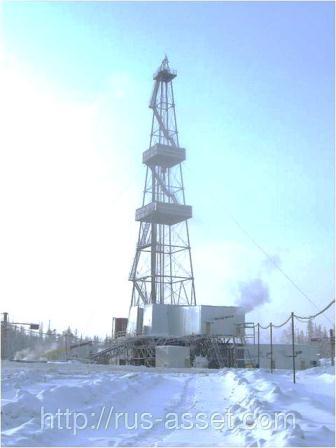 РОССИЙСКАЯ ФЕДЕРАЦИЯОбщество с ограниченной ответственностью«МРК-С»Заказчик:Общество с ограниченной ответственностью «Самарский научно-исследовательский и проектный институт нефтедобычи».(ООО «СамараНИПИнефть»)ДОКУМЕНТАЦИЯ ПО ПЛАНИРОВКЕ ТЕРРИТОРИИОбъекта: 3411П «Техническое перевооружение сборного нефтепровода от точки врезки №400 до точки врезки №407 Красногородецкого месторождения (замена аварийного участка)» на территории муниципального района Сергиевский Самарской области.Книга 1. Проект планировки территории (Основная часть)г. Самара 2016 г.РОССИЙСКАЯ ФЕДЕРАЦИЯОбщество с ограниченной ответственностью«МРК-С»Юридический адрес: 443029, г. Самара, ул. Губанова, д.15Почтовый адрес: 443029, г. Самара, ул. Губанова, д.15Тел. (846) 245-45-23, 245-45-39,  факс (846) 245-45-80E-mail: samaramrks@mail.ruЗаказчик:Общество с ограниченной ответственностью «Самарский научно-исследовательский и проектный институт нефтедобычи».(ООО «СамараНИПИнефть»)ДОКУМЕНТАЦИЯ ПО ПЛАНИРОВКЕ ТЕРРИТОРИИОбъекта: 3411П «Техническое перевооружение сборного нефтепровода от точки врезки №400 до точки врезки №407 Красногородецкого месторождения (замена аварийного участка)» на территории муниципального района Сергиевский Самарской области.Книга 1. Проект планировки территории (Основная часть)Директор                                                                      С.И. МялькинГлавный инженер проекта                                          Е.Г. Щелочковг. Самара 2016 г.Справка руководителя проекта, ГИПаДокументация по планировке территории разработана в составе, предусмотренном действующим Градостроительным кодексом Российской Федерации (Федеральный закон от 29.12.2004 N 190-ФЗ), Законом Самарской области от 12.07.2006 №90-ГД «О градостроительной деятельности на территории Самарской области» и техническим заданием на выполнение проекта планировки территории и проекта межевания территории объекта: 3411П «Техническое перевооружение сборного нефтепровода от точки врезки №400 до точки врезки №407 Красногородецкого месторождения (замена аварийного участка)» на территории муниципального района Сергиевский Самарской области.Руководитель проекта  С.И. Мялькин Главный инженер проекта	 Е.Г. ЩелочковКнига 1. ПРОЕКТ ПЛАНИРОВКИ ТЕРРИТОРИИОсновная часть проекта планировкиПРОЕКТ ПЛАНИРОВКИ ТЕРРИТОРИИ (ОСНОВНАЯ ЧАСТЬ)1.Положения о размещении линейных объектов1.1 Исходно-разрешительная документацияДанный проект подготовлен в целях установления границ земельных участков, предназначенных для строительства и размещения объекта АО "Самаранефтегаз": «Техническое перевооружение сборного нефтепровода от точки врезки №400 до точки врезки №407 Красногородецкого месторождения (замена аварийного участка)».Проект планировки территории является базовым градостроительным документом.Проект планировки территории линейного объекта – документация по планировке территории, подготовленная в целях обеспечения устойчивого развития территории линейных объектов, образующих элементы планировочной структуры территории.Проект подготовлен в границах территории, определенной в соответствии с Постановлением администрации сельского поселения Кутузовский муниципального района Сергиевский Самарской области от 15.06.2016 года №22 «О подготовке проекта планировки территории и проекта межевания территории объекта 3411П «Техническое перевооружение сборного нефтепровода от точки врезки №400 до точки врезки №407 Красногородецкого месторождения (замена аварийного участка)»  в границах сельского поселения Кутузовский муниципального района Сергиевский Самарской области.Документация по планировке территории подготовлена на основании следующей документации:- Схема территориального планирования муниципального района Сергиевский Самарской области, утвержденная решением Собрания представителей муниципального района Сергиевский Самарской области от 28.01.2010 № 3.- Карта градостроительного зонирования сельского поселения Кутузовский муниципального района Сергиевский Самарской области.Основная цель проекта заключается в том, чтобы закрепить планировочные границы структурных градостроительных компонентов, разработать архитектурно-планировочное и объемно-пространственное решение застройки, а также сформировать систему инженерного оборудования и подготовки территории, ее транспортного обслуживания, благоустройства и озеленения.Топографическая съемка территории под строительство объекта 3411П «Техническое перевооружение сборного нефтепровода от точки врезки №400 до точки врезки №407 Красногородецкого месторождения (замена аварийного участка)» на территории сельского поселения Кутузовский муниципального района Сергиевский Самарской области была выполнена приборами, прошедшими метрологическую аттестацию электронный тахеометр «Leica TS 06» - (свидетельство о поверке № 892649).1.2 Сведения об линейном объекте и его краткая характеристикаВ связи с продолжительным сроком эксплуатации, физическим износом и аварийностью требуется строительство нового нефтегазосборного трубопровода от АГЗУ-2 до УПСВ «Красногородецкая».Для строительства объекта АО "Самаранефтегаз": «Техническое перевооружение сборного нефтепровода от точки врезки №400 до точки врезки №407 Красногородецкого месторождения (замена аварийного участка)» в составе проекта 3411П «Техническое перевооружение сборного нефтепровода от точки врезки №400 до точки врезки №407 Красногородецкого месторождения (замена аварийного участка)»  на территории муниципального районов Сергиевский и Челно-Вершинский Самарской области, в границах сельского поселения Кутузовский муниципального района Сергиевский планируется размещение следующих сооружений: • нефтегазосборный трубопровод до УПСВ «Красногородецкой»;• переподключение к проектируемому трубопроводу нефтегазосборных трубопроводов от измерительных установок АГЗУ-5 Красногородецкого месторождения и АГЗУ-1 Южно-Славкинского месторождения;• ВЛ 6 кВ (отпайка) от СКЗ к существующей ЛЭП фидер-1ПС 110/35/6 кВ «Красногородецкая»;• линия анодного заземления СКЗ;• подъездная дорога к узлу приема СОД.В административном отношении территория планируемого размещения линейных объектов расположена на северо-востоке Самарской области в Сергиевском районе. Объект располагается в границах в восточной части кадастрового квартала 63:31:0108001, в южной части кадастрового квартала 63:31:0107002, в северной части кадастрового квартала 63:31:0108003, в западной части кадастрового квартала 63:31:010700.Ближайшие населенные пункты:• п. Красный Городок, расположенный в 2,4 км к юго-западу от точки подключения к существующему нефтегазосборному трубопроводу Красногородецкого месторождения;• п. Кутузовский, расположенный в 5,8 км от точки подключения к существующему нефтегазосборному трубопроводу Красногородецкого месторождения;• с. Шиловка, расположенное в 4,7 км от точки подключения к существующему нефтегазосборному трубопроводу Красногородецкого месторождения;• с. Липовка, расположенное в 8,9 км от точки подключения к существующему нефтегазосборному трубопроводу Красногородецкого месторождения.Характеристика трассы нефтегазосборного трубопровода:Трасса проектируемого нефтегазосборного трубопровода, протяженностью 2478,0 м, следует от точки на границе Челно-Вершинского и Сергиевского районов до точки подключения к существующему нефтегазосборному трубопроводу Красногородецкого месторождения в общем юго-восточном направлении по залежным и пастбищным землям и землям, покрытым древесной и кустарниковой растительностью. По трассе имеются пересечения с существующими инженерными коммуникациями – нефтепроводом, водопроводом, подземным кабелем связи, и ЛЭП-6 кВ, ЛЭП-35 кВ. Перепад высот по трассе от 185 до 244 м. Проектируемый нефтегазосборный трубопровод пересекает реку Малая Кильна. В месте пересечения водоток отсутствует. Переход через реку Малая Кильна осуществляется траншейным способом. Глубина заложения трубопровода не менее 1,0 м до верхней образующей трубы.В состав линейных объектов входят площадные сооружения: опознавательные знаки, КИП, узел подключения. По трассе нефтегазосборного трубопровода устанавливаются опознавательные знаки:• на пересечениях с подземными коммуникациями;• на углах поворота трассы.Трасса нефтегазосборного трубопровода на переподключение к проектируемому трубопроводу, протяженностью 223,5 м, следует в общем северо-западном направлении по пастбищным землям от измерительных установок АГЗУ-5 Красногородецкого месторождения. По трассе имеются пересечения с существующими инженерными коммуникациями – нефтепроводом, водопроводом и подземным кабелем связи. Перепад высот по трассе от 207 до 227 м.Трасса нефтегазосборного трубопровода на переподключение к проектируемому трубопроводу, протяженностью 51,0 м, следует в общем северо-западном направлении по пастбищным землям от АГЗУ-1 Южно-Славкинского месторождения. По трассе имеются пересечения с существующими инженерными коммуникациями – нефтепроводом, подземным кабелем связи. Рельеф по трассе равнинный.Проектируемая трасса ВЛ-6 кВ (отпайка), протяженностью 160,0 м, следует от СКЗ к существующей ЛЭП фидер-1ПС 110/35/6 кВ «Красногородецкая» в общем южном направлении. Трасса следует по пастбищным землям. По трассе имеются пересечения с существующими инженерными коммуникациями – подземным кабелем связи и водопроводом. На проектируемой трассе ВЛ-6кВ предусматривается установка опор ЛЭП в количестве 5 единиц. Перепад высот по трассе от 209 до 225 м. Проектируемая трасса линии анодного заземления, протяженностью 336,0 м,  следует от проектируемого нефтегазосборного трубопровода в общем западном направлении по пастбищным землям. На проектируемой трассе анодного заземления предусматривается установка контрольно-замерных пунктов (КЗП) в количестве 2 единиц. По трассе имеются пересечения с существующими инженерными коммуникациями – нефтепроводом и подземным кабелем связи. Перепад высот по трассе от 210 до 226 м.Подъезд к проектируемой площадке узла приема СОД предусматривается  от существующей грунтовой полевой дороги. Ширина проезжей части 4,5 м, ширина обочин 1,0 м, толщиной – 0,25 м.  Длина подъезда – 21,65 м с разворотной площадкой в районе узла приема. Рельеф по дороге равнинный.Инженерные коммуникации предусматривается прокладывать подземным и надземным способами. ВЛ прокладывается на опорах. Нефтегазосборные трубопроводы прокладываются подземным способом на глубине не менее 1,0 м до верхней образующей трубы. Нефтегазосборный трубопровод и переподключаемые трубопроводы проектируются из стальных прямошовных труб повышенной эксплуатационной надежности диаметром и толщиной стенки 159х6 мм из стали 13ХФА по ТУ 1303-006.3-593377520-03:• подземные участки – с заводским изоляционным покрытием усиленного типа;• надземные участки – без покрытия.1.3 Принципиальные мероприятия, необходимые для освоения территорииВыбранное место размещения линейных объектов в наибольшей степени соответствуют всем требованиям норм и правил, обеспечивающих благоприятное воздействие объекта на окружающую природную среду и население района, а также предупреждение возможных экологических и иных последствий.Мероприятия по охране окружающей среды сводятся к рациональному использованию земель и запасов полезных ископаемых и недопущению загрязнения водоемов, почв и атмосферного воздуха.Рациональное использование и охрана земель обеспечиваются следующими мероприятиями:• размещение площадок и коммуникаций, по возможности, на малоценных и непригодных для сельского хозяйства землях;•  прокладкой коммуникаций в существующих коридорах с минимально допустимыми расстояниями между ними;•  рекультивацией нарушенных при строительстве земель;•  возмещение землепользователям убытков, связанных с изъятием земель.В проекте приняты решения, обеспечивающие повышение надежности добычи транспорта нефти и,  как следствие, повышение пожарной безопасности проектируемого объекта. Предусмотренные проектом решения представлены комплексом организационных, технологических и технических мероприятий, конструкционных решений, принятых в соответствии с требованиями государственных стандартов, норм и правил. Принятые проектные решения направлены, в первую очередь на повышение эксплуатационной надежности, противопожарной и экологической безопасности проектируемых линейных объектов и площадочных сооружений. В целях обеспечения технической и пожарной безопасности проектируемых нефтегазосборных трубопроводов устанавливается охранная зона, которая в соответствии с п.7.4.1 РД 39-132-94, составляет 25 м от оси.В целях обеспечения технической и пожарной безопасности проектируемой ВЛ-6кВ устанавливается охранная зона, которая составляет 10,5 м от оси.Полоса земли шириной не менее 3 м от оси с каждой стороны трубопроводов содержится в расчищенном состоянии (от деревьев, кустарников, поросли).Все противопожарные расстояния от проектируемого выкидного нефтепровода до населенных пунктов, промышленных и сельскохозяйственных объектов соответствуют требуемым нормам (табл.13 СП 13-116-97).Трассы проектируемых нефтегазосборных трубопроводов на местности обозначены опознавательно-предупреждающими знаками.2. Положения о размещении площадных объектов2.1 Сведения о размещении площадного объекта и его краткая характеристикаДля строительства объекта АО "Самаранефтегаз": 3411П «Техническое перевооружение сборного нефтепровода от точки врезки №400 до точки врезки №407 Красногородецкого месторождения (замена аварийного участка)»  на территории сельского поселения Кутузовский муниципального района Сергиевский Самарской области планируется размещение следующих сооружений: 1) монтажная площадка для строительства нефтегазосборного трубопровода методом ННБ (наклонно-направленного бурения),2) площадка входа ННБ,3) площадка выхода ННБ,4) площадка под вырубленную древесину,5) площадка под устройство высоковольтной СКЗ,6) площадка под узел приема СОД.Монтажная площадка для строительства нефтегазосборного трубопровода методом ННБ (наклонно-направленного бурения) расположена на пастбищных землях и землях, покрытых древесной и кустарниковой растительностью.  Ближайший населенный пункт - п. Красный Городок. С восточной стороны вдоль площадки проходит ЛЭП-35 кВ, полевая дорога и два нефтепровода. По северо-западу площадки проходят существующие коммуникации – нефтепроводы и подземный кабель связи. Перепад высот на площадке от 217 до 244 м.Площадка входа ННБ расположена на пастбищных землях. Рельеф на площадке равнинный, с небольшим перепадом высот от 190,5 до 192 м.Площадка выхода ННБ расположена на пастбищных землях и землях, покрытых древесной и кустарниковой растительностью. По северу площадки проходят существующие коммуникации – нефтепровод. Перепад высот на площадке от 214 до 217 м.Площадка под вырубленную древесину расположена на пастбищных землях. Рельеф на площадке равнинный, с небольшим перепадом высот от 212 до 214 м.Площадка под устройство высоковольтной СКЗ расположена на землях, покрытых древесной и кустарниковой растительностью. Рельеф площадки равнинный с небольшим перепадом высот.Площадка под узел приема СОД расположена на пастбищных землях, ближайший населенный пункт - п. Красный Городок. Рельеф на площадке равнинный, с понижением на северо-восток, перепад высот 3 м.Отвод под строительство площадок рассчитан в соответствии:- с нормами отвода земель для нефтяных и газовых скважин СН 459-74;- с земельным кодексом Российской Федерации от 25.10.2001 года №136-ФЗ;- картой градостроительного зонирования сельского поселения Кутузовский муниципального района Сергиевский Самарской области;- с проектными решениями объекта.3. Сведения о размещении объектов АО "Самаранефтегаз" на осваиваемой территории.Исходя из вышеперечисленных факторов для установления границ земельных участков, предназначенных для строительства и размещения объектов, произведен предварительный расчет площадей земельных участков, представленный в Приложение 1. Расположение всех сооружений на территории обеспечивает свободный подъезд и подход к ним, расстояния, принятые между зданиями, соответствуют допустимым противопожарным разрывам.Существующая дорожно-транспортная сеть обеспечивает внешний подъезд к участку строительство объекта АО "Самаранефтегаз": «Техническое перевооружение сборного нефтепровода от точки врезки №400 до точки врезки №407 Красногородецкого месторождения (замена аварийного участка)».Приложение к книге №1Предварительный расчет площадей земельных участков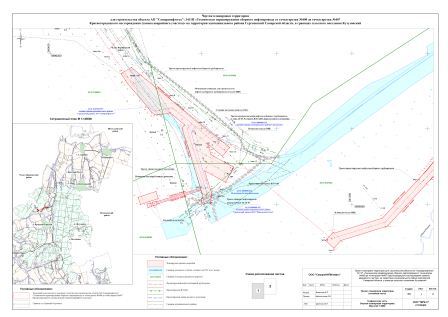 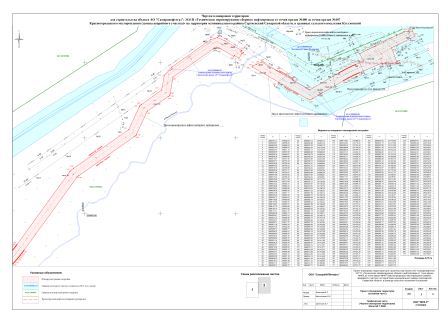 РОССИЙСКАЯ ФЕДЕРАЦИЯОбщество с ограниченной ответственностью«МРК-С»Заказчик:Общество с ограниченной ответственностью «Самарский научно-исследовательский и проектный институт нефтедобычи».(ООО «СамараНИПИнефть»)ДОКУМЕНТАЦИЯ ПО ПЛАНИРОВКЕ ТЕРРИТОРИИОбъекта: 3411П «Техническое перевооружение сборного нефтепровода от точки врезки №400 до точки врезки №407 Красногородецкого месторождения (замена аварийного участка)» на территории муниципального района Сергиевский Самарской области.Книга 3. Проект межевания территорииг. Самара 2016 г.РОССИЙСКАЯ ФЕДЕРАЦИЯОбщество с ограниченной ответственностью«МРК-С»Юридический адрес: 443029, г. Самара, ул. Губанова, д.15Почтовый адрес: 443029, г. Самара, ул. Губанова, д.15Тел. (846) 245-45-23, 245-45-39,  факс (846) 245-45-80E-mail: samaramrks@mail.ruДОКУМЕНТАЦИЯ ПО ПЛАНИРОВКЕ ТЕРРИТОРИИОбъекта: 3411П «Техническое перевооружение сборного нефтепровода от точки врезки №400 до точки врезки №407 Красногородецкого месторождения (замена аварийного участка)» на территории муниципального района Сергиевский Самарской области.Книга 3. Проект межевания территорииДиректор                                                                      С.И. МялькинГлавный инженер проекта                                          Е.Г. Щелочковг. Самара 2016 г.Справка руководителя проекта, ГИПаДокументация по планировке территории разработана в составе, предусмотренном действующим Градостроительным кодексом Российской Федерации (Федеральный закон от 29.12.2004 N 190-ФЗ), Законом Самарской области от 12.07.2006 №90-ГД «О градостроительной деятельности на территории Самарской области» и техническим заданием на выполнение проекта планировки территории и проекта межевания территории объекта: 3411П «Техническое перевооружение сборного нефтепровода от точки врезки №400 до точки врезки №407 Красногородецкого месторождения (замена аварийного участка)» на территории муниципального района Сергиевский Самарской области.Книга 3. ПРОЕКТ ПЛАНИРОВКИ ТЕРРИТОРИИПроект межевания территорииПРОЕКТ ПЛАНИРОВКИ ТЕРРИТОРИИ (ПРОЕКТ МЕЖЕВАНИЯ ТЕРРИТОРИИ)Основание для выполнения проекта межевания.Проект межевания территории разрабатывается в соответствии с проектом планировки территории в целях установления границ земельных участков, предназначенных для строительства и размещения объекта АО "Самаранефтегаз":  3411П «Техническое перевооружение сборного нефтепровода от точки врезки №400 до точки врезки №407 Красногородецкого месторождения (замена аварийного участка)» согласно:- Технического задания на выполнение проекта планировки территории и проекта межевания территории объекта: 3411П «Техническое перевооружение сборного нефтепровода от точки врезки №400 до точки врезки №407 Красногородецкого месторождения (замена аварийного участка)» на территории муниципальных районов Сергиевский и Челно-Вершинский Самарской области;- Кадастрового плана территории на кадастровый квартал 63:31:0107002 от 17.03.2016 г. № 63-00-102/16-201314;  - Кадастрового плана территории на кадастровый квартал 63:31:0108001 от 17.03.2016 г. № 63-00-102/16-201318; - Кадастрового плана территории на кадастровый квартал 63:31:0108003 от 17.03.2016 г. № 63-00-102/16-201363; - Кадастрового плана территории на кадастровый квартал 63:31:0107003 от 17.03.2016 г. № 63-00-102/16-201368. Цели и задачи выполнения проекта межевания территорииПодготовка проекта межевания территории осуществляется в целях определения местоположения границ образуемых и изменяемых земельных участков. При подготовке проекта межевания территории определение местоположения границ образуемых и изменяемых земельных участков осуществляется в соответствии с градостроительными регламентами и нормами отвода земельных участков для конкретных видов деятельности, установленными в соответствии с федеральными законами, техническими регламентами.Сформированные земельные участки должны обеспечить:- возможность полноценной реализации прав на формируемые земельные участки, включая возможность полноценного использования в соответствии с назначением и эксплуатационными качествами.- возможность долгосрочного использования земельного участка.Структура землепользования в пределах территории межевания, сформированная в результате межевания должна обеспечить условия для наиболее эффективного использования и развития этой территории.В процессе межевания решаются следующие задачи:- установление границ земельных участков необходимых для размещения объекта АО "Самаранефтегаз". Проектом межевания границ отображены:- красные линии, утвержденные в составе проекта планировки территории;- границы образуемых и изменяемых земельных участков и их частей.ВЫВОДЫ ПО ПРОЕКТУНастоящим проектом выполнено: - Формирование границ образуемых и изменяемых земельных участков и их частей.Настоящий проект обеспечивает равные права и возможности правообладателей земельных участков в соответствии с действующим законодательством. Сформированные границы земельных участков позволяют обеспечить необходимые условия для строительства и размещения объекта АО "Самаранефтегаз":  3411П «Техническое перевооружение сборного нефтепровода от точки врезки №400 до точки врезки №407 Красногородецкого месторождения (замена аварийного участка)».Перечень образуемых и изменяемых земельных участков и их частей,  предназначенных для строительства объекта АО "Самаранефтегаз" представлен в Приложение 1.Каталог координат образуемых и изменяемых земельных участков и их частейПеречень образуемых и изменяемых земельных участков и их частей, предназначенных для строительства объекта АО "Самаранефтегаз".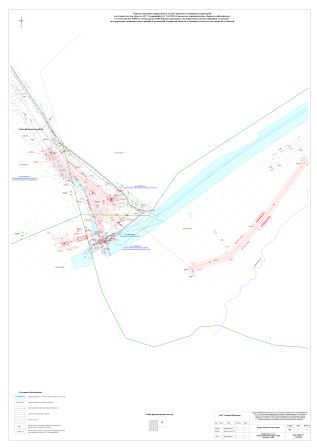 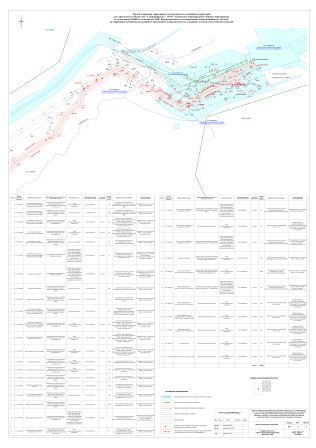 АДМИНИСТРАЦИЯМУНИЦИПАЛЬНОГО РАЙОНА СЕРГИЕВСКИЙСАМАРСКОЙ ОБЛАСТИПОСТАНОВЛЕНИЕ16 августа 2016г.                                                                                                                                                                                                                   №943О внесении изменений в постановление  администрации муниципального района Сергиевский № 1132 от 27.09.2011г. «Об утверждении схемы размещения нестационарных торговых объектов на территории муниципального района Сергиевский»В соответствии с частью 3 статьи 10  Федерального закона от 28.12.2009 года № 381-Ф3 «Об основах государственного регулирования торговой деятельности в Российской Федерации» и частью 2 статьи 5 Закона Самарской области от 05.07.2010 № 76-ГД «О государственном регулировании торговой деятельности на территории Самарской области», приказом министерства экономического развития, инвестиций и торговли Самарской области от 11.04.2011 г. № 31 «Об утверждении Порядка разработки и утверждения схемы размещения нестационарных торговых объектов на территории Самарской области», Уставом муниципального района Сергиевский Самарской области администрация муниципального района СергиевскийПОСТАНОВЛЯЕТ:1. Внести в постановление администрации муниципального района Сергиевский №1132 от 27.09.2011г. «Об утверждении схемы размещения нестационарных торговых объектов на территории муниципального района Сергиевский» изменения следующего содержания:1.1. Приложение к постановлению изложить в редакции согласно приложению  к настоящему постановлению.2. Опубликовать настоящее постановление в газете «Сергиевский вестник».3. Настоящее постановление вступает в силу со дня его официального опубликования.4. Разместить схему размещения нестационарных торговых объектов согласно приложению к настоящему  постановлению  на официальном сайте администрации муниципального района Сергиевский в информационно-телекоммуникационной сети  «Интернет» по адресу: www.sergievsk.ru .5. Направить надлежащим образом заверенную копию постановления и копию приложения к схеме размещения нестационарных торговых объектов и их электронные копии в министерство экономического развития, инвестиций и торговли Самарской области в течение 5 рабочих дней после принятия настоящего постановления.6. Контроль за выполнением настоящего постановления возложить на начальника отдела торговли и экономического развития администрации  муниципального района Сергиевский Макарову О.В.Глава муниципального  района СергиевскийА.А. ВеселовПриложениек постановлению администрациимуниципального района Сергиевский Самарской области№943 от «16”августа 2016 г.СХЕМАразмещения нестационарных торговых объектов на территории муниципального района СергиевскийАДМИНИСТРАЦИЯМУНИЦИПАЛЬНОГО РАЙОНА СЕРГИЕВСКИЙСАМАРСКОЙ ОБЛАСТИПОСТАНОВЛЕНИЕ19 августа 2016г.                                                                                                                                                                                                                   №952Об утверждении проекта планировки территории и проекта межевания территории объекта «Комплекс по производству и переработке мяса птицы (бройлер) производительностью 50 000 т/год «Калиновка». Выпуск очищенных производственных и ливневых сточных вод в водный объект р. Сургут» в границах сельского поселения Калиновка муниципального района Сергиевский Самарской области,  в границах кадастровых кварталов: 63:31:1601001:28; 63:31:1601001:624; 63:31:1601003:28 принадлежащие на праве собственности ООО «ЕвроБиоТех»
В соответствии со статьями 41 – 43, 46 Градостроительного кодекса Российской Федерации, учитывая протокол публичных слушаний по проекту планировки территории и проекту межевания территории, расположенной в границах сельского поселения Калиновка муниципального района Сергиевский Самарской области, в границах кадастровых кварталов: 63:31:1601001:28; 63:31:1601001:624; 63:31:1601003:28 принадлежащие на праве собственности ООО «ЕвроБиоТех» и заключение о результатах публичных слушаний по соответствующему проекту планировки территории и проекту межевания территории от 15.08.2016 г., руководствуясь пунктом 3 части 1 статьи 3 Закона Самарской области от 29.12.2014 № 134-ГД «О перераспределении полномочий между органами местного самоуправления и органами государственной власти Самарской области в сферах градостроительной деятельности и рекламы на территории Самарской области, определении полномочий органов государственной власти Самарской области по предметам ведения субъектов Российской Федерации, наделении органов местного самоуправления отдельными государственными полномочиями в сфере градостроительной деятельности на территории Самарской области и внесении изменения в статью 1 Закона Самарской области «О закреплении вопросов местного значения за сельскими поселениями Самарской области», Администрация муниципального района СергиевскийПОСТАНОВЛЯЕТ:1. Утвердить основную часть проекта планировки территории и проекта межевания территории объекта «Комплекс по производству и переработке мяса птицы (бройлер) производительностью 50 000 т/год «Калиновка». Выпуск очищенных производственных и ливневых сточных вод в водный объект р. Сургут» в границах сельского поселения Калиновка муниципального района Сергиевский Самарской области, в границах кадастровых кварталов: 63:31:1601001:28; 63:31:1601001:624; 63:31:1601003:28 принадлежащие на праве собственности ООО «ЕвроБиоТех». (прилагается).2. Опубликовать настоящее постановление в газете «Сергиевский вестник» и разместить на сайте администрации муниципального района Сергиевский по адресу: http://sergievsk.ru/ в сети Интернет.3. Настоящее постановление вступает в силу со дня его официального опубликования.4. Контроль за выполнением настоящего постановления возложить на заместителя Главы муниципального района Сергиевский         Чернова А.Е.Глава муниципального района СергиевскийА.А. ВеселовПриложениек постановлению администрациимуниципального района Сергиевский Самарской области№952 от «19”августа 2016 г.I. ОСНОВНАЯ ЧАСТЬ.Положения о размещении линейного объекта.Исходно-разрешительная документация.Основанием для разработки проекта планировки территории служит:1. Задание на проектирование объекта: «Комплекс по производству и переработке мяса птицы (бройлер) производительностью 50 000 т/год «Калиновка». Выпуск очищенных производственных и ливневых сточных вод в водный объект р. Сургут».2. Договор на выполнение работ с ООО «Фасмер».3. Заключения об отсутствии земель лесного фонда, объектов историко-культурного наследия и полезных ископаемых.4. Материалы инженерных изысканий.5. СН456-73 «Нормы отвода земель для магистральных водоводов и канализационных коллекторов».6. «Градостроительный кодекс РФ» №190-ФЗ от 29.12.2004 г. (в редакции .).7. Постановление Правительства РФ №77 от 15.02.2011 г.8. «Земельный кодекс РФ» №136-ФЗ от 25.10.2001 г. (в редакции .).9. Сведения государственного кадастрового учета.10. Топографическая съемка территории.11. Правила землепользования и застройки сельского поселения  Калиновка Сергиевского  района Самарской области.Проект планировки территории линейного объекта – документация по планировке территории, подготовленная в целях обеспечения устойчивого развития территории линейных объектов, образующих элементы планировочной структуры территории.Проект планировки территории подготовлен на основании правил землепользования и застройки, в соответствии с требованиями технических регламентов, в соответствии с документами землеустройства района, государственного кадастра недвижимости, с учетом экологических и иных условий использования территории.Проект планировки территории является основой для разработки проекта межевания территории.Сведения о линейном объекте.В административном отношении проектируемый объект расположен на территории Сергиевского района Самарской области.Ближайшие к району работ  населенный пункт -  с. Калиновка.Дорожная сеть представлена автодорогой «Урал» - Калиновка – Карабаевка», проселочными дорогами, подъездными дорогами и железной дорогой ОАО «РЖД».Гидрография представлена рекой Сургут.Испрашиваемый участок под строительство относится ко IIВ климатическому району. Нормативная глубина  сезонного промерзания – 154см. Средняя годовая температура воздуха 4,2°С.Абсолютная минимальная  температура воздуха в холодное время года - 43°С, в теплое время +39°С.Средняя относительная влажность воздуха в холодное время года 84%, в теплое время года 63%.Проектом предусматривается строительство самотечной сети от очистных сооружений до выпуска (оголовка) в реку Сургут с устройством  смотровых колодцев (35 штук)  и камеры переключения.Технико-экономические характеристики.Отвод сточных вод с территории проектируемого выпуска очищенных производственных и сточных вод в реку Сургут предусмотрен по самотечному трубопроводу из труб НПХВ диаметром 400мм по ГОСТ 1859.Очистные сооружения расположены в границах кадастрового квартала 63:31:1602002.Работы по укладке труб и установке колодцев ведутся открытым способом в траншее с раскрытием стенок (при глубине до 3-х метров) и в траншее с крепление стенок  ( при глубина более 3-х метров). Средняя глубина заложения самотечной канализации – 1,39м.Расчетный расход бытового и производственного стока составляет 70 л/с.Смотровые колодцы на канализационной сети принимаются диаметром  из сборных железобетонных элементов со стандартным оборудованием. Переход через автомобильную  дорогу «Урал» - Калиновка – Карабаевка» предусмотрен методом ГНБ.Инженерная подготовка территории.До начала строительства проектируемого объекта Подрядчиком разрабатывается в установленном порядке проект производства работ.Планировочные решения разработаны в соответствии с технологией работ, обеспечивающей возможность ремонта оборудования, доставки и вывоза оборудования, производства испытаний передвижными лабораториями, проезд пожарных машин.Планировочные решения разработаны с учетом технологической схемы, подхода трасс инженерных коммуникаций, рельефа местности, наиболее рационального использования земельного участка, существующих и ранее запроектированных сооружений, а также санитарно-гигиенических, противопожарных требований, нормативных разрывов и размещения инженерных коммуникаций.В связи с отсутствием на испрашиваемой территории памятников, включенных в единый государственный реестр объектов культурного наследия (памятников истории и культуры) народов РФ, а также границ территорий памятников, которые являются вновь выявленными объектами культурного наследия – необходимость в разработке мероприятий по сохранению объектов культурного наследия отсутствует.Так как планируемый объект расположен на землях сельскохозяйственного назначения, которые используются в соответствии с их целевым назначением, а также во избежание нарушения законных интересов и прав землепользователей, особые условия использования земельных участков в границах красных линий проектом не установлены. Действующие красные линии и линии отступа от красных линий в границах проектируемого объекта отсутствуют.После завершения строительных работ будут выполнены работы по рекультивации земель, убран строительный мусор и проведено благоустройство земельных участков с учетом отметок существующего рельефа местности.Реализация проектных решений не окажет существенного сверхнормативного воздействия на состояние окружающей среды и прилегающую жилую территорию.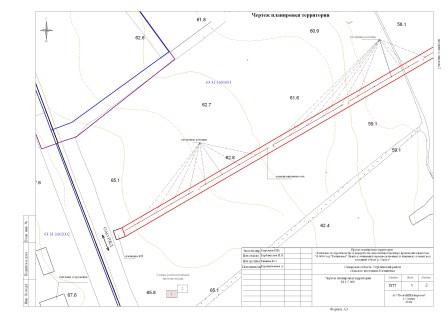 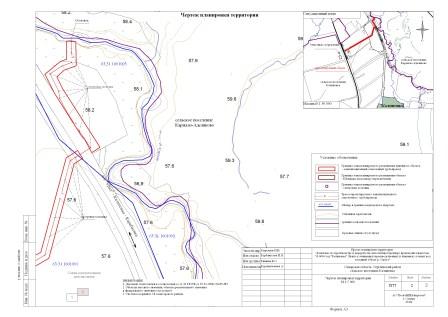 ПРОЕКТ МЕЖЕВАНИЯ ТЕРРИТОРИИПояснительная запискаОбъект проектирования.Земельный участок для строительства объекта: «Комплекс по производству и переработке мяса птицы (бройлер) производительностью 50 000 т/год «Калиновка». Выпуск очищенных производственных и ливневых сточных вод в водный объект р. Сургут». Место размещения – Самарская область, Сергиевский район, сельское поселение   Калиновка.Общая площадь строительства –  85433м².  Кадастровые номера кварталов:   63:31:1601001, 63:31:1601003 .Разрешенное использование: для строительства объекта: «Комплекс по производству и переработке мяса птицы (бройлер) производительностью 50 000 т/год «Калиновка». Выпуск очищенных производственных и ливневых сточных вод в водный объект р. Сургут».Исходно-разрешительная документация.Основанием для разработки проекта  межевания территории служит:1. Задание на проектирование объекта: «Комплекс по производству и переработке мяса птицы (бройлер) производительностью 50 000 т/год «Калиновка». Выпуск очищенных производственных и ливневых сточных вод в водный объект р. Сургут».2. Договор на выполнение работ с ООО «Фасмер».3. Заключения об отсутствии земель лесного фонда, водного фонда, объектов историко-культурного наследия и полезных ископаемых.4. Материалы инженерных изысканий.5. СН456-73 «Нормы отвода земель для магистральных водоводов и канализационных коллекторов».6. «Градостроительный кодекс РФ» №190-ФЗ от 29.12.2004 г. (в редакции .).7. Постановление Правительства РФ №77 от 15.02.2011 г.8. «Земельный кодекс РФ» №136-ФЗ от 25.10.2001 г. (в редакции .).9. Сведения государственного кадастрового учета.10. Топографическая съемка территории.11. Правила землепользования и застройки сельского поселения  Калиновка Сергиевского  района Самарской области.Концепция проекта межевания.-анализ существующих площадей для установления существующих и проектируемых земельных участков как основных объектов правовых отношений;-определение границ объектов землеустройства на местности, определение координат поворотных точек границ земельных участков и их площадей, изготовление графического материала.Содержание работ.Проект межевания территории выполнен отдельным документом.Подготовка проекта межевания территории осуществляется применительно к застроенным и подлежащим застройке территориям с целью установления границ образуемых земельных участков предназначенных для размещения объектов капитального строительства федерального, регионального и местного значения.Испрашиваемый земельный участок располагается на землях сельскохозяйственного назначения (Сх2-1) и землях промышленности (П1-0).Проект межевания территории разработан на основании инженерно-технических, социально-экономических, экологических и историко-культурных условий, с учетом земельных участков, прошедших государственный кадастровый учет, в соответствии с системой координат МСК-субъект 63, используемой для ведения государственного кадастра недвижимости.Установление границ образуемых земельных участков и зон действия публичных сервитутов проведено в соответствии с действующими нормами отвода земель для строительства линейных сооружений и охранных зон инженерных коммуникаций.Сведения о ранее образованных земельных участках, поставленных на ГКУ.Настоящим проектом предусматривается строительство самотечной сети канализации от очистных сооружений в кадастровом квартале 63:31:1602002 на землях в собственности ООО «ЕвроБиоТех».Местоположение объекта определено в соответствии со схемами, прилагаемые к техническому заданию; топографией и гидрографией местности (работы выполнены приборами, прошедшими метрологическую аттестацию).На местности трассы закрепляются металлическими уголками, установленными по оси выносными знаками и линейными привязками к твердым контурам ситуации.Испрашиваемая территория для строительства объекта свободна от застройки.Действующие красные линии и линии отступа от красных линий в границах проектируемого объекта отсутствуют.Межевание земельных участков.Работы по межеванию земельного участка под строительство объекта: «Комплекс по производству и переработке мяса птицы (бройлер) производительностью 50 000 т/год «Калиновка». Выпуск очищенных производственных и ливневых сточных вод в водный объект р.Сургут » проводятся в соответствии с Градостроительным Кодексом в редакции ., Земельным кодексом в редакции . и Федеральным Законом «О государственном кадастре недвижимости» №221-ФЗ от 24.07.2007 г.Размеры полосы отвода под строительство приняты в соответствии с нормами отвода и проектом полосы отвода (ППО) разработанным ООО «Фасмер». В настоящее время испрашиваемая территория находится на землях в собственности ООО «Европейские биологические технологии» и не разграниченной государственной собственности  Администрации Сергиевского района. Проект межевания выполняется с учетом сохранения ранее образованных земельных участков, зарегистрированных в  государственном кадастре недвижимости.Перечень образуемых земельных участков.Образование иных земельных участках в проекте межевания территории не предусмотрено.Проект межевания территории является неотъемлемой частью проекта планировки территории. Каталоги координат образуемых земельных участков являются приложением к чертежу межевания территории, выполненном в М 1:2000.Охранные зоны установлены в целях обеспечения безопасности и создания необходимых условий для эксплуатации проектируемого объекта.Основные технико-экономические показатели проекта межевания территории.Проект межевания территории является основанием для установления границ земельных участков на местности, закрепления их межевыми знаками и регистрации в установленном порядке.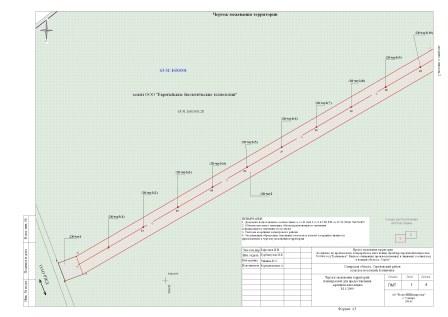 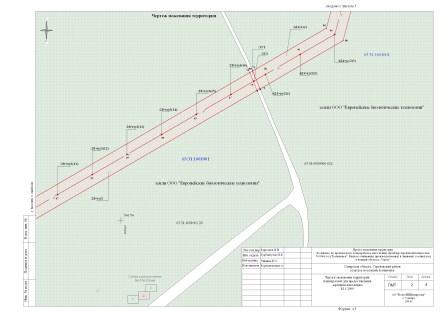 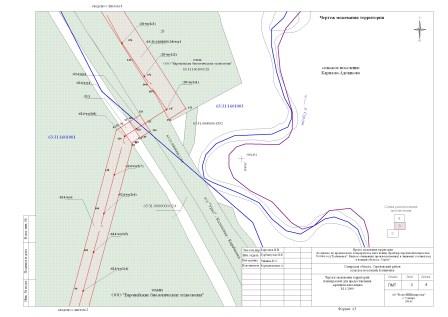 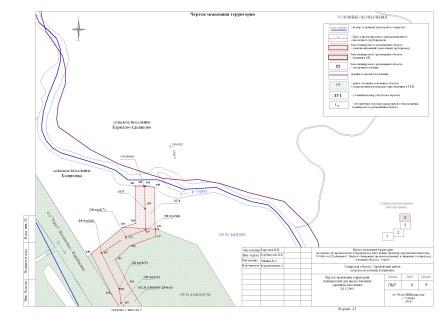 Приложение №1 к Чертежу межевания территорииЭкспликация образуемых земельных участковПриложение №2 к Чертежу межевания территорииСистема координат: СК кадастрового районаАДМИНИСТРАЦИЯМУНИЦИПАЛЬНОГО РАЙОНА СЕРГИЕВСКИЙСАМАРСКОЙ ОБЛАСТИПОСТАНОВЛЕНИЕ19 августа 2016г.                                                                                                                                                                                                                   №954О внесении изменений в приложение № 1 к постановлению администрации муниципального района Сергиевский № 1376 от 26.10.2015 г. «Об утверждении муниципальной программы «По противодействию незаконному обороту наркотических средств, профилактике наркомании, лечению и реабилитации наркозависимой части населения  муниципального района Сергиевский Самарской области на 2016-2020 годы»В соответствии с Бюджетным кодексом Российской Федерации, Федеральным законом Российской Федерации от 06.10.2003 г. № 131 – ФЗ «Об общих принципах организации местного самоуправления в Российской Федерации», руководствуясь Уставом  муниципального района Сергиевский, и в целях уточнения источника финансирования муниципальной  программы «По противодействию незаконному обороту наркотических средств, профилактике  наркомании, лечению и реабилитации наркозависимой части населения  муниципального района Сергиевский Самарской область на 2016-2020 годы»,  Администрация муниципального района СергиевскийПОСТАНОВЛЯЕТ:1. Внести изменения в приложение № 1 к постановлению администрации муниципального района Сергиевский № 1376 от 26.10.2015 года «Об утверждении  муниципальной целевой программы «По противодействию незаконному  обороту наркотических средств, профилактике  наркомании, лечению и реабилитации наркозависимой части населения  муниципального района Сергиевский Самарской область на 2016-2020 годы» (далее - Программа) следующего содержания: 1.1. В паспорте  Программы в разделе «Источники и объемы финансирования программы слова «в 2016 году – 55 000 рублей», заменить словами «в 2016 году – 54 934 рублей» 1.2. Приложение № 1 к Программе изложить в новой редакции согласно Приложению №1 к настоящему постановлению.2.  Опубликовать настоящее постановление в газете «Сергиевский вестник».3. Настоящее постановление вступает в силу с момента его официального опубликования.4. Контроль за выполнением настоящего постановления возложить на заместителя Главы  муниципального  района  Сергиевский  Заболотина С.Г.Глава муниципального района СергиевскийА.А. ВеселовПриложение №1к постановлению администрациимуниципального района Сергиевский Самарской области№954 от «19”августа 2016 г.Основные  мероприятияАДМИНИСТРАЦИЯМУНИЦИПАЛЬНОГО РАЙОНА СЕРГИЕВСКИЙСАМАРСКОЙ ОБЛАСТИПОСТАНОВЛЕНИЕ19 августа 2016г.                                                                                                                                                                                                                   №955О внесении изменений в Приложение № 1 к постановлению администрации муниципального района Сергиевский № 451 от 21.04.2014 года «Об утверждении муниципальной программы «Развитие сельского хозяйства и регулирование рынков сельскохозяйственной продукции, сырья и продовольствия муниципального района Сергиевский Самарской области на 2014–2020 годы»В соответствии с Федеральным законом от 06.10.2003г. № 131-ФЗ «Об общих принципах организации местного самоуправления в Российской Федерации», в целях выполнения основных положений государственной программы развития сельского хозяйства и регулирования рынков сельскохозяйственной продукции, сырья и продовольствия Самарской области на 2014 - 2020 годы, государственной программы Самарской области «Устойчивое развитие сельских территорий Самарской области на 2014 -2017 годы и на период до 2020 года», администрация муниципального района Сергиевский ПОСТАНОВЛЯЕТ:1.  Внести изменения в Приложение № 1 к постановлению администрации муниципального района Сергиевский № 451 от 21.04.2014 года «Об утверждении муниципальной программы «Развитие сельского хозяйства и регулирование рынков сельскохозяйственной продукции, сырья и продовольствия муниципального района Сергиевский Самарской области на 2014–2020 годы» (далее - Программа) следующего содержания:1.1. В Паспорте Программы позицию «Важнейшие целевые индикаторы и показатели Программы»,  изложить в следующей редакции:«- индекс производства продукции сельского хозяйства в хозяйствах всех категорий (в сопоставимых ценах); индекс физического объема инвестиций в основной капитал сельского хозяйства; рентабельность сельскохозяйственных организаций (с учетом субсидий); среднемесячная номинальная заработная плата в сельском хозяйстве (по сельскохозяйственным организациям, не относящимся к субъектам малого предпринимательства); производство продукции растениеводства в хозяйствах всех категорий: зерновых и зернобобовых; картофеля; удельный вес застрахованных посевных площадей в общей посевной площади; удельный вес площади, засеваемой элитными семенами, в общей площади посевов; внесение минеральных удобрений на 1 гектар посевной площади; вовлечение в сельскохозяйственный оборот неиспользуемых сельскохозяйственных угодий; площадь закладки многолетних насаждений; площадь раскорчеванных садов в возрасте более 30 лет от года закладки;  производство скота и птицы на убой в хозяйствах всех категорий (в живом весе); производство молока в хозяйствах всех категорий; маточное поголовье овец и коз в сельскохозяйственных организациях, крестьянских (фермерских) хозяйствах, включая индивидуальных предпринимателей; объемы приобретения новой техники, сельскохозяйственными товаропроизводителями всех форм собственности (включая ЛПХ): тракторы, зерноуборочные комбайны, кормоуборочные комбайны; энергообеспеченность сельскохозяйственных организаций на 100 га посевной площади; ввод (приобретение) жилья для граждан, проживающих в сельской местности, в том числе для молодых семей и молодых специалистов на селе; в том числе для обеспечения жильем молодых семей и молодых специалистов; уровень газификации домов (квартир) сетевым газом; уровень обеспеченности сельского населения питьевой водой».1.2. В Паспорте Программы позицию «Объёмы и источники финансирования программных мероприятий» изложить в следующей редакции: «Объем средств местного бюджета, направленных на реализацию мероприятий Программы в 2014 – 2020 годах составляет    74 930,965 тыс. рублей, в том числе формируемых за счет местного бюджета 67,000 тыс. рублей, за счет стимулирующих субсидий, поступающих в местный бюджет из областного бюджета 42 521,792 тыс. рублей, за счет субвенций, поступающих в местный бюджет из областного бюджета 32 342,173тыс. рублей».1.3. В тексте Программы  раздел 3 «Целевые индикаторы и показатели, характеризующие ежегодный ход и итоги реализации Программы» изложить в  редакции согласно приложению № 1 к настоящему постановлению.1.4.  В тексте Программы раздел 4 «Перечень программных мероприятий» изложить в редакции, согласно приложению № 2 к настоящему постановлению.1.5. В тексте Программы абзац 1 раздела 5 «Обоснование ресурсного обеспечения Программы» изложить в следующей редакции:«Общий объем средств местного бюджета, направленных на реализацию мероприятий Программы составляет 74 930,965 тыс. рублей, в том числе в 2014 году – 25 646,000 тыс. рублей, в 2015 году – 5 287,157 тыс. рублей, в 2016 году – 4 014,808 тыс. рублей, в 2017 году – 9 960,000 тыс. рублей, в 2018 году – 9 960,000 тыс. рублей, в 2019 году – 9 979,000 тыс. рублей, в 2020 году – 10 084,000 тыс. рублей».1.6. В тексте Программы абзац 4 раздела 5 «Обоснование ресурсного обеспечения Программы» изложить в следующей редакции:«Объем средств местного бюджета, формируемых за счет субвенций, поступающих в местный бюджет из областного бюджета, направленных на реализацию мероприятий Программы составляет 32 342,173 тыс. рублей, в том числе в 2014 году – 23 937,000 тыс. рублей, в 2015 году – 2 511,365 тыс. рублей, в 2016 году – 977,808 тыс. рублей, в 2017 году –1 221,000 тыс. рублей, в 2018 году – 1 220,000 тыс. рублей, в 2019 году – 1 242,000 тыс. рублей, в 2020 году – 1 233,000 тыс. рублей».2. Опубликовать настоящее постановление в газете «Сергиевский вестник».3. Настоящее постановление вступает в силу с момента официального опубликования.4. Контроль за выполнением настоящего постановления возложить на заместителя Главы муниципального района Сергиевский                А.Е. Чернова.Глава муниципального района СергиевскийА.А. ВеселовПриложение №1к постановлению администрациимуниципального района Сергиевский Самарской области№955 от «19”августа 2016 г.3. Целевые индикаторы и показатели, характеризующие ежегодный ход и итоги реализации ПрограммыПриложение №2к постановлению администрациимуниципального района Сергиевский Самарской области№955 от «19”августа 2016 г.4. Перечень программных мероприятий* Поступают в местный бюджет в виде стимулирующих субсидий из областного бюджета для софинансирования расходных обязательств по вопросам местного значения, с учётом выполнения показателей социально-экономического развития.** Поступают в местный бюджет в виде субвенций из областного бюджета в соответствии с Законом Самарской области от 03.04.2009 №41-ГД  "О наделении органов местного самоуправления на территории Самарской области отдельными государственными полномочиями по поддержке сельскохозяйственного производства".АДМИНИСТРАЦИЯГОРОДСКОГО ПОСЕЛЕНИЯ СУХОДОЛМУНИЦИПАЛЬНОГО РАЙОНА СЕРГИЕВСКИЙСАМАРСКОЙ ОБЛАСТИПОСТАНОВЛЕНИЕ22 августа 2016г.                                                                                                                                                                                                                     №51Об установлении расходного обязательства городского поселения Суходол муниципального района Сергиевский Самарской области на капитальный ремонт и ремонт дорог местного значения городского поселения Суходол муниципального района Сергиевский Самарской областиВ соответствии со статьей 86 Бюджетного кодекса Российской Федерации,  постановлением  Правительства Самарской области № 677 от 27.11.2013г. Об утверждении государственной программы Самарской области «Развитие транспортной системы Самарской области (2014 – 2025 годы)»,  Уставом городского поселения Суходол муниципального района Сергиевский Самарской области, утвержденным Решением Собрания представителей от 29.07.2015г. № 21, Положением о бюджетном устройстве и бюджетном процессе в городском поселении Суходол муниципального района Сергиевский в целях реализации мероприятий по капитальному ремонту и ремонту дорог местного значения муниципального района Сергиевский  Самарской области, Собрание представителей  городского  поселения Суходол муниципального района Сергиевский Самарской области РЕШИЛО:1. Установить, что к расходному обязательству городского поселения Суходол муниципального района Сергиевский Самарской области относится реализация мероприятий по капитальному ремонту и ремонту дорог местного значения городского поселения Суходол муниципального района Сергиевский Самарской области.2. Установить, что расходное обязательство, возникающее на основании настоящего Постановления исполняется за счет средств местного бюджета городского поселения Суходол муниципального района Сергиевский, в том числе формируемых за счет субсидий из областного бюджета, в пределах, предусмотренных на эти цели объемов бюджетных ассигнований.3. Опубликовать настоящее постановление в газете «Сергиевский вестник».4. Настоящее Постановление вступает в силу со дня его официального опубликования.5. Контроль за выполнением настоящего постановления оставляю за собой.Глава  городского поселения Суходолмуниципального района СергиевскийА.Н.  МалышевАДМИНИСТРАЦИЯСЕЛЬСКОГО ПОСЕЛЕНИЯ КУТУЗОВСКИЙМУНИЦИПАЛЬНОГО РАЙОНА СЕРГИЕВСКИЙСАМАРСКОЙ ОБЛАСТИПОСТАНОВЛЕНИЕ18 августа 2016г.                                                                                                                                                                                                                     №30О подготовке проекта «О внесении изменений в Правила землепользования и застройки сельского поселения Кутузовский муниципального района Сергиевский Самарской области, утвержденные решением Собрания представителей сельского поселения Кутузовский муниципального района Сергиевский Самарской области 27.12.2013 № 31»В соответствии с частью 5 статьи 33 Градостроительного кодекса Российской Федерации, Федеральным законом от 06 октября 2003 года № 131-ФЗ «Об общих принципах организации местного самоуправления в Российской Федерации», руководствуясь Уставом сельского поселения Кутузовский муниципального района Сергиевский Самарской области, на основании обращения от юридического лица - Комитета по управлению муниципальным имуществом муниципального района Сергиевский в лице Абрамовой Н.А. от 15.08.2016 г., с учетом заключения Комиссии по подготовке проекта Правил землепользования и застройки сельского поселения Кутузовский муниципального района Сергиевский Самарской области от  17.08.2016 года № 1, Администрация сельского поселения Кутузовский муниципального района Сергиевский Самарской области ПОСТАНОВЛЯЕТ:1. Подготовить проект решения Собрания представителей сельского поселения Кутузовский муниципального района Сергиевский Самарской области «О внесении изменений в Правила землепользования и застройки сельского поселения Кутузовский муниципального района Сергиевский Самарской области, утвержденные решением Собрания представителей сельского поселения Кутузовский муниципального района Сергиевский Самарской области № 31 от 27 декабря 2013 года» (далее  также –  проект о внесении изменений в Правила).2. Установить порядок и сроки проведения работ по подготовке проекта о внесении изменений в Правила согласно приложению №1 к настоящему постановлению.3. Установить порядок направления заинтересованными лицами предложений по подготовке проекта о внесении изменений в Правила согласно приложению № 2 к настоящему постановлению.4. Опубликовать настоящее постановление в газете «Сергиевский вестник».5. Контроль за исполнением настоящего постановления оставляю за собой.Глава сельского поселения Кутузовскиймуниципального района СергиевскийА.В. СабельниковаПриложение №1к постановлению администрации сельского поселения Кутузовскиймуниципального района Сергиевский Самарской области№30 от «18”августа 2016 г.Порядок и сроки проведения работ по подготовке проекта о внесении изменений в Правила землепользования и застройки сельского поселения Кутузовский муниципального района Сергиевский Самарской областиПриложение №2к постановлению администрации сельского поселения Кутузовскиймуниципального района Сергиевский Самарской области№30 от «18”августа 2016 г.Порядок направления заинтересованными лицами предложений по проекту правил землепользования и застройки сельского поселения Кутузовский муниципального района Сергиевский Самарской области1. Заинтересованные физические и юридические лица вправе направлять в Комиссию по подготовке проекта правил землепользования и застройки сельского поселения Кутузовский муниципального района Сергиевский Самарской области (далее также – Комиссия) предложения по подготовке проекта решения Собрания представителей сельского поселения Кутузовский муниципального района Сергиевский Самарской области «О внесении изменений в Правила землепользования и застройки сельского поселения Кутузовский муниципального района Сергиевский Самарской области, утвержденные решением Собрания представителей сельского поселения Кутузовский муниципального района Сергиевский Самарской области № 31  от 27 декабря 2013 года» (далее  также –  проект о внесении изменений в Правила).2. Предложения в письменной форме могут быть представлены лично или направлены почтой по адресу: 446568, Самарская область, Сергиевский район, п. Кутузовский, ул. Центральная, д.26.3. Рассмотрению Комиссией подлежат любые предложения заинтересованных лиц, касающиеся вопросов подготовки проекта о внесении изменений в Правила.4. Предложения заинтересованных лиц могут содержать любые материалы на бумажных или электронных носителях в объемах, необходимых и достаточных  для рассмотрения предложений по существу.5. Полученные материалы возврату не подлежат.6. Комиссия рассматривает поступившие предложения заинтересованных лиц и направляет их в Администрацию сельского поселения Кутузовский муниципального района Сергиевский Самарской области.7. По результатам рассмотрения предложений Комиссия направляет заявителям мотивированный ответ в письменной форме в срок не позднее тридцати дней со дня получения предложения.АДМИНИСТРАЦИЯМУНИЦИПАЛЬНОГО РАЙОНА СЕРГИЕВСКИЙСАМАРСКОЙ ОБЛАСТИРАСПОРЯЖЕНИЕ18 августа 2016г.                                                                                                                                                                                                               №1148рО выделении специальных мест для размещения печатных агитационных материалов на территории избирательных участков муниципального района Сергиевский для проведения выборов депутатов Государственной Думы Федерального Собрания Российской Федерации седьмого созыва и депутатов Самарской Губернской Думы шестого созыва 18 сентября 2016 годаВ соответствии с п.7 ст.54 Федерального Закона  от 12.06.2002г. № 67-ФЗ «Об основных гарантиях избирательных прав и права на участие в референдуме граждан Российской Федерации», ч. 9 ст. 68 Федерального Закона от 22.02.2014г. №20-ФЗ «О выборах депутатов Государственной Думы Федерального Собрания Российской Федерации», ч. 7 ст. 64 Закона Самарской области от 18.04.2016г. №56-ГД «О выборах депутатов Самарской Губернской Думы» и в целях подготовки к проведению выборов депутатов Государственной Думы Федерального Собрания Российской Федерации седьмого созыва и депутатов Самарской  Губернской Думы шестого созыва 18 сентября 2016 года1. Выделить на территории каждого избирательного участка специальные места для  размещения печатных агитационных материалов, согласно приложению.2. Опубликовать настоящее Распоряжение в газете «Сергиевский вестник».3. Контроль за исполнением настоящего Распоряжения оставляю за собой.И. о. Главы муниципального района СергиевскийА.И. ЕкамасовПриложениек распоряжению администрациимуниципального района Сергиевский Самарской области№1148р от «18”августа 2016 г.Места для размещения печатных агитационных материалов на территории избирательных участков муниципального района Сергиевский для проведения выборов для проведения выборов депутатов Государственной Думы Федерального Собрания Российской Федерации седьмого созыва и депутатов Самарской Губернской Думы шестого созыва 18 сентября 2016 годаИсточники финансированияЕд. измер.Оценка расходов (тыс. руб.)Оценка расходов (тыс. руб.)Оценка расходов (тыс. руб.)Оценка расходов (тыс. руб.)Источники финансированияЕд. измер.2015г.2016г.2017г.Итогофедеральный бюджетт. руб.31708,2420011275,179000,00000042983,42100областной бюджетт. руб.14715,8259617973,344480,00000032689,17044местный бюджетт. руб.142780,09127133012,31293130853,48021406645,88441Иные внебюджетные источникит. руб.1021,93788638,720080,000001660,65796Всегот. руб.190226,09711162899,55649130853,48021483979,13381Источники финансированияЕд. измер.Оценка расходов (тыс. руб.)Оценка расходов (тыс. руб.)Оценка расходов (тыс. руб.)Оценка расходов (тыс. руб.)Источники финансированияЕд. измер.2015г.2016г.2017г.Итогофедеральный бюджетт. руб.31708,2420011275,179000,00000042983,42100областной бюджетт. руб.14715,8259617973,344480,00000032689,17044местный бюджетт. руб.142780,09127133012,31293130853,48021406645,88441Иные внебюджетные источникит. руб.1021,93788638,720080,000001660,65796Всегот. руб.190226,09711162899,55649130853,48021483979,13381№ п/пМероприятия муниципальной программыОтветственный исполнитель / соисполнительИсточники финансированияФинансовые затраты на реализацию  (тыс. рублей)Финансовые затраты на реализацию  (тыс. рублей)Финансовые затраты на реализацию  (тыс. рублей)Финансовые затраты на реализацию  (тыс. рублей)№ п/пМероприятия муниципальной программыОтветственный исполнитель / соисполнительИсточники финансированиявсего№ п/пМероприятия муниципальной программыОтветственный исполнитель / соисполнительИсточники финансированиявсего2015 год2016год2017год123457891. «Обеспечение  исполнения управленческих функций органов местного самоуправления муниципального района Сергиевский»1. «Обеспечение  исполнения управленческих функций органов местного самоуправления муниципального района Сергиевский»1. «Обеспечение  исполнения управленческих функций органов местного самоуправления муниципального района Сергиевский»1. «Обеспечение  исполнения управленческих функций органов местного самоуправления муниципального района Сергиевский»1. «Обеспечение  исполнения управленческих функций органов местного самоуправления муниципального района Сергиевский»1. «Обеспечение  исполнения управленческих функций органов местного самоуправления муниципального района Сергиевский»1. «Обеспечение  исполнения управленческих функций органов местного самоуправления муниципального района Сергиевский»1. «Обеспечение  исполнения управленческих функций органов местного самоуправления муниципального района Сергиевский»Задача :  обеспечение единого порядка работы с документами; формирование высококачественного кадрового состава муниципальной службы  муниципального района Сергиевский; повышение уровня подготовки лиц, замещающих муниципальные должности, и муниципальных служащих по основным вопросам деятельности  органов местного самоуправления муниципального района Сергиевский; обеспечение проведения выборов в представительные органы муниципальных образований района; повышение финансовой устойчивости сельскохозяйственных производителей;  обеспечение подготовки к переводу и перевода администрации района на работу в условиях военного времени; обеспечение выполнения мероприятий по защите населения и территории муниципального района Сергиевский, объектов жизнеобеспечения населения и важных объектов от угроз природного и техногенного характера;  обеспечение деятельности отдела административной практики; обеспечение деятельности организаций  инфраструктуры поддержки малого бизнеса; обеспечение деятельности администрации муниципального района Сергиевский; эффективное использование средств местного бюджета, обеспечение гласности и прозрачности размещения муниципального заказа, предотвращение коррупции; обеспечение хранения, комплектования, учета и использование архивных документов, образовавшихся и образующихся в деятельности органов местного самоуправления, организаций, отнесенных к муниципальной собственности, а также архивных фондов и архивных документов юридических и физических лиц, переданных на законном основании в муниципальную собственность.Задача :  обеспечение единого порядка работы с документами; формирование высококачественного кадрового состава муниципальной службы  муниципального района Сергиевский; повышение уровня подготовки лиц, замещающих муниципальные должности, и муниципальных служащих по основным вопросам деятельности  органов местного самоуправления муниципального района Сергиевский; обеспечение проведения выборов в представительные органы муниципальных образований района; повышение финансовой устойчивости сельскохозяйственных производителей;  обеспечение подготовки к переводу и перевода администрации района на работу в условиях военного времени; обеспечение выполнения мероприятий по защите населения и территории муниципального района Сергиевский, объектов жизнеобеспечения населения и важных объектов от угроз природного и техногенного характера;  обеспечение деятельности отдела административной практики; обеспечение деятельности организаций  инфраструктуры поддержки малого бизнеса; обеспечение деятельности администрации муниципального района Сергиевский; эффективное использование средств местного бюджета, обеспечение гласности и прозрачности размещения муниципального заказа, предотвращение коррупции; обеспечение хранения, комплектования, учета и использование архивных документов, образовавшихся и образующихся в деятельности органов местного самоуправления, организаций, отнесенных к муниципальной собственности, а также архивных фондов и архивных документов юридических и физических лиц, переданных на законном основании в муниципальную собственность.Задача :  обеспечение единого порядка работы с документами; формирование высококачественного кадрового состава муниципальной службы  муниципального района Сергиевский; повышение уровня подготовки лиц, замещающих муниципальные должности, и муниципальных служащих по основным вопросам деятельности  органов местного самоуправления муниципального района Сергиевский; обеспечение проведения выборов в представительные органы муниципальных образований района; повышение финансовой устойчивости сельскохозяйственных производителей;  обеспечение подготовки к переводу и перевода администрации района на работу в условиях военного времени; обеспечение выполнения мероприятий по защите населения и территории муниципального района Сергиевский, объектов жизнеобеспечения населения и важных объектов от угроз природного и техногенного характера;  обеспечение деятельности отдела административной практики; обеспечение деятельности организаций  инфраструктуры поддержки малого бизнеса; обеспечение деятельности администрации муниципального района Сергиевский; эффективное использование средств местного бюджета, обеспечение гласности и прозрачности размещения муниципального заказа, предотвращение коррупции; обеспечение хранения, комплектования, учета и использование архивных документов, образовавшихся и образующихся в деятельности органов местного самоуправления, организаций, отнесенных к муниципальной собственности, а также архивных фондов и архивных документов юридических и физических лиц, переданных на законном основании в муниципальную собственность.Задача :  обеспечение единого порядка работы с документами; формирование высококачественного кадрового состава муниципальной службы  муниципального района Сергиевский; повышение уровня подготовки лиц, замещающих муниципальные должности, и муниципальных служащих по основным вопросам деятельности  органов местного самоуправления муниципального района Сергиевский; обеспечение проведения выборов в представительные органы муниципальных образований района; повышение финансовой устойчивости сельскохозяйственных производителей;  обеспечение подготовки к переводу и перевода администрации района на работу в условиях военного времени; обеспечение выполнения мероприятий по защите населения и территории муниципального района Сергиевский, объектов жизнеобеспечения населения и важных объектов от угроз природного и техногенного характера;  обеспечение деятельности отдела административной практики; обеспечение деятельности организаций  инфраструктуры поддержки малого бизнеса; обеспечение деятельности администрации муниципального района Сергиевский; эффективное использование средств местного бюджета, обеспечение гласности и прозрачности размещения муниципального заказа, предотвращение коррупции; обеспечение хранения, комплектования, учета и использование архивных документов, образовавшихся и образующихся в деятельности органов местного самоуправления, организаций, отнесенных к муниципальной собственности, а также архивных фондов и архивных документов юридических и физических лиц, переданных на законном основании в муниципальную собственность.Задача :  обеспечение единого порядка работы с документами; формирование высококачественного кадрового состава муниципальной службы  муниципального района Сергиевский; повышение уровня подготовки лиц, замещающих муниципальные должности, и муниципальных служащих по основным вопросам деятельности  органов местного самоуправления муниципального района Сергиевский; обеспечение проведения выборов в представительные органы муниципальных образований района; повышение финансовой устойчивости сельскохозяйственных производителей;  обеспечение подготовки к переводу и перевода администрации района на работу в условиях военного времени; обеспечение выполнения мероприятий по защите населения и территории муниципального района Сергиевский, объектов жизнеобеспечения населения и важных объектов от угроз природного и техногенного характера;  обеспечение деятельности отдела административной практики; обеспечение деятельности организаций  инфраструктуры поддержки малого бизнеса; обеспечение деятельности администрации муниципального района Сергиевский; эффективное использование средств местного бюджета, обеспечение гласности и прозрачности размещения муниципального заказа, предотвращение коррупции; обеспечение хранения, комплектования, учета и использование архивных документов, образовавшихся и образующихся в деятельности органов местного самоуправления, организаций, отнесенных к муниципальной собственности, а также архивных фондов и архивных документов юридических и физических лиц, переданных на законном основании в муниципальную собственность.Задача :  обеспечение единого порядка работы с документами; формирование высококачественного кадрового состава муниципальной службы  муниципального района Сергиевский; повышение уровня подготовки лиц, замещающих муниципальные должности, и муниципальных служащих по основным вопросам деятельности  органов местного самоуправления муниципального района Сергиевский; обеспечение проведения выборов в представительные органы муниципальных образований района; повышение финансовой устойчивости сельскохозяйственных производителей;  обеспечение подготовки к переводу и перевода администрации района на работу в условиях военного времени; обеспечение выполнения мероприятий по защите населения и территории муниципального района Сергиевский, объектов жизнеобеспечения населения и важных объектов от угроз природного и техногенного характера;  обеспечение деятельности отдела административной практики; обеспечение деятельности организаций  инфраструктуры поддержки малого бизнеса; обеспечение деятельности администрации муниципального района Сергиевский; эффективное использование средств местного бюджета, обеспечение гласности и прозрачности размещения муниципального заказа, предотвращение коррупции; обеспечение хранения, комплектования, учета и использование архивных документов, образовавшихся и образующихся в деятельности органов местного самоуправления, организаций, отнесенных к муниципальной собственности, а также архивных фондов и архивных документов юридических и физических лиц, переданных на законном основании в муниципальную собственность.Задача :  обеспечение единого порядка работы с документами; формирование высококачественного кадрового состава муниципальной службы  муниципального района Сергиевский; повышение уровня подготовки лиц, замещающих муниципальные должности, и муниципальных служащих по основным вопросам деятельности  органов местного самоуправления муниципального района Сергиевский; обеспечение проведения выборов в представительные органы муниципальных образований района; повышение финансовой устойчивости сельскохозяйственных производителей;  обеспечение подготовки к переводу и перевода администрации района на работу в условиях военного времени; обеспечение выполнения мероприятий по защите населения и территории муниципального района Сергиевский, объектов жизнеобеспечения населения и важных объектов от угроз природного и техногенного характера;  обеспечение деятельности отдела административной практики; обеспечение деятельности организаций  инфраструктуры поддержки малого бизнеса; обеспечение деятельности администрации муниципального района Сергиевский; эффективное использование средств местного бюджета, обеспечение гласности и прозрачности размещения муниципального заказа, предотвращение коррупции; обеспечение хранения, комплектования, учета и использование архивных документов, образовавшихся и образующихся в деятельности органов местного самоуправления, организаций, отнесенных к муниципальной собственности, а также архивных фондов и архивных документов юридических и физических лиц, переданных на законном основании в муниципальную собственность.Задача :  обеспечение единого порядка работы с документами; формирование высококачественного кадрового состава муниципальной службы  муниципального района Сергиевский; повышение уровня подготовки лиц, замещающих муниципальные должности, и муниципальных служащих по основным вопросам деятельности  органов местного самоуправления муниципального района Сергиевский; обеспечение проведения выборов в представительные органы муниципальных образований района; повышение финансовой устойчивости сельскохозяйственных производителей;  обеспечение подготовки к переводу и перевода администрации района на работу в условиях военного времени; обеспечение выполнения мероприятий по защите населения и территории муниципального района Сергиевский, объектов жизнеобеспечения населения и важных объектов от угроз природного и техногенного характера;  обеспечение деятельности отдела административной практики; обеспечение деятельности организаций  инфраструктуры поддержки малого бизнеса; обеспечение деятельности администрации муниципального района Сергиевский; эффективное использование средств местного бюджета, обеспечение гласности и прозрачности размещения муниципального заказа, предотвращение коррупции; обеспечение хранения, комплектования, учета и использование архивных документов, образовавшихся и образующихся в деятельности органов местного самоуправления, организаций, отнесенных к муниципальной собственности, а также архивных фондов и архивных документов юридических и физических лиц, переданных на законном основании в муниципальную собственность.1.1.Обеспечение выполнения полномочий и функций администрации муниципального района СергиевскийАдминистрация муниципального района Сергиевский всего133935,6061051403,1536845057,9014637474,550961.1.Обеспечение выполнения полномочий и функций администрации муниципального района СергиевскийАдминистрация муниципального района Сергиевский областной бюджет11267,134334967,007336300,12700-1.1.Обеспечение выполнения полномочий и функций администрации муниципального района СергиевскийАдминистрация муниципального района Сергиевский местный бюджет121589,7978745928,9505038186,2964137474,550961.1.Обеспечение выполнения полномочий и функций администрации муниципального района СергиевскийАдминистрация муниципального района Сергиевский иные  внебюджетные  источники1078,67390507,19585571,47805-1.2.Осуществление полномочий  по хранению, комплектованию архивных документовАдминистрация муниципального района Сергиевский (Архивный отдел)всего507,00000274,00000233,00-1.2.Осуществление полномочий  по хранению, комплектованию архивных документовАдминистрация муниципального района Сергиевский (Архивный отдел)областной бюджет507,00000274,00000233,00-1.2.Осуществление полномочий  по хранению, комплектованию архивных документовАдминистрация муниципального района Сергиевский (Архивный отдел)местный бюджет----1.2.Осуществление полномочий  по хранению, комплектованию архивных документовАдминистрация муниципального района Сергиевский (Архивный отдел)иные  внебюджетные  источники----Итого по задачеИтого по задачевсего134442,6061051677,1536845290,9014637474,55096Итого по задачеИтого по задачеобластной бюджет11774,134335241,007336533,12700-Итого по задачеИтого по задачеместный бюджет121589,7978745928,9505038186,2964137474,55096Итого по задачеИтого по задачеиные  внебюджетные  источники1078,67390507,19585571,47805-2. Обеспечение исполнения полномочий администрации муниципального района Сергиевский по управлению, распоряжению муниципальным имуществом муниципального района Сергиевский2. Обеспечение исполнения полномочий администрации муниципального района Сергиевский по управлению, распоряжению муниципальным имуществом муниципального района Сергиевский2. Обеспечение исполнения полномочий администрации муниципального района Сергиевский по управлению, распоряжению муниципальным имуществом муниципального района Сергиевский2. Обеспечение исполнения полномочий администрации муниципального района Сергиевский по управлению, распоряжению муниципальным имуществом муниципального района Сергиевский2. Обеспечение исполнения полномочий администрации муниципального района Сергиевский по управлению, распоряжению муниципальным имуществом муниципального района Сергиевский2. Обеспечение исполнения полномочий администрации муниципального района Сергиевский по управлению, распоряжению муниципальным имуществом муниципального района Сергиевский2. Обеспечение исполнения полномочий администрации муниципального района Сергиевский по управлению, распоряжению муниципальным имуществом муниципального района Сергиевский2. Обеспечение исполнения полномочий администрации муниципального района Сергиевский по управлению, распоряжению муниципальным имуществом муниципального района СергиевскийЗадачи: повышение инвестиционной привлекательности муниципального района Сергиевский; инвентаризация, паспортизация, регистрация и корректировка реестра муниципального имущества для создания условий  для эффективного его использования.Задачи: повышение инвестиционной привлекательности муниципального района Сергиевский; инвентаризация, паспортизация, регистрация и корректировка реестра муниципального имущества для создания условий  для эффективного его использования.Задачи: повышение инвестиционной привлекательности муниципального района Сергиевский; инвентаризация, паспортизация, регистрация и корректировка реестра муниципального имущества для создания условий  для эффективного его использования.Задачи: повышение инвестиционной привлекательности муниципального района Сергиевский; инвентаризация, паспортизация, регистрация и корректировка реестра муниципального имущества для создания условий  для эффективного его использования.Задачи: повышение инвестиционной привлекательности муниципального района Сергиевский; инвентаризация, паспортизация, регистрация и корректировка реестра муниципального имущества для создания условий  для эффективного его использования.Задачи: повышение инвестиционной привлекательности муниципального района Сергиевский; инвентаризация, паспортизация, регистрация и корректировка реестра муниципального имущества для создания условий  для эффективного его использования.Задачи: повышение инвестиционной привлекательности муниципального района Сергиевский; инвентаризация, паспортизация, регистрация и корректировка реестра муниципального имущества для создания условий  для эффективного его использования.Задачи: повышение инвестиционной привлекательности муниципального района Сергиевский; инвентаризация, паспортизация, регистрация и корректировка реестра муниципального имущества для создания условий  для эффективного его использования.2.1.Проведение работ по формированию земельных участков, регистрации муниципального имущества, инвентаризация имущества, постановка на кадастровый учет муниципального имущества, проведение рыночной оценки муниципального имуществаАдминистрация муниципального района Сергиевский(Комитет по управлению муниципальным имуществом муниципального района Сергиевский)всего22675,197246448,488008299,137647927,571602.1.Проведение работ по формированию земельных участков, регистрации муниципального имущества, инвентаризация имущества, постановка на кадастровый учет муниципального имущества, проведение рыночной оценки муниципального имуществаАдминистрация муниципального района Сергиевский(Комитет по управлению муниципальным имуществом муниципального района Сергиевский)областной бюджет721,58800721,588000,000000,000002.1.Проведение работ по формированию земельных участков, регистрации муниципального имущества, инвентаризация имущества, постановка на кадастровый учет муниципального имущества, проведение рыночной оценки муниципального имуществаАдминистрация муниципального района Сергиевский(Комитет по управлению муниципальным имуществом муниципального района Сергиевский)местный бюджет21953,609245726,900008299,137647927,571602.1.Проведение работ по формированию земельных участков, регистрации муниципального имущества, инвентаризация имущества, постановка на кадастровый учет муниципального имущества, проведение рыночной оценки муниципального имуществаАдминистрация муниципального района Сергиевский(Комитет по управлению муниципальным имуществом муниципального района Сергиевский)иные  внебюджетные  источники0,000000,000000,000000,00000Итого по задачеИтого по задачеИтого по задачевсего22675,197246448,488008299,137647927,57160Итого по задачеИтого по задачеИтого по задачеобластной бюджет721,58800721,588000,000000,00000Итого по задачеИтого по задачеИтого по задачеместный бюджет21953,609245726,900008299,137647927,57160Итого по задачеИтого по задачеИтого по задачеиные  внебюджетные  источники0,000000,000000,000000,000003. Повышение эффективности местного самоуправления, взаимодействия гражданского общества с органами муниципальной власти3. Повышение эффективности местного самоуправления, взаимодействия гражданского общества с органами муниципальной власти3. Повышение эффективности местного самоуправления, взаимодействия гражданского общества с органами муниципальной власти3. Повышение эффективности местного самоуправления, взаимодействия гражданского общества с органами муниципальной власти3. Повышение эффективности местного самоуправления, взаимодействия гражданского общества с органами муниципальной власти3. Повышение эффективности местного самоуправления, взаимодействия гражданского общества с органами муниципальной власти3. Повышение эффективности местного самоуправления, взаимодействия гражданского общества с органами муниципальной власти3. Повышение эффективности местного самоуправления, взаимодействия гражданского общества с органами муниципальной властиЗадача: повышение инвестиционной привлекательности муниципального района Сергиевский; обеспечение использования современных информационно-коммуникационных технологий в профессиональной деятельности администрации района и её структурных подразделений; обеспечение деятельности администрации муниципального района Сергиевский.Задача: повышение инвестиционной привлекательности муниципального района Сергиевский; обеспечение использования современных информационно-коммуникационных технологий в профессиональной деятельности администрации района и её структурных подразделений; обеспечение деятельности администрации муниципального района Сергиевский.Задача: повышение инвестиционной привлекательности муниципального района Сергиевский; обеспечение использования современных информационно-коммуникационных технологий в профессиональной деятельности администрации района и её структурных подразделений; обеспечение деятельности администрации муниципального района Сергиевский.Задача: повышение инвестиционной привлекательности муниципального района Сергиевский; обеспечение использования современных информационно-коммуникационных технологий в профессиональной деятельности администрации района и её структурных подразделений; обеспечение деятельности администрации муниципального района Сергиевский.Задача: повышение инвестиционной привлекательности муниципального района Сергиевский; обеспечение использования современных информационно-коммуникационных технологий в профессиональной деятельности администрации района и её структурных подразделений; обеспечение деятельности администрации муниципального района Сергиевский.Задача: повышение инвестиционной привлекательности муниципального района Сергиевский; обеспечение использования современных информационно-коммуникационных технологий в профессиональной деятельности администрации района и её структурных подразделений; обеспечение деятельности администрации муниципального района Сергиевский.Задача: повышение инвестиционной привлекательности муниципального района Сергиевский; обеспечение использования современных информационно-коммуникационных технологий в профессиональной деятельности администрации района и её структурных подразделений; обеспечение деятельности администрации муниципального района Сергиевский.Задача: повышение инвестиционной привлекательности муниципального района Сергиевский; обеспечение использования современных информационно-коммуникационных технологий в профессиональной деятельности администрации района и её структурных подразделений; обеспечение деятельности администрации муниципального района Сергиевский.3.1.Получение и продление лицензий на программное обеспечение для бесперебойного функционирования программных средств и программных средств защиты информацииАдминистрация муниципального района Сергиевский (Организационное Управление)всего780,80100215,10100375,70000190,000003.1.Получение и продление лицензий на программное обеспечение для бесперебойного функционирования программных средств и программных средств защиты информацииАдминистрация муниципального района Сергиевский (Организационное Управление)областной бюджет0,000000,000000,000000,000003.1.Получение и продление лицензий на программное обеспечение для бесперебойного функционирования программных средств и программных средств защиты информацииАдминистрация муниципального района Сергиевский (Организационное Управление)местный бюджет780,80100215,10100375,70000190,000003.1.Получение и продление лицензий на программное обеспечение для бесперебойного функционирования программных средств и программных средств защиты информацииАдминистрация муниципального района Сергиевский (Организационное Управление)иные  внебюджетные  источники0,000000,000000,000000,000003.2.Получение статистической информацииАдминистрация муниципального района Сергиевский (отдел торговли и экономического развития)всего585,88000196,48000194,70000194,700003.2.Получение статистической информацииАдминистрация муниципального района Сергиевский (отдел торговли и экономического развития)областной бюджет0,000000,000000,000000,000003.2.Получение статистической информацииАдминистрация муниципального района Сергиевский (отдел торговли и экономического развития)местный бюджет585,88000196,48000194,70000194,700003.2.Получение статистической информацииАдминистрация муниципального района Сергиевский (отдел торговли и экономического развития)иные  внебюджетные  источники0,000000,000000,000000,000003.3.Подготовка и размещение информации о  деятельности  органов местного  самоуправления муниципального района Сергиевский в средствах массовой информации и электронных  СМИАдминистрация муниципального района Сергиевский (Организационное Управление)всего11169,274806310,922801374,000003484,352003.3.Подготовка и размещение информации о  деятельности  органов местного  самоуправления муниципального района Сергиевский в средствах массовой информации и электронных  СМИАдминистрация муниципального района Сергиевский (Организационное Управление)областной бюджет0,000000,000000,000000,000003.3.Подготовка и размещение информации о  деятельности  органов местного  самоуправления муниципального района Сергиевский в средствах массовой информации и электронных  СМИАдминистрация муниципального района Сергиевский (Организационное Управление)местный бюджет11169,274806310,922801374,000003484,352003.3.Подготовка и размещение информации о  деятельности  органов местного  самоуправления муниципального района Сергиевский в средствах массовой информации и электронных  СМИАдминистрация муниципального района Сергиевский (Организационное Управление)иные  внебюджетные  источники0,000000,000000,000000,000003.4.Мероприятия инвестиционной привлекательностиАдминистрация муниципального района Сергиевский (отдел торговли и экономического развития)всего4329,885021171,661031376,875991781,348003.4.Мероприятия инвестиционной привлекательностиАдминистрация муниципального района Сергиевский (отдел торговли и экономического развития)областной бюджет0,000000,000000,000000,000003.4.Мероприятия инвестиционной привлекательностиАдминистрация муниципального района Сергиевский (отдел торговли и экономического развития)местный бюджет3747,90096656,919001309,633961781,348003.4.Мероприятия инвестиционной привлекательностиАдминистрация муниципального района Сергиевский (отдел торговли и экономического развития)иные  внебюджетные  источники581,98406514,7420367,242030,000003.5.Расходы на исполнение решений судов, вступивших в законную силуАдминистрация муниципального района Сергиевский (Правовое Управление)всего793,71400743,414000,3000050,000003.5.Расходы на исполнение решений судов, вступивших в законную силуАдминистрация муниципального района Сергиевский (Правовое Управление)областной бюджет0,000000,000000,000000,000003.5.Расходы на исполнение решений судов, вступивших в законную силуАдминистрация муниципального района Сергиевский (Правовое Управление)местный бюджет793,71400743,414000,3000050,000003.5.Расходы на исполнение решений судов, вступивших в законную силуАдминистрация муниципального района Сергиевский (Правовое Управление)иные  внебюджетные  источники0,000000,000000,000000,000003.6.Расходы на взносы муниципальных образованийАдминистрация муниципального района Сергиевский (Организационное Управление)всего210,0000070,0000070,0000070,000003.6.Расходы на взносы муниципальных образованийАдминистрация муниципального района Сергиевский (Организационное Управление)областной бюджет0,000000,000000,000000,000003.6.Расходы на взносы муниципальных образованийАдминистрация муниципального района Сергиевский (Организационное Управление)местный бюджет210,0000070,0000070,0000070,000003.6.Расходы на взносы муниципальных образованийАдминистрация муниципального района Сергиевский (Организационное Управление)иные  внебюджетные  источники0,000000,000000,000000,00000Итого по задачеИтого по задачеИтого по задачеВсего17869,554828707,578833391,575995770,40000Итого по задачеИтого по задачеИтого по задачеобластной бюджет0,000000,000000,000000,00000Итого по задачеИтого по задачеИтого по задачеместный бюджет17287,570768192,836803324,333965770,40000Итого по задачеИтого по задачеИтого по задачеиные внебюджетные источники581,98406514,7420367,242030,000004. Взаимодействие с общественными организациями4. Взаимодействие с общественными организациями4. Взаимодействие с общественными организациями4. Взаимодействие с общественными организациями4. Взаимодействие с общественными организациями4. Взаимодействие с общественными организациями4. Взаимодействие с общественными организациями4. Взаимодействие с общественными организациямиЗадача :   повышение уровня открытости и доступности  деятельности органов местного самоуправления; обеспечение взаимодействия с общественными организациями.Задача :   повышение уровня открытости и доступности  деятельности органов местного самоуправления; обеспечение взаимодействия с общественными организациями.Задача :   повышение уровня открытости и доступности  деятельности органов местного самоуправления; обеспечение взаимодействия с общественными организациями.Задача :   повышение уровня открытости и доступности  деятельности органов местного самоуправления; обеспечение взаимодействия с общественными организациями.Задача :   повышение уровня открытости и доступности  деятельности органов местного самоуправления; обеспечение взаимодействия с общественными организациями.Задача :   повышение уровня открытости и доступности  деятельности органов местного самоуправления; обеспечение взаимодействия с общественными организациями.Задача :   повышение уровня открытости и доступности  деятельности органов местного самоуправления; обеспечение взаимодействия с общественными организациями.Задача :   повышение уровня открытости и доступности  деятельности органов местного самоуправления; обеспечение взаимодействия с общественными организациями.4.1.Обеспечение деятельности  МБУ «Центр общественных организаций"МБУ «Центр общественных организаций"Всего14953,421644668,700305188,615875096,105474.1.Обеспечение деятельности  МБУ «Центр общественных организаций"МБУ «Центр общественных организаций"областной бюджет0,000000,000000,000000,000004.1.Обеспечение деятельности  МБУ «Центр общественных организаций"МБУ «Центр общественных организаций"местный бюджет14953,421644668,700305188,615875096,105474.1.Обеспечение деятельности  МБУ «Центр общественных организаций"МБУ «Центр общественных организаций"иные внебюджетные источники0,000000,000000,000000,00000Итого по задачеИтого по задачеИтого по задачеВсего14953,421644668,700305188,615875096,10547Итого по задачеИтого по задачеИтого по задачеобластной бюджет0,000000,000000,000000,00000Итого по задачеИтого по задачеИтого по задачеместный бюджет14953,421644668,700305188,615875096,10547Итого по задачеИтого по задачеИтого по задачеиные внебюджетные источники0,000000,000000,000000,000005. Предоставление государственных и муниципальных услуг5. Предоставление государственных и муниципальных услуг5. Предоставление государственных и муниципальных услуг5. Предоставление государственных и муниципальных услуг5. Предоставление государственных и муниципальных услуг5. Предоставление государственных и муниципальных услуг5. Предоставление государственных и муниципальных услуг5. Предоставление государственных и муниципальных услугЗадача :   обеспечение предоставления государственных и муниципальных услуг в электронном виде с использованием многофункционального центра предоставления государственных и муниципальных услуг муниципального района СергиевскийЗадача :   обеспечение предоставления государственных и муниципальных услуг в электронном виде с использованием многофункционального центра предоставления государственных и муниципальных услуг муниципального района СергиевскийЗадача :   обеспечение предоставления государственных и муниципальных услуг в электронном виде с использованием многофункционального центра предоставления государственных и муниципальных услуг муниципального района СергиевскийЗадача :   обеспечение предоставления государственных и муниципальных услуг в электронном виде с использованием многофункционального центра предоставления государственных и муниципальных услуг муниципального района СергиевскийЗадача :   обеспечение предоставления государственных и муниципальных услуг в электронном виде с использованием многофункционального центра предоставления государственных и муниципальных услуг муниципального района СергиевскийЗадача :   обеспечение предоставления государственных и муниципальных услуг в электронном виде с использованием многофункционального центра предоставления государственных и муниципальных услуг муниципального района СергиевскийЗадача :   обеспечение предоставления государственных и муниципальных услуг в электронном виде с использованием многофункционального центра предоставления государственных и муниципальных услуг муниципального района СергиевскийЗадача :   обеспечение предоставления государственных и муниципальных услуг в электронном виде с использованием многофункционального центра предоставления государственных и муниципальных услуг муниципального района Сергиевский5.1.Обеспечение деятельности  МБУ «Многофункциональный центр предоставления государственных и муниципальных услуг» муниципального  района СергиевскийМБУ «Многофункциональный центр предоставления государственных и муниципальных услуг» муниципального  района СергиевскийВсего20623,178417238,785427783,268155601,124845.1.Обеспечение деятельности  МБУ «Многофункциональный центр предоставления государственных и муниципальных услуг» муниципального  района СергиевскийМБУ «Многофункциональный центр предоставления государственных и муниципальных услуг» муниципального  района Сергиевскийобластной бюджет130,12000130,120000,000000,000005.1.Обеспечение деятельности  МБУ «Многофункциональный центр предоставления государственных и муниципальных услуг» муниципального  района СергиевскийМБУ «Многофункциональный центр предоставления государственных и муниципальных услуг» муниципального  района Сергиевскийместный бюджет20493,058417108,665427783,268155601,124845.1.Обеспечение деятельности  МБУ «Многофункциональный центр предоставления государственных и муниципальных услуг» муниципального  района СергиевскийМБУ «Многофункциональный центр предоставления государственных и муниципальных услуг» муниципального  района Сергиевскийиные  внебюджетные  источники0,000000,000000,000000,00000Итого по задачеИтого по задачеИтого по задачеВсего20623,178417238,785427783,268155601,12484Итого по задачеИтого по задачеИтого по задачеобластной бюджет130,12000130,120000,000000,00000Итого по задачеИтого по задачеИтого по задачеместный бюджет20493,058417108,665427783,268155601,12484Итого по задачеИтого по задачеИтого по задачеиные  внебюджетные  источники0,000000,000000,000000,000006. Хозяйственная деятельность учреждений муниципальной собственности, содержание их зданий.6. Хозяйственная деятельность учреждений муниципальной собственности, содержание их зданий.6. Хозяйственная деятельность учреждений муниципальной собственности, содержание их зданий.6. Хозяйственная деятельность учреждений муниципальной собственности, содержание их зданий.6. Хозяйственная деятельность учреждений муниципальной собственности, содержание их зданий.6. Хозяйственная деятельность учреждений муниципальной собственности, содержание их зданий.6. Хозяйственная деятельность учреждений муниципальной собственности, содержание их зданий.6. Хозяйственная деятельность учреждений муниципальной собственности, содержание их зданий.Цель:  Содержание зданий муниципальной собственности в надлежащем состоянии, обеспечение хозяйственной деятельности муниципальных учреждений.Цель:  Содержание зданий муниципальной собственности в надлежащем состоянии, обеспечение хозяйственной деятельности муниципальных учреждений.Цель:  Содержание зданий муниципальной собственности в надлежащем состоянии, обеспечение хозяйственной деятельности муниципальных учреждений.Цель:  Содержание зданий муниципальной собственности в надлежащем состоянии, обеспечение хозяйственной деятельности муниципальных учреждений.Цель:  Содержание зданий муниципальной собственности в надлежащем состоянии, обеспечение хозяйственной деятельности муниципальных учреждений.Цель:  Содержание зданий муниципальной собственности в надлежащем состоянии, обеспечение хозяйственной деятельности муниципальных учреждений.Цель:  Содержание зданий муниципальной собственности в надлежащем состоянии, обеспечение хозяйственной деятельности муниципальных учреждений.Цель:  Содержание зданий муниципальной собственности в надлежащем состоянии, обеспечение хозяйственной деятельности муниципальных учреждений.Задача :  Обеспечение  хозяйственной деятельности  администрации муниципального района Сергиевский; обеспечение хозяйственной деятельности учреждений муниципальной собственности, содержание их зданий.Задача :  Обеспечение  хозяйственной деятельности  администрации муниципального района Сергиевский; обеспечение хозяйственной деятельности учреждений муниципальной собственности, содержание их зданий.Задача :  Обеспечение  хозяйственной деятельности  администрации муниципального района Сергиевский; обеспечение хозяйственной деятельности учреждений муниципальной собственности, содержание их зданий.Задача :  Обеспечение  хозяйственной деятельности  администрации муниципального района Сергиевский; обеспечение хозяйственной деятельности учреждений муниципальной собственности, содержание их зданий.Задача :  Обеспечение  хозяйственной деятельности  администрации муниципального района Сергиевский; обеспечение хозяйственной деятельности учреждений муниципальной собственности, содержание их зданий.Задача :  Обеспечение  хозяйственной деятельности  администрации муниципального района Сергиевский; обеспечение хозяйственной деятельности учреждений муниципальной собственности, содержание их зданий.Задача :  Обеспечение  хозяйственной деятельности  администрации муниципального района Сергиевский; обеспечение хозяйственной деятельности учреждений муниципальной собственности, содержание их зданий.Задача :  Обеспечение  хозяйственной деятельности  администрации муниципального района Сергиевский; обеспечение хозяйственной деятельности учреждений муниципальной собственности, содержание их зданий.6.1.Обеспечение деятельности  МБУ «Сервис» муниципального  района СергиевскийМБУ «Сервис»Всего212620,5957673461,9155270174,9529068983,727346.1.Обеспечение деятельности  МБУ «Сервис» муниципального  района СергиевскийМБУ «Сервис»областной бюджет2359,776272359,776270,000000,000006.1.Обеспечение деятельности  МБУ «Сервис» муниципального  района СергиевскийМБУ «Сервис»местный бюджет210260,8194971102,1392570174,9529068983,727346.1.Обеспечение деятельности  МБУ «Сервис» муниципального  района СергиевскийМБУ «Сервис»иные  внебюджетные  источники0,000000,000000,000000,00000Итого по задачеИтого по задачеИтого по задачеВсего212620,5957673461,9155270174,9529068983,72734Итого по задачеИтого по задачеИтого по задачеобластной бюджет2359,776272359,776270,000000,00000Итого по задачеИтого по задачеИтого по задачеместный бюджет210260,8194971102,1392570174,9529068983,72734Итого по задачеИтого по задачеИтого по задачеиные  внебюджетные  источники0,000000,000000,000000,000007. Обеспечение исполнения отдельных государственных полномочий.7. Обеспечение исполнения отдельных государственных полномочий.7. Обеспечение исполнения отдельных государственных полномочий.7. Обеспечение исполнения отдельных государственных полномочий.7. Обеспечение исполнения отдельных государственных полномочий.7. Обеспечение исполнения отдельных государственных полномочий.7. Обеспечение исполнения отдельных государственных полномочий.7. Обеспечение исполнения отдельных государственных полномочий.Задача: оказание социальной поддержки отдельным категориям граждан в улучшении жилищных условий.Задача: оказание социальной поддержки отдельным категориям граждан в улучшении жилищных условий.Задача: оказание социальной поддержки отдельным категориям граждан в улучшении жилищных условий.Задача: оказание социальной поддержки отдельным категориям граждан в улучшении жилищных условий.Задача: оказание социальной поддержки отдельным категориям граждан в улучшении жилищных условий.Задача: оказание социальной поддержки отдельным категориям граждан в улучшении жилищных условий.Задача: оказание социальной поддержки отдельным категориям граждан в улучшении жилищных условий.Задача: оказание социальной поддержки отдельным категориям граждан в улучшении жилищных условий.7.1.Обеспечение предоставления жилых помещений детям-сиротам и детям, оставшимся без попечения родителейАдминистрация муниципального района Сергиевский (Правовое Управление)всего16769,610005501,4300011268,180000,000007.1.Обеспечение предоставления жилых помещений детям-сиротам и детям, оставшимся без попечения родителейАдминистрация муниципального района Сергиевский (Правовое Управление)федеральный бюджет3353,922001100,286002253,636000,000007.1.Обеспечение предоставления жилых помещений детям-сиротам и детям, оставшимся без попечения родителейАдминистрация муниципального района Сергиевский (Правовое Управление)областной бюджет13415,688004401,144009014,544000,000007.1.Обеспечение предоставления жилых помещений детям-сиротам и детям, оставшимся без попечения родителейАдминистрация муниципального района Сергиевский (Правовое Управление)местный бюджет0,000000,000000,000000,000007.1.Обеспечение предоставления жилых помещений детям-сиротам и детям, оставшимся без попечения родителейАдминистрация муниципального района Сергиевский (Правовое Управление)иные  внебюджетные  источники0,000000,000000,000000,000007.2.Обеспечение  жилыми помещениями граждан, проработавших в тылу в период Великой Отечественной войныАдминистрация муниципального района Сергиевский (Правовое Управление)всего2227,104001100,286001126,818000,000007.2.Обеспечение  жилыми помещениями граждан, проработавших в тылу в период Великой Отечественной войныАдминистрация муниципального района Сергиевский (Правовое Управление)федеральный бюджет0,000000,000000,000000,000007.2.Обеспечение  жилыми помещениями граждан, проработавших в тылу в период Великой Отечественной войныАдминистрация муниципального района Сергиевский (Правовое Управление)областной бюджет2227,104001100,286001126,818000,000007.2.Обеспечение  жилыми помещениями граждан, проработавших в тылу в период Великой Отечественной войныАдминистрация муниципального района Сергиевский (Правовое Управление)местный бюджет0,000000,000000,000000,000007.2.Обеспечение  жилыми помещениями граждан, проработавших в тылу в период Великой Отечественной войныАдминистрация муниципального района Сергиевский (Правовое Управление)иные  внебюджетные  источники0,000000,000000,000000,000007.3.Обеспечение  жильем отдельных категорий граждан, установленных Федеральным Законом от 12.01.1995г. № 5-ФЗ "О ветеранах"Администрация муниципального района Сергиевский (Правовое Управление)всего37383,3360030007,800007375,536000,000007.3.Обеспечение  жильем отдельных категорий граждан, установленных Федеральным Законом от 12.01.1995г. № 5-ФЗ "О ветеранах"Администрация муниципального района Сергиевский (Правовое Управление)федеральный бюджет37383,3360030007,800007375,536000,000007.3.Обеспечение  жильем отдельных категорий граждан, установленных Федеральным Законом от 12.01.1995г. № 5-ФЗ "О ветеранах"Администрация муниципального района Сергиевский (Правовое Управление)областной бюджет0,000000,000000,000000,000007.3.Обеспечение  жильем отдельных категорий граждан, установленных Федеральным Законом от 12.01.1995г. № 5-ФЗ "О ветеранах"Администрация муниципального района Сергиевский (Правовое Управление)местный бюджет0,000000,000000,000000,000007.3.Обеспечение  жильем отдельных категорий граждан, установленных Федеральным Законом от 12.01.1995г. № 5-ФЗ "О ветеранах"Администрация муниципального района Сергиевский (Правовое Управление)иные  внебюджетные  источники0,000000,000000,000000,000007.4.Обеспечение  жильем реабилитированных лиц и лиц, признанных пострадавшими от политических репрессийАдминистрация муниципального района Сергиевский (Правовое Управление)всего0,000000,000000,000000,000007.4.Обеспечение  жильем реабилитированных лиц и лиц, признанных пострадавшими от политических репрессийАдминистрация муниципального района Сергиевский (Правовое Управление)федеральный бюджет0,000000,000000,000000,000007.4.Обеспечение  жильем реабилитированных лиц и лиц, признанных пострадавшими от политических репрессийАдминистрация муниципального района Сергиевский (Правовое Управление)областной бюджет0,000000,000000,000000,000007.4.Обеспечение  жильем реабилитированных лиц и лиц, признанных пострадавшими от политических репрессийАдминистрация муниципального района Сергиевский (Правовое Управление)местный бюджет0,000000,000000,000000,000007.4.Обеспечение  жильем реабилитированных лиц и лиц, признанных пострадавшими от политических репрессийАдминистрация муниципального района Сергиевский (Правовое Управление)иные  внебюджетные  источники0,000000,000000,000000,000007.5.Обеспечение социальной выплатой ветеранов ВОВ 1941-1945гг., вдов инвалидов и участников ВОВ 1941-1945гг., на проведение мероприятий, направленных на улучшение условий их проживанияАдминистрация муниципального района Сергиевский (Отдел по работе с обращениями граждан)всего1076,60700514,89900561,708000,000007.5.Обеспечение социальной выплатой ветеранов ВОВ 1941-1945гг., вдов инвалидов и участников ВОВ 1941-1945гг., на проведение мероприятий, направленных на улучшение условий их проживанияАдминистрация муниципального района Сергиевский (Отдел по работе с обращениями граждан)федеральный бюджет0,000000,000000,000000,000007.5.Обеспечение социальной выплатой ветеранов ВОВ 1941-1945гг., вдов инвалидов и участников ВОВ 1941-1945гг., на проведение мероприятий, направленных на улучшение условий их проживанияАдминистрация муниципального района Сергиевский (Отдел по работе с обращениями граждан)областной бюджет969,00000463,00000506,000000,000007.5.Обеспечение социальной выплатой ветеранов ВОВ 1941-1945гг., вдов инвалидов и участников ВОВ 1941-1945гг., на проведение мероприятий, направленных на улучшение условий их проживанияАдминистрация муниципального района Сергиевский (Отдел по работе с обращениями граждан)местный бюджет107,6070051,8990055,708000,000007.5.Обеспечение социальной выплатой ветеранов ВОВ 1941-1945гг., вдов инвалидов и участников ВОВ 1941-1945гг., на проведение мероприятий, направленных на улучшение условий их проживанияАдминистрация муниципального района Сергиевский (Отдел по работе с обращениями граждан)иные  внебюджетные  источники0,000000,000000,000000,000007.6.Реализация переданных государственных полномочий по обеспечению жилыми помещениями отдельных категорий гражданАдминистрация муниципального района Сергиевский (Правовое Управление)всего139,6032060,8652078,738000,000007.6.Реализация переданных государственных полномочий по обеспечению жилыми помещениями отдельных категорий гражданАдминистрация муниципального района Сергиевский (Правовое Управление)федеральный бюджет0,000000,000000,000000,000007.6.Реализация переданных государственных полномочий по обеспечению жилыми помещениями отдельных категорий гражданАдминистрация муниципального района Сергиевский (Правовое Управление)областной бюджет139,6032060,8652078,738000,000007.6.Реализация переданных государственных полномочий по обеспечению жилыми помещениями отдельных категорий гражданАдминистрация муниципального района Сергиевский (Правовое Управление)местный бюджет0,000000,000000,000000,000007.6.Реализация переданных государственных полномочий по обеспечению жилыми помещениями отдельных категорий гражданАдминистрация муниципального района Сергиевский (Правовое Управление)иные  внебюджетные  источники0,000000,000000,000000,000007.7.Обеспечение  жильем, нуждающихся в улучшении жилищных условий отдельных категорий граждан, установленных Федеральными Законами от 12.01.1995г. № 5-ФЗ "О ветеранах", от 24.11.1995г. № 181-ФЗ "О социальной защите инвалидов в Российской Федерации"Администрация муниципального района Сергиевский (Правовое Управление)всего1217,25000600,15600617,094000,000007.7.Обеспечение  жильем, нуждающихся в улучшении жилищных условий отдельных категорий граждан, установленных Федеральными Законами от 12.01.1995г. № 5-ФЗ "О ветеранах", от 24.11.1995г. № 181-ФЗ "О социальной защите инвалидов в Российской Федерации"Администрация муниципального района Сергиевский (Правовое Управление)федеральный бюджет1217,25000600,15600617,094000,000007.7.Обеспечение  жильем, нуждающихся в улучшении жилищных условий отдельных категорий граждан, установленных Федеральными Законами от 12.01.1995г. № 5-ФЗ "О ветеранах", от 24.11.1995г. № 181-ФЗ "О социальной защите инвалидов в Российской Федерации"Администрация муниципального района Сергиевский (Правовое Управление)областной бюджет0,000000,000000,000000,000007.7.Обеспечение  жильем, нуждающихся в улучшении жилищных условий отдельных категорий граждан, установленных Федеральными Законами от 12.01.1995г. № 5-ФЗ "О ветеранах", от 24.11.1995г. № 181-ФЗ "О социальной защите инвалидов в Российской Федерации"Администрация муниципального района Сергиевский (Правовое Управление)местный бюджет0,000000,000000,000000,000007.7.Обеспечение  жильем, нуждающихся в улучшении жилищных условий отдельных категорий граждан, установленных Федеральными Законами от 12.01.1995г. № 5-ФЗ "О ветеранах", от 24.11.1995г. № 181-ФЗ "О социальной защите инвалидов в Российской Федерации"Администрация муниципального района Сергиевский (Правовое Управление)иные  внебюджетные  источники0,000000,000000,000000,000007.8.Единовременная социальная выплата на ремонт нуждающегося в ремонте жилого помещения, принадлежащего лицу из числа детей-сирот и детей, оставшихся без попечения родителей, на праве единоличной собственности и находящегося на территории Самарской областиАдминистрация муниципального района Сергиевский (Правовое Управление)всего952,15664238,03916714,117480,000007.8.Единовременная социальная выплата на ремонт нуждающегося в ремонте жилого помещения, принадлежащего лицу из числа детей-сирот и детей, оставшихся без попечения родителей, на праве единоличной собственности и находящегося на территории Самарской областиАдминистрация муниципального района Сергиевский (Правовое Управление)федеральный бюджет0,000000,000000,000000,000007.8.Единовременная социальная выплата на ремонт нуждающегося в ремонте жилого помещения, принадлежащего лицу из числа детей-сирот и детей, оставшихся без попечения родителей, на праве единоличной собственности и находящегося на территории Самарской областиАдминистрация муниципального района Сергиевский (Правовое Управление)областной бюджет952,15664238,03916714,117480,000007.8.Единовременная социальная выплата на ремонт нуждающегося в ремонте жилого помещения, принадлежащего лицу из числа детей-сирот и детей, оставшихся без попечения родителей, на праве единоличной собственности и находящегося на территории Самарской областиАдминистрация муниципального района Сергиевский (Правовое Управление)местный бюджет0,000000,000000,000000,000007.8.Единовременная социальная выплата на ремонт нуждающегося в ремонте жилого помещения, принадлежащего лицу из числа детей-сирот и детей, оставшихся без попечения родителей, на праве единоличной собственности и находящегося на территории Самарской областиАдминистрация муниципального района Сергиевский (Правовое Управление)иные  внебюджетные  источники0,000000,000000,000000,000007.9.Осуществление переданных государственных полномочий  по подготовке и проведению Всероссийской сельскохозяйственной переписиАдминистрация муниципального района Сергиевский (Правовое Управление)всего1028,913000,000001028,913000,000007.9.Осуществление переданных государственных полномочий  по подготовке и проведению Всероссийской сельскохозяйственной переписиАдминистрация муниципального района Сергиевский (Правовое Управление)федеральный бюджет1028,913000,000001028,913000,000007.9.Осуществление переданных государственных полномочий  по подготовке и проведению Всероссийской сельскохозяйственной переписиАдминистрация муниципального района Сергиевский (Правовое Управление)областной бюджет0,000000,000000,000000,000007.9.Осуществление переданных государственных полномочий  по подготовке и проведению Всероссийской сельскохозяйственной переписиАдминистрация муниципального района Сергиевский (Правовое Управление)местный бюджет0,000000,000000,000000,000007.9.Осуществление переданных государственных полномочий  по подготовке и проведению Всероссийской сельскохозяйственной переписиАдминистрация муниципального района Сергиевский (Правовое Управление)иные  внебюджетные  источники0,000000,000000,000000,00000Итого по задачеИтого по задачеИтого по задачевсего60794,5798438023,4753622771,104480,00000Итого по задачеИтого по задачеИтого по задачефедеральный бюджет42983,4210031708,2420011275,179000,00000Итого по задачеИтого по задачеИтого по задачеобластной бюджет17703,551846263,3343611440,217480,00000Итого по задачеИтого по задачеИтого по задачеместный бюджет107,6070051,8990055,708000,00000Итого по задачеИтого по задачеИтого по задачеиные  внебюджетные  источники0,000000,000000,000000,00000Всего по муниципальной программеВсего по муниципальной программеВсего по муниципальной программевсего483979,13381190226,09711162899,55649130 853,48021Всего по муниципальной программеВсего по муниципальной программеВсего по муниципальной программефедеральный бюджет42983,4210031708,2420011275,179000,00000Всего по муниципальной программеВсего по муниципальной программеВсего по муниципальной программеобластной бюджет32689,1704414715,8259617973,344480,00000Всего по муниципальной программеВсего по муниципальной программеВсего по муниципальной программеместный бюджет406645,88441142780,09127133012,31293130 853,48021Всего по муниципальной программеВсего по муниципальной программеВсего по муниципальной программеиные  внебюджетные  источники1660,657961021,93788638,720080,00000в том числе:в том числе:в том числе:1.Администрация муниципального района СергиевскийАдминистрация муниципального района Сергиевскийвсего213051,0327698408,2078771397,8739343244,950961.Администрация муниципального района СергиевскийАдминистрация муниципального района Сергиевскийфедеральный бюджет42983,4210031708,2420011275,179000,000001.Администрация муниципального района СергиевскийАдминистрация муниципального района Сергиевскийобластной бюджет29477,6861711504,3416917973,344480,000001.Администрация муниципального района СергиевскийАдминистрация муниципального района Сергиевскийместный бюджет138929,2676354173,6863041510,6303743244,950961.Администрация муниципального района СергиевскийАдминистрация муниципального района Сергиевскийиные  внебюджетные  источники1660,657961021,93788638,720080,000002.Комитет по управлению муниципальным имуществом муниципального района СергиевскийКомитет по управлению муниципальным имуществом муниципального района Сергиевскийвсего22675,197246448,488008299,137647927,571602.Комитет по управлению муниципальным имуществом муниципального района СергиевскийКомитет по управлению муниципальным имуществом муниципального района Сергиевскийобластной бюджет721,58800721,588000,000000,000002.Комитет по управлению муниципальным имуществом муниципального района СергиевскийКомитет по управлению муниципальным имуществом муниципального района Сергиевскийместный бюджет21953,609245726,900008299,137647927,571602.Комитет по управлению муниципальным имуществом муниципального района СергиевскийКомитет по управлению муниципальным имуществом муниципального района Сергиевскийиные  внебюджетные  источники0,000000,000000,000000,000004.МБУ "Сервис"МБУ "Сервис"всего212620,5957673461,9155270174,9529068983,727344.МБУ "Сервис"МБУ "Сервис"областной бюджет2359,776272359,776270,000000,000004.МБУ "Сервис"МБУ "Сервис"местный бюджет210260,8194971102,1392570174,9529068983,727344.МБУ "Сервис"МБУ "Сервис"иные  внебюджетные  источники0,000000,000000,000000,000005.МБУ "Центр общественных организаций"МБУ "Центр общественных организаций"всего14953,421644668,700305188,615875096,105475.МБУ "Центр общественных организаций"МБУ "Центр общественных организаций"областной бюджет0,000000,000000,000000,000005.МБУ "Центр общественных организаций"МБУ "Центр общественных организаций"местный бюджет14953,421644668,700305188,615875096,105475.МБУ "Центр общественных организаций"МБУ "Центр общественных организаций"иные  внебюджетные  источники0,000000,000000,000000,000006.МБУ «Многофункциональный центр предоставления государственных и муниципальных услуг» муниципального района СергиевскийМБУ «Многофункциональный центр предоставления государственных и муниципальных услуг» муниципального района Сергиевскийвсего20623,178417238,785427783,268155601,124846.МБУ «Многофункциональный центр предоставления государственных и муниципальных услуг» муниципального района СергиевскийМБУ «Многофункциональный центр предоставления государственных и муниципальных услуг» муниципального района Сергиевскийобластной бюджет130,12000130,120000,000000,000006.МБУ «Многофункциональный центр предоставления государственных и муниципальных услуг» муниципального района СергиевскийМБУ «Многофункциональный центр предоставления государственных и муниципальных услуг» муниципального района Сергиевскийместный бюджет20493,058417108,665427783,268155601,124846.МБУ «Многофункциональный центр предоставления государственных и муниципальных услуг» муниципального района СергиевскийМБУ «Многофункциональный центр предоставления государственных и муниципальных услуг» муниципального района Сергиевскийиные  внебюджетные  источники0,000000,000000,000000,00000№ п/пНаименованиеЛистТекстовая часть1.Положения о размещении линейных объектов61.1Исходно-разрешительная документация61.2Сведения о линейном объекте и его краткая характеристика71.3Принципиальные мероприятия, необходимые для освоения территории112.Положения о размещении площадных объектов122.1Сведения о размещении площадного объекта и его краткая характеристика123.Сведения о размещении объектов АО "Самаранефтегаз" на осваиваемой территории14Графическая часть1Чертеж планировки территории М 1:200020Приложение-Копия Постановления администрации сельского поселения Кутузовский муниципального района Сергиевский Самарской области от 15.06.2016 года №22 «О подготовке проекта планировки территории и проекта межевания территории объекта 3411П «Техническое перевооружение сборного нефтепровода от точки врезки №400 до точки врезки №407 Красногородецкого месторождения (замена аварийного участка)» в границах сельского поселения Кутузовский муниципального района Сергиевский Самарской области.-Техническое задание на выполнение проекта планировки территории и проекта межевания территории объекта: 3411П «Техническое перевооружение сборного нефтепровода от точки врезки №400 до точки врезки №407 Красногородецкого месторождения (замена аварийного участка)» на территории муниципальных районов Сергиевский и Челно-Вершинский Самарской области.  (Приложение №1)-Лицензия на осуществление картографической деятельности № СРГ-01721К от 28 сентября 2006 г.-Лицензия на осуществление геодезической деятельности № СРГ-01721Г от 28 сентября 2006 г.-Свидетельство о допуске к работам в области инженерных изысканий, которые оказывают влияние на безопасность объектов капитального строительства №0135-03/И-038 от 16.06.2015 г.-Свидетельство о допуске к определенному виду или видам работ, которые оказывают влияние на безопасность объектов капитального строительства №П-175-6311088471-02 от 28.08.2015 г.-Письмо Администрации муниципального района Сергиевский № 831 от 05.04.2016 г.-Письмо Министерства лесного хозяйства, охраны окружающей среды и природопользования Самарской области № 27-04-01/7116 от 06.04.2016г.-Письмо Министерства лесного хозяйства, охраны окружающей среды и природопользования Самарской области № 27-05-02/7676 от 12.04.2016г.-Письмо Министерства лесного хозяйства, охраны окружающей среды и природопользования Самарской области № 270303/6236 от 28.03.2016 г.-Письмо Министерства природных ресурсов и экологии Российской Федерации (Минприроды России) от 04.07.2016 года №12-47/15798-Заключение об отсутствии (наличии) полезных ископаемых Департамента по недропользованию по Приволжскому Федеральному округу (Приволжскнедра) № СМ-ПФО-13-00-36/948 от 26.04.2016 г.-Схема расположения земельных участков на кадастровом плане территории М1:5000 (приложение к акту выбора земельных участков)№ п/пНомер кадастрового кварталаНомер земельного участкаНаименование объектаНаименование правообладателей земельных участковКатегория земельКадастровый номер земельного участкаОбщая площадь (кв.м.)Очередь строительства163:31:0108001:ЗУ1Монтажная площадка для строительства нефтегазосборного трубопровода методом ННБАдминистрация муниципального района Сергиевский, земли неразграниченной государственной собственностиЗемли сельскохозяйственного назначения:ЗУ16221263:31:0107002:ЗУ1Монтажная площадка для строительства нефтегазосборного трубопровода методом ННБМинистерство лесного хозяйства, охраны окружающей среды и природопользования Самарской областиЗемли лесного фонда:ЗУ167681363:31:0107003:597/чзу1Монтажная площадка для строительства нефтегазосборного трубопровода методом ННБАдминистрация муниципального района Сергиевский, аренда АО "Самаранефтегаз"Земли сельскохозяйственного назначения63:31:0107003:57913851463:31:0107003:597/чзу2Трасса проектируемого нефтегазосборного трубопроводаАдминистрация муниципального района Сергиевский, аренда АО "Самаранефтегаз"Земли сельскохозяйственного назначения63:31:0107003:57921141563:31:0108001:ЗУ2Трасса проектируемого нефтегазосборного трубопроводаМинистерство лесного хозяйства, охраны окружающей среды и природопользования Самарской областиЗемли лесного фонда:ЗУ27531663:31:0107002:135/чзу1Монтажная площадка для строительства нефтегазосборного трубопровода методом ННБАдминистрация муниципального района СергиевскийЗемли промышленности, энергетики, транспорта, связи, радиовещания, телевидения, информатики, земли для обеспечения космической деятельности, земли обороны, безопасности и земли иного специального назначения63:31:0000000:135261763:31:0107002:135/чзу2Площадка выхода ННБАдминистрация муниципального района СергиевскийЗемли промышленности, энергетики, транспорта, связи, радиовещания, телевидения, информатики, земли для обеспечения космической деятельности, земли обороны, безопасности и земли иного специального назначения63:31:0000000:13511863:31:0107002:ЗУ2Площадка выхода ННБМинистерство лесного хозяйства, охраны окружающей среды и природопользования Самарской областиЗемли лесного фонда:ЗУ28991963:31:0107002:ЗУ3Станция катодной защиты (СКЗ)Министерство лесного хозяйства, охраны окружающей среды и природопользования Самарской областиЗемли лесного фонда:ЗУ32311063:31:0107002:ЗУ4Трасса переподключения нефтегазосборного трубопровода от сущ. АГЗУ-5 и трасса ВЛ-6 кВ в параллельном следованииМинистерство лесного хозяйства, охраны окружающей среды и природопользования Самарской областиЗемли лесного фонда:ЗУ4472111163:31:0107003:597/чзу3Трасса переподключения нефтегазосборного трубопровода от сущ. АГЗУ-5 и трасса ВЛ-6 кВ в параллельном следованииАдминистрация муниципального района Сергиевский, аренда АО "Самаранефтегаз"Земли сельскохозяйственного назначения63:31:0107003:57912611263:31:0107003:597/чзу4Трасса сборного нефтепровода (переключение АГЗУ-5)Администрация муниципального района Сергиевский, аренда АО "Самаранефтегаз"Земли сельскохозяйственного назначения63:31:0107003:579100211363:31:0107003:579/чзу5Трасса линии анодного заземленияАдминистрация муниципального района Сергиевский, аренда АО "Самаранефтегаз"Земли сельскохозяйственного назначения63:31:0107003:57915811463:31:0108003:ЗУ1Анодный заземлительАдминистрация муниципального района Сергиевский, земли неразграниченной государственной собственностиЗемли сельскохозяйственного назначения:ЗУ120011563:31:0108003:ЗУ2Трасса линии анодного заземленияАдминистрация муниципального района Сергиевский, земли неразграниченной государственной собственностиЗемли сельскохозяйственного назначения:ЗУ234311663:31:0108003:ЗУ3Трасса линии анодного заземленияМинистерство лесного хозяйства, охраны окружающей среды и природопользования Самарской областиЗемли лесного фонда:ЗУ327611763:31:0108003:ЗУ4Площадка под вырубленную древесинуМинистерство лесного хозяйства, охраны окружающей среды и природопользования Самарской областиЗемли лесного фонда:ЗУ4100011863:31:0107003:ЗУ1Трасса сборного нефтепровода (переключение АГЗУ-5)Министерство лесного хозяйства, охраны окружающей среды и природопользования Самарской областиЗемли лесного фонда:ЗУ1101911963:31:0107003:ЗУ2Проектируемая трасса ВЛ-6 кВМинистерство лесного хозяйства, охраны окружающей среды и природопользования Самарской областиЗемли лесного фонда:ЗУ2282812063:31:0107003:81/чзу1Проектируемая трасса ВЛ-6 кВАдминистрация муниципального района Сергиевский, аренда АО "Самаранефтегаз"Земли промышленности, энергетики, транспорта, связи, радиовещания, телевидения, информатики, земли для обеспечения космической деятельности, земли обороны, безопасности и земли иного специального назначения63:31:0000000:81412163:31:0107003:ЗУ3Трасса сборного нефтепровода (переключение АГЗУ-5)Администрация муниципального района Сергиевский, земли неразграниченной государственной собственностиЗемли сельскохозяйственного назначения:ЗУ32212263:31:0107003:107/чзу1Трасса сборного нефтепровода (переключение АГЗУ-5)Администрация муниципального района Сергиевский, аренда ООО "Кинельский склад"Земли промышленности, энергетики, транспорта, связи, радиовещания, телевидения, информатики, земли для обеспечения космической деятельности, земли обороны, безопасности и земли иного специального назначения63:31:0000000:10716312363:31:0107003:634/чзу1Трасса сборного нефтепровода (переключение АГЗУ-5)Мельникова Галина ВасильевнаЗемли сельскохозяйственного назначения63:31:0000000:63412412463:31:0107003:81/чзу2Трасса сборного нефтепровода (переключение АГЗУ-5)Администрация муниципального района Сергиевский, аренда АО "Самаранефтегаз"Земли промышленности, энергетики, транспорта, связи, радиовещания, телевидения, информатики, земли для обеспечения космической деятельности, земли обороны, безопасности и земли иного специального назначения63:31:0000000:81412563:31:0107003:ЗУ4Площадка входа ННБАдминистрация муниципального района Сергиевский, земли неразграниченной государственной собственностиЗемли сельскохозяйственного назначения:ЗУ490012663:31:0107003:ЗУ5Трасса проектируемого нефтегазосборного трубопроводаАдминистрация муниципального района Сергиевский, земли неразграниченной государственной собственностиЗемли сельскохозяйственного назначения:ЗУ53045912763:31:0107003:81/чзу3Трасса проектируемого нефтегазосборного трубопроводаАдминистрация муниципального района Сергиевский, аренда АО "Самаранефтегаз"Земли промышленности, энергетики, транспорта, связи, радиовещания, телевидения, информатики, земли для обеспечения космической деятельности, земли обороны, безопасности и земли иного специального назначения63:31:0000000:8126112863:31:0107003:634/чзу2Трасса проектируемого нефтегазосборного трубопроводаМельникова Галина ВасильевнаЗемли сельскохозяйственного назначения63:31:0000000:634702212963:31:0107003:634/чзу3Трасса переподключения нефтегазосборного трубопровода (1188П) (Южно-Славкинского м-ия)Мельникова Галина ВасильевнаЗемли сельскохозяйственного назначения63:31:0000000:634102213063:31:0107003:634/чзу4Трасса проектируемого нефтегазосборного трубопроводаМельникова Галина ВасильевнаЗемли сельскохозяйственного назначения63:31:0000000:634234713163:31:0107003:634/чзу5Узел приема СОДМельникова Галина ВасильевнаЗемли сельскохозяйственного назначения63:31:0000000:634117213263:31:0107003:634/чзу6Подъездная дорога к узлу приема СОДМельникова Галина ВасильевнаЗемли сельскохозяйственного назначения63:31:0000000:6341241ВСЕГО:ВСЕГО:ВСЕГО:ВСЕГО:ВСЕГО:ВСЕГО:ВСЕГО:67888Заказчик:Общество с ограниченной ответственностью «Самарский научно-исследовательский и проектный институт нефтедобычи».(ООО «СамараНИПИнефть»)Руководитель проектаС.И. МялькинГлавный инженер проектаЕ.Г. Щелочков№ п/пНаименованиеЛистТекстовые материалы1Выводы по проекту52Каталог координат образуемых и изменяемых земельных участков и их частей. 7Графические материалыЧертеж межевания территории М 1:2000311Площадь:622кв.м.кв.м.кв.м.кв.м.1Кадастровый номер:Кадастровый номер:63:31:0108001:ЗУ163:31:0108001:ЗУ163:31:0108001:ЗУ163:31:0108001:ЗУ11Собственник (правообладатель):Собственник (правообладатель):Администрация муниципального района Сергиевский (земли неразграниченной государственной собственности)Администрация муниципального района Сергиевский (земли неразграниченной государственной собственности)Администрация муниципального района Сергиевский (земли неразграниченной государственной собственности)Администрация муниципального района Сергиевский (земли неразграниченной государственной собственности)1Назначение:Назначение:Монтажная площадка для строительства нефтегазосборного трубопровода методом ННБМонтажная площадка для строительства нефтегазосборного трубопровода методом ННБМонтажная площадка для строительства нефтегазосборного трубопровода методом ННБМонтажная площадка для строительства нефтегазосборного трубопровода методом ННБ1Номер точкиКоординатыКоординатыКоординатыДлина            линииДирекционный угол1Номер точкиXYYДлина            линииДирекционный угол115996131,27240610,44240610,44125996135,52240623,79240623,7914,0172°20'6"135996145,05240622,09240622,099,68349°54'25"145996153,12240609,76240609,7614,74303°12'17"155996158,71240619,65240619,6511,3660°31'27"165996140,42240632,06240632,0622,10145°50'33"175996138,64240633,57240633,572,34139°38'32"185996141,12240641,37240641,378,1872°20'20"195996162,74240614,82240614,8234,24309°8'57"1105996147,75240590,56240590,5628,52238°18'19"115996131,27240610,44240610,4425,83129°39'28"2Площадь:6768кв.м.кв.м.кв.м.кв.м.2Кадастровый номер:Кадастровый номер:63:31:0107002:ЗУ163:31:0107002:ЗУ163:31:0107002:ЗУ163:31:0107002:ЗУ12Собственник (правообладатель):Собственник (правообладатель):Министерство лесного хозяйства, охраны окружающей среды и природопользования Самарской областиМинистерство лесного хозяйства, охраны окружающей среды и природопользования Самарской областиМинистерство лесного хозяйства, охраны окружающей среды и природопользования Самарской областиМинистерство лесного хозяйства, охраны окружающей среды и природопользования Самарской области2Назначение:Назначение:Монтажная площадка для строительства нефтегазосборного трубопровода методом ННБМонтажная площадка для строительства нефтегазосборного трубопровода методом ННБМонтажная площадка для строительства нефтегазосборного трубопровода методом ННБМонтажная площадка для строительства нефтегазосборного трубопровода методом ННБ2Номер точкиКоординатыКоординатыКоординатыДлина            линииДирекционный угол2Номер точкиXYYДлина            линииДирекционный угол2115995946,47240833,36240833,362125995963,27240847,01240847,0121,6539°5'38"2135995963,27240845,13240845,131,88270°0'0"2145995963,82240845,13240845,130,550°0'0"2155995963,82240842,13240842,133,00270°0'0"2165995966,82240842,13240842,133,000°0'0"2175995966,82240845,13240845,133,0090°0'0"2185995966,27240845,13240845,130,55180°0'0"2195995966,27240848,14240848,143,0190°0'0"2205995964,66240848,13240848,131,61180°21'21"2215995969,58240852,13240852,136,3439°6'41"285996141,12240641,37240641,37271,75309°8'33"275996138,64240633,57240633,578,18252°20'20"2225996048,81240709,91240709,91117,89139°38'31"2235996042,56240717,46240717,469,80129°37'6"2245996010,25240756,45240756,4550,64129°38'52"2255995994,00240776,04240776,0425,45129°40'33"2265995995,19240779,88240779,884,0272°46'55"2275995990,59240781,30240781,304,81162°50'41"2285995990,33240780,46240780,460,88252°48'5"2295995959,73240817,37240817,3747,94129°39'37"2115995946,47240833,36240833,3620,77129°40'4"2305995969,21240846,77240846,772315995969,21240843,77240843,773,00270°0'0"2325995972,21240843,77240843,773,000°0'0"2335995972,21240846,77240846,773,0090°0'0"2305995969,21240846,77240846,773,00180°0'0"2345996117,51240627,04240627,042355996124,32240625,78240625,786,93349°30'24"225996135,52240623,79240623,7911,38349°54'25"215996131,27240610,44240610,4414,01252°20'6"2345996117,51240627,04240627,0421,57129°39'34"3Площадь:1385кв.м.кв.м.кв.м.кв.м.3Кадастровый номер:Кадастровый номер:63:31:0107003:597/чзу163:31:0107003:597/чзу163:31:0107003:597/чзу163:31:0107003:597/чзу13Собственник (правообладатель):Собственник (правообладатель):Администрация муниципального района Сергиевский (аренда АО «Самаранефтегаз»)Администрация муниципального района Сергиевский (аренда АО «Самаранефтегаз»)Администрация муниципального района Сергиевский (аренда АО «Самаранефтегаз»)Администрация муниципального района Сергиевский (аренда АО «Самаранефтегаз»)3Назначение:Назначение:Монтажная площадка для строительства нефтегазосборного трубопровода методом ННБМонтажная площадка для строительства нефтегазосборного трубопровода методом ННБМонтажная площадка для строительства нефтегазосборного трубопровода методом ННБМонтажная площадка для строительства нефтегазосборного трубопровода методом ННБ3Номер точкиКоординатыКоординатыКоординатыДлина            линииДирекционный угол3Номер точкиXYYДлина            линииДирекционный угол3225996048,81240709,91240709,913365996062,29240693,66240693,6621,12309°39'51"3375996093,28240656,27240656,2748,56309°39'34"3345996117,51240627,04240627,0437,96309°39'14"3355996124,32240625,78240625,786,93349°30'24"325996135,52240623,79240623,7911,38349°54'25"335996145,05240622,09240622,099,68349°54'25"345996153,12240609,76240609,7614,74303°12'17"355996158,71240619,65240619,6511,3660°31'27"365996140,42240632,06240632,0622,10145°50'33"375996138,64240633,57240633,572,34139°38'32"3225996048,81240709,91240709,91117,89139°38'31"4Площадь:2114кв.м.кв.м.кв.м.кв.м.4Кадастровый номер:Кадастровый номер:63:31:0107003:597/чзу263:31:0107003:597/чзу263:31:0107003:597/чзу263:31:0107003:597/чзу24Собственник (правообладатель):Собственник (правообладатель):Администрация муниципального района Сергиевский (аренда АО «Самаранефтегаз»)Администрация муниципального района Сергиевский (аренда АО «Самаранефтегаз»)Администрация муниципального района Сергиевский (аренда АО «Самаранефтегаз»)Администрация муниципального района Сергиевский (аренда АО «Самаранефтегаз»)4Назначение:Назначение:Трасса проектируемого нефтегазосборного трубопроводаТрасса проектируемого нефтегазосборного трубопроводаТрасса проектируемого нефтегазосборного трубопроводаТрасса проектируемого нефтегазосборного трубопровода4Номер точкиКоординатыКоординатыКоординатыДлина            линииДирекционный угол4Номер точкиXYYДлина            линииДирекционный угол4345996117,51240627,04240627,044375996093,28240656,27240656,2737,96129°39'14"4365996062,29240693,66240693,6648,56129°39'34"4225996048,81240709,91240709,9121,12129°39'51"4385996042,06240715,65240715,658,86139°38'31"4395996037,52240691,07240691,0724,99259°32'7"4405996038,99240690,44240690,441,60336°46'7"4415996038,53240685,85240685,854,62264°19'49"4425996057,86240660,70240660,7031,71307°32'46"4435996058,91240659,33240659,331,73307°28'3"4445996091,17240631,92240631,9242,33319°38'49"4345996117,51240627,04240627,0426,78349°30'24"5Площадь:753кв.м.кв.м.кв.м.кв.м.5Кадастровый номер:Кадастровый номер:63:31:0108001:ЗУ263:31:0108001:ЗУ263:31:0108001:ЗУ263:31:0108001:ЗУ25Собственник (правообладатель):Собственник (правообладатель):Министерство лесного хозяйства, охраны окружающей среды и природопользования Самарской областиМинистерство лесного хозяйства, охраны окружающей среды и природопользования Самарской областиМинистерство лесного хозяйства, охраны окружающей среды и природопользования Самарской областиМинистерство лесного хозяйства, охраны окружающей среды и природопользования Самарской области5Назначение:Назначение:Трасса проектируемого нефтегазосборного трубопроводаТрасса проектируемого нефтегазосборного трубопроводаТрасса проектируемого нефтегазосборного трубопроводаТрасса проектируемого нефтегазосборного трубопровода5Номер точкиКоординатыКоординатыКоординатыДлина            линииДирекционный угол5Номер точкиXYYДлина            линииДирекционный угол5455996037,88240677,11240677,115465996038,39240684,35240684,357,2685°58'14"5415996038,53240685,85240685,851,5084°32'23"5425996057,86240660,70240660,7031,71307°32'46"5435996058,91240659,33240659,331,73307°28'3"5445996091,17240631,92240631,9242,33319°38'49"5345996117,51240627,04240627,0426,78349°30'24"515996131,27240610,44240610,4421,57309°39'34"5475996127,86240599,75240599,7511,22252°18'28"5485996119,26240605,60240605,6010,40145°46'31"5495996054,72240660,03240660,0384,43139°51'26"5505996045,45240667,05240667,0511,63142°51'50"5455996037,88240677,11240677,1112,59126°57'39"5385996042,06240715,65240715,655235996042,56240717,46240717,461,8874°31'59"5225996048,81240709,91240709,919,80309°37'6"5385996042,06240715,65240715,658,86139°38'31"6Площадь:26кв.м.кв.м.кв.м.кв.м.6Кадастровый номер:Кадастровый номер:63:31:010700:135/чзу163:31:010700:135/чзу163:31:010700:135/чзу163:31:010700:135/чзу16Собственник (правообладатель):Собственник (правообладатель):Администрация муниципального района СергиевскийАдминистрация муниципального района СергиевскийАдминистрация муниципального района СергиевскийАдминистрация муниципального района Сергиевский6Назначение:Назначение:Монтажная площадка для строительства нефтегазосборного трубопровода методом ННБМонтажная площадка для строительства нефтегазосборного трубопровода методом ННБМонтажная площадка для строительства нефтегазосборного трубопровода методом ННБМонтажная площадка для строительства нефтегазосборного трубопровода методом ННБ6Номер точкиКоординатыКоординатыКоординатыДлина            линииДирекционный угол6Номер точкиXYYДлина            линииДирекционный угол6135995963,27240845,13240845,136125995963,27240847,01240847,011,8890°0'0"6205995964,66240848,13240848,131,7938°51'37"6195995966,27240848,14240848,141,610°21'21"6185995966,27240845,13240845,133,01270°0'0"6175995966,82240845,13240845,130,550°0'0"6165995966,82240842,13240842,133,00270°0'0"6155995963,82240842,13240842,133,00180°0'0"6145995963,82240845,13240845,133,0090°0'0"6135995963,27240845,13240845,130,55180°0'0"6305995969,21240846,77240846,776335995972,21240846,77240846,773,000°0'0"6325995972,21240843,77240843,773,00270°0'0"6315995969,21240843,77240843,773,00180°0'0"6305995969,21240846,77240846,773,0090°0'0"7Площадь:1кв.м.кв.м.кв.м.кв.м.7Кадастровый номер:Кадастровый номер:63:31:010700:135/чзу263:31:010700:135/чзу263:31:010700:135/чзу263:31:010700:135/чзу27Собственник (правообладатель):Собственник (правообладатель):Администрация муниципального района СергиевскийАдминистрация муниципального района СергиевскийАдминистрация муниципального района СергиевскийАдминистрация муниципального района Сергиевский7Назначение:Назначение:Площадка выхода ННБПлощадка выхода ННБПлощадка выхода ННБПлощадка выхода ННБ7Номер точкиКоординатыКоординатыКоординатыДлина            линииДирекционный угол7Номер точкиXYYДлина            линииДирекционный угол7125995963,27240847,01240847,017205995964,66240848,13240848,131,7938°51'37"7515995963,27240848,13240848,131,39180°0'0"7125995963,27240847,01240847,011,12270°0'0"8Площадь:899кв.м.кв.м.кв.м.кв.м.8Кадастровый номер:Кадастровый номер:63:31:0107002:ЗУ263:31:0107002:ЗУ263:31:0107002:ЗУ263:31:0107002:ЗУ28Собственник (правообладатель):Собственник (правообладатель):Министерство лесного хозяйства, охраны окружающей среды и природопользования Самарской областиМинистерство лесного хозяйства, охраны окружающей среды и природопользования Самарской областиМинистерство лесного хозяйства, охраны окружающей среды и природопользования Самарской областиМинистерство лесного хозяйства, охраны окружающей среды и природопользования Самарской области8Назначение:Назначение:Площадка выхода ННБПлощадка выхода ННБПлощадка выхода ННБПлощадка выхода ННБ8Номер точкиКоординатыКоординатыКоординатыДлина            линииДирекционный угол8Номер точкиXYYДлина            линииДирекционный угол8125995963,27240847,01240847,018515995963,27240848,13240848,131,1290°0'0"8205995964,66240848,13240848,131,390°0'0"8215995969,58240852,13240852,136,3439°6'41"8525995950,67240875,41240875,4129,99129°5'11"8535995927,22240856,36240856,3630,21219°5'21"8115995946,47240833,36240833,3629,99309°55'40"8125995963,27240847,01240847,0121,6539°5'38"9Площадь:23кв.м.кв.м.кв.м.кв.м.9Кадастровый номер:Кадастровый номер:63:31:0107002:ЗУ363:31:0107002:ЗУ363:31:0107002:ЗУ363:31:0107002:ЗУ39Собственник (правообладатель):Собственник (правообладатель):Министерство лесного хозяйства, охраны окружающей среды и природопользования Самарской областиМинистерство лесного хозяйства, охраны окружающей среды и природопользования Самарской областиМинистерство лесного хозяйства, охраны окружающей среды и природопользования Самарской областиМинистерство лесного хозяйства, охраны окружающей среды и природопользования Самарской области9Назначение:Назначение:Станция катодной защиты (СКЗ)Станция катодной защиты (СКЗ)Станция катодной защиты (СКЗ)Станция катодной защиты (СКЗ)9Номер точкиКоординатыКоординатыКоординатыДлина            линииДирекционный угол9Номер точкиXYYДлина            линииДирекционный угол9265995995,19240779,88240779,889255995994,00240776,04240776,044,02252°46'55"9545995993,76240775,30240775,300,78252°1'51"9555995989,18240776,71240776,714,79162°53'19"9285995990,33240780,46240780,463,9272°57'3"9275995990,59240781,30240781,300,8872°48'5"9265995995,19240779,88240779,884,81342°50'41"10Площадь:4721кв.м.кв.м.кв.м.кв.м.10Кадастровый номер:Кадастровый номер:63:31:0107002:ЗУ463:31:0107002:ЗУ463:31:0107002:ЗУ463:31:0107002:ЗУ410Собственник (правообладатель):Собственник (правообладатель):Министерство лесного хозяйства, охраны окружающей среды и природопользования Самарской областиМинистерство лесного хозяйства, охраны окружающей среды и природопользования Самарской областиМинистерство лесного хозяйства, охраны окружающей среды и природопользования Самарской областиМинистерство лесного хозяйства, охраны окружающей среды и природопользования Самарской области10Назначение:Назначение:Трасса переподключения нефтегазосборного трубопровода от сущ. АГЗУ-5 и трасса ВЛ-6 кВ в параллельном следованииТрасса переподключения нефтегазосборного трубопровода от сущ. АГЗУ-5 и трасса ВЛ-6 кВ в параллельном следованииТрасса переподключения нефтегазосборного трубопровода от сущ. АГЗУ-5 и трасса ВЛ-6 кВ в параллельном следованииТрасса переподключения нефтегазосборного трубопровода от сущ. АГЗУ-5 и трасса ВЛ-6 кВ в параллельном следовании10Номер точкиКоординатыКоординатыКоординатыДлина            линииДирекционный угол10Номер точкиXYYДлина            линииДирекционный угол10255995994,00240776,04240776,0410545995993,76240775,30240775,300,78252°1'51"10555995989,18240776,71240776,714,79162°53'19"10285995990,33240780,46240780,463,9272°57'3"10295995959,73240817,37240817,3747,94129°39'37"10565995931,36240826,16240826,1629,70162°47'7"10575995927,55240833,08240833,087,90118°50'10"10585995888,65240809,33240809,3345,58211°24'21"10595995900,34240788,15240788,1524,19298°53'45"10605995902,65240783,33240783,335,34295°36'22"10615995976,76240756,88240756,8878,69340°21'30"10625995995,09240751,21240751,2119,19342°48'42"10635996001,99240749,47240749,477,12345°50'48"10645996007,89240754,00240754,007,4437°31'1"10245996010,25240756,45240756,453,4046°4'19"10255995994,00240776,04240776,0425,45129°40'33"11Площадь:126кв.м.кв.м.кв.м.кв.м.11Кадастровый номер:Кадастровый номер:63:31:0107003:579/чзу363:31:0107003:579/чзу363:31:0107003:579/чзу363:31:0107003:579/чзу311Собственник (правообладатель):Собственник (правообладатель):Администрация муниципального района Сергиевский, аренда АО "Самаранефтегаз"Администрация муниципального района Сергиевский, аренда АО "Самаранефтегаз"Администрация муниципального района Сергиевский, аренда АО "Самаранефтегаз"Администрация муниципального района Сергиевский, аренда АО "Самаранефтегаз"11Назначение:Назначение:Трасса переподключения нефтегазосборного трубопровода от сущ. АГЗУ-5 и трасса ВЛ-6 кВ в параллельном следованииТрасса переподключения нефтегазосборного трубопровода от сущ. АГЗУ-5 и трасса ВЛ-6 кВ в параллельном следованииТрасса переподключения нефтегазосборного трубопровода от сущ. АГЗУ-5 и трасса ВЛ-6 кВ в параллельном следованииТрасса переподключения нефтегазосборного трубопровода от сущ. АГЗУ-5 и трасса ВЛ-6 кВ в параллельном следовании11Номер точкиКоординатыКоординатыКоординатыДлина            линииДирекционный угол11Номер точкиXYYДлина            линииДирекционный угол11655995904,62240779,23240779,2311615995976,76240756,88240756,8875,52342°47'11"11605995902,65240783,33240783,3378,69160°21'30"11655995904,62240779,23240779,234,55295°39'49"12Площадь:1002кв.м.кв.м.кв.м.кв.м.12Кадастровый номер:Кадастровый номер:63:31:0107003:579/чзу463:31:0107003:579/чзу463:31:0107003:579/чзу463:31:0107003:579/чзу412Собственник (правообладатель):Собственник (правообладатель):Администрация муниципального района Сергиевский, аренда АО "Самаранефтегаз"Администрация муниципального района Сергиевский, аренда АО "Самаранефтегаз"Администрация муниципального района Сергиевский, аренда АО "Самаранефтегаз"Администрация муниципального района Сергиевский, аренда АО "Самаранефтегаз"12Назначение:Назначение:Трасса сборного нефтепровода (переключение АГЗУ-5)Трасса сборного нефтепровода (переключение АГЗУ-5)Трасса сборного нефтепровода (переключение АГЗУ-5)Трасса сборного нефтепровода (переключение АГЗУ-5)12Номер точкиКоординатыКоординатыКоординатыДлина            линииДирекционный угол12Номер точкиXYYДлина            линииДирекционный угол12655995904,62240779,23240779,2312605995902,65240783,33240783,334,55115°39'49"12665995850,49240801,94240801,9455,38160°21'51"12675995839,90240824,40240824,4024,83115°14'33"12685995839,65240824,47240824,470,26164°55'53"12695995831,34240826,80240826,808,63164°20'14"12705995826,28240826,76240826,765,06180°27'11"12715995820,91240826,40240826,405,38183°50'7"12725995820,10240824,85240824,851,75242°21'3"12735995812,31240807,88240807,8818,67245°20'34"12745995815,10240801,96240801,966,55295°15'9"12755995827,16240802,77240802,7712,083°50'33"12765995828,13240802,77240802,770,970°0'0"12775995832,88240801,45240801,454,93344°28'11"12785995837,08240800,15240800,154,40342°48'5"12795995842,89240798,36240798,366,08342°52'35"12655995904,62240779,23240779,2364,63342°46'55"13Площадь:158кв.м.кв.м.кв.м.кв.м.13Кадастровый номер:Кадастровый номер:63:31:0107003:579/чзу563:31:0107003:579/чзу563:31:0107003:579/чзу563:31:0107003:579/чзу513Собственник (правообладатель):Собственник (правообладатель):Администрация муниципального района Сергиевский, аренда АО "Самаранефтегаз"Администрация муниципального района Сергиевский, аренда АО "Самаранефтегаз"Администрация муниципального района Сергиевский, аренда АО "Самаранефтегаз"Администрация муниципального района Сергиевский, аренда АО "Самаранефтегаз"13Назначение:Назначение:Трасса линии анодного заземленияТрасса линии анодного заземленияТрасса линии анодного заземленияТрасса линии анодного заземления13Номер точкиКоординатыКоординатыКоординатыДлина            линииДирекционный угол13Номер точкиXYYДлина            линииДирекционный угол13805995835,17240773,43240773,4313795995842,89240798,36240798,3626,0972°46'59"13785995837,08240800,15240800,156,08162°52'35"13815995829,44240775,48240775,4825,83252°48'7"13805995835,17240773,43240773,436,08340°21'42"14Площадь:200кв.м.кв.м.кв.м.кв.м.14Кадастровый номер:Кадастровый номер:63:31:0108003:ЗУ163:31:0108003:ЗУ163:31:0108003:ЗУ163:31:0108003:ЗУ114Собственник (правообладатель):Собственник (правообладатель):Администрация муниципального района Сергиевский, земли неразграниченной государственной собственностиАдминистрация муниципального района Сергиевский, земли неразграниченной государственной собственностиАдминистрация муниципального района Сергиевский, земли неразграниченной государственной собственностиАдминистрация муниципального района Сергиевский, земли неразграниченной государственной собственности14Назначение:Назначение:Анодный заземлительАнодный заземлительАнодный заземлительАнодный заземлитель14Номер точкиКоординатыКоординатыКоординатыДлина            линииДирекционный угол14Номер точкиXYYДлина            линииДирекционный угол14825995791,31240659,04240659,0414835995794,27240668,60240668,6010,0172°47'47"14845995796,17240668,00240668,001,99342°28'28"14855995801,90240666,23240666,236,00342°50'3"14865995803,82240665,64240665,642,01342°55'6"14875995800,87240656,09240656,0910,00252°50'3"14825995791,31240659,04240659,0410,00162°51'3"14885995795,79240673,46240673,4614895995798,75240683,03240683,0310,0272°48'47"14905995800,64240682,44240682,441,98342°39'48"14915995806,39240680,66240680,666,02342°47'57"14925995808,30240680,07240680,072,00342°50'3"14935995805,35240670,52240670,5210,00252°50'3"14945995803,43240671,12240671,122,01162°38'46"14955995797,69240672,88240672,886,00162°57'12"14885995795,79240673,46240673,461,99163°1'28"15Площадь:343кв.м.кв.м.кв.м.кв.м.15Кадастровый номер:Кадастровый номер:63:31:0108003:ЗУ263:31:0108003:ЗУ263:31:0108003:ЗУ263:31:0108003:ЗУ215Собственник (правообладатель):Собственник (правообладатель):Администрация муниципального района Сергиевский, земли неразграниченной государственной собственностиАдминистрация муниципального района Сергиевский, земли неразграниченной государственной собственностиАдминистрация муниципального района Сергиевский, земли неразграниченной государственной собственностиАдминистрация муниципального района Сергиевский, земли неразграниченной государственной собственности15Назначение:Назначение:Трасса линии анодного заземленияТрасса линии анодного заземленияТрасса линии анодного заземленияТрасса линии анодного заземления15Номер точкиКоординатыКоординатыКоординатыДлина            линииДирекционный угол15Номер точкиXYYДлина            линииДирекционный угол15845995796,17240668,00240668,0015955995797,69240672,88240672,885,1172°41'58"15945995803,43240671,12240671,126,00342°57'12"15855995801,90240666,23240666,235,12252°37'33"15845995796,17240668,00240668,006,00162°50'3"15905995800,64240682,44240682,4415965995823,13240755,08240755,0876,0472°47'49"15975995816,67240719,01240719,0136,64259°50'46"15985995814,67240707,35240707,3511,83260°16'1"15915995806,39240680,66240680,6627,94252°45'53"15905995800,64240682,44240682,446,02162°47'57"16Площадь:276кв.м.кв.м.кв.м.кв.м.16Кадастровый номер:Кадастровый номер:63:31:0108003:ЗУ363:31:0108003:ЗУ363:31:0108003:ЗУ363:31:0108003:ЗУ316Собственник (правообладатель):Собственник (правообладатель):Министерство лесного хозяйства, охраны окружающей среды и природопользования Самарской областиМинистерство лесного хозяйства, охраны окружающей среды и природопользования Самарской областиМинистерство лесного хозяйства, охраны окружающей среды и природопользования Самарской областиМинистерство лесного хозяйства, охраны окружающей среды и природопользования Самарской области16Назначение:Назначение:Трасса линии анодного заземленияТрасса линии анодного заземленияТрасса линии анодного заземленияТрасса линии анодного заземления16Номер точкиКоординатыКоординатыКоординатыДлина            линииДирекционный угол16Номер точкиXYYДлина            линииДирекционный угол16985995814,67240707,35240707,3516975995816,67240719,01240719,0111,8380°16'1"16965995823,13240755,08240755,0836,6479°50'46"16815995829,44240775,48240775,4821,3572°48'5"16805995835,17240773,43240773,436,08340°21'42"16985995814,67240707,35240707,3569,19252°46'7"17Площадь:1000кв.м.кв.м.кв.м.кв.м.17Кадастровый номер:Кадастровый номер:63:31:0108003:ЗУ463:31:0108003:ЗУ463:31:0108003:ЗУ463:31:0108003:ЗУ417Собственник (правообладатель):Собственник (правообладатель):Министерство лесного хозяйства, охраны окружающей среды и природопользования Самарской областиМинистерство лесного хозяйства, охраны окружающей среды и природопользования Самарской областиМинистерство лесного хозяйства, охраны окружающей среды и природопользования Самарской областиМинистерство лесного хозяйства, охраны окружающей среды и природопользования Самарской области17Назначение:Назначение:Площадка под вырубленную древесинуПлощадка под вырубленную древесинуПлощадка под вырубленную древесинуПлощадка под вырубленную древесину17Номер точкиКоординатыКоординатыКоординатыДлина            линииДирекционный угол17Номер точкиXYYДлина            линииДирекционный угол17995995818,56240632,64240632,64171005995833,98240680,20240680,2050,0072°2'10"171015995814,97240686,37240686,3719,99162°1'6"171025995799,54240638,81240638,8150,00252°1'31"17995995818,56240632,64240632,6420,00342°1'38"18Площадь:1019кв.м.кв.м.кв.м.кв.м.18Кадастровый номер:Кадастровый номер:63:31:0107003:ЗУ163:31:0107003:ЗУ163:31:0107003:ЗУ163:31:0107003:ЗУ118Собственник (правообладатель):Собственник (правообладатель):Министерство лесного хозяйства, охраны окружающей среды и природопользования Самарской областиМинистерство лесного хозяйства, охраны окружающей среды и природопользования Самарской областиМинистерство лесного хозяйства, охраны окружающей среды и природопользования Самарской областиМинистерство лесного хозяйства, охраны окружающей среды и природопользования Самарской области18Назначение:Назначение:Трасса сборного нефтепровода (переключение АГЗУ-5)Трасса сборного нефтепровода (переключение АГЗУ-5)Трасса сборного нефтепровода (переключение АГЗУ-5)Трасса сборного нефтепровода (переключение АГЗУ-5)18Номер точкиКоординатыКоординатыКоординатыДлина            линииДирекционный угол18Номер точкиXYYДлина            линииДирекционный угол18675995839,90240824,40240824,4018585995888,65240809,33240809,3351,03342°49'9"18595995900,34240788,15240788,1524,19298°53'45"18605995902,65240783,33240783,335,34295°36'22"18665995850,49240801,94240801,9455,38160°21'51"18675995839,90240824,40240824,4024,83115°14'33"19Площадь:2828кв.м.кв.м.кв.м.кв.м.19Кадастровый номер:Кадастровый номер:63:31:0107003:ЗУ263:31:0107003:ЗУ263:31:0107003:ЗУ263:31:0107003:ЗУ219Собственник (правообладатель):Собственник (правообладатель):Министерство лесного хозяйства, охраны окружающей среды и природопользования Самарской областиМинистерство лесного хозяйства, охраны окружающей среды и природопользования Самарской областиМинистерство лесного хозяйства, охраны окружающей среды и природопользования Самарской областиМинистерство лесного хозяйства, охраны окружающей среды и природопользования Самарской области19Назначение:Назначение:Проектируемая трасса ВЛ-6 кВПроектируемая трасса ВЛ-6 кВПроектируемая трасса ВЛ-6 кВПроектируемая трасса ВЛ-6 кВ19Номер точкиКоординатыКоординатыКоординатыДлина            линииДирекционный угол19Номер точкиXYYДлина            линииДирекционный угол19585995888,65240809,33240809,3319575995927,55240833,08240833,0845,5831°24'21"191035995898,10240886,70240886,7061,18118°46'38"191045995858,22240864,81240864,8145,49208°45'44"19585995888,65240809,33240809,3363,28298°44'39"191055995879,00240875,35240875,35191065995877,60240874,00240874,001,94223°57'30"191075995879,00240872,60240872,601,98315°0'0"191085995880,35240874,00240874,001,9446°2'30"191055995879,00240875,35240875,351,91135°0'0"20Площадь:4кв.м.кв.м.кв.м.кв.м.20Кадастровый номер:Кадастровый номер:63:31:0000000:81/чзу163:31:0000000:81/чзу163:31:0000000:81/чзу163:31:0000000:81/чзу120Собственник (правообладатель):Собственник (правообладатель):Администрация муниципального района Сергиевский, аренда АО "Самаранефтегаз"Администрация муниципального района Сергиевский, аренда АО "Самаранефтегаз"Администрация муниципального района Сергиевский, аренда АО "Самаранефтегаз"Администрация муниципального района Сергиевский, аренда АО "Самаранефтегаз"20Назначение:Назначение:Проектируемая трасса ВЛ-6 кВПроектируемая трасса ВЛ-6 кВПроектируемая трасса ВЛ-6 кВПроектируемая трасса ВЛ-6 кВ20Номер точкиКоординатыКоординатыКоординатыДлина            линииДирекционный угол20Номер точкиXYYДлина            линииДирекционный угол201055995879,00240875,35240875,35201065995877,60240874,00240874,001,94223°57'30"201075995879,00240872,60240872,601,98315°0'0"201085995880,35240874,00240874,001,9446°2'30"201055995879,00240875,35240875,351,91135°0'0"21Площадь:22кв.м.кв.м.кв.м.кв.м.21Кадастровый номер:Кадастровый номер:63:31:0107003:ЗУ363:31:0107003:ЗУ363:31:0107003:ЗУ363:31:0107003:ЗУ321Собственник (правообладатель):Собственник (правообладатель):Администрация муниципального района Сергиевский, земли неразграниченной государственной собственностиАдминистрация муниципального района Сергиевский, земли неразграниченной государственной собственностиАдминистрация муниципального района Сергиевский, земли неразграниченной государственной собственностиАдминистрация муниципального района Сергиевский, земли неразграниченной государственной собственности21Назначение:Назначение:Трасса сборного нефтепровода (переключение АГЗУ-5)Трасса сборного нефтепровода (переключение АГЗУ-5)Трасса сборного нефтепровода (переключение АГЗУ-5)Трасса сборного нефтепровода (переключение АГЗУ-5)21Номер точкиКоординатыКоординатыКоординатыДлина            линииДирекционный угол21Номер точкиXYYДлина            линииДирекционный угол211095995803,41240804,56240804,56211105995809,23240815,55240815,5512,4362°5'31"211115995803,52240803,12240803,1213,68245°18'40"211095995803,41240804,56240804,561,4594°10'42"211125995809,42240801,58240801,5821735995812,31240807,88240807,886,9365°22'33"21745995815,10240801,96240801,966,55295°15'9"211125995809,42240801,58240801,585,69183°51'13"22Площадь:163кв.м.кв.м.кв.м.кв.м.22Кадастровый номер:Кадастровый номер:63:31:0000000:107/чзу163:31:0000000:107/чзу163:31:0000000:107/чзу163:31:0000000:107/чзу122Собственник (правообладатель):Собственник (правообладатель):Администрация муниципального района Сергиевский, аренда ООО "Кинельский склад"Администрация муниципального района Сергиевский, аренда ООО "Кинельский склад"Администрация муниципального района Сергиевский, аренда ООО "Кинельский склад"Администрация муниципального района Сергиевский, аренда ООО "Кинельский склад"22Назначение:Назначение:Трасса сборного нефтепровода (переключение АГЗУ-5)Трасса сборного нефтепровода (переключение АГЗУ-5)Трасса сборного нефтепровода (переключение АГЗУ-5)Трасса сборного нефтепровода (переключение АГЗУ-5)22Номер точкиКоординатыКоординатыКоординатыДлина            линииДирекционный угол22Номер точкиXYYДлина            линииДирекционный угол221125995809,42240801,58240801,5822735995812,31240807,88240807,886,9365°22'33"22725995820,10240824,85240824,8518,6765°20'34"22715995820,91240826,40240826,401,7562°21'3"221135995814,00240825,93240825,936,93183°53'8"221105995809,23240815,55240815,5511,42245°18'49"221115995803,52240803,12240803,1213,68245°18'40"221145995803,65240801,18240801,181,94273°52'24"221125995809,42240801,58240801,585,793°53'54"23Площадь:124кв.м.кв.м.кв.м.кв.м.23Кадастровый номер:Кадастровый номер:63:31:0000000:634/чзу163:31:0000000:634/чзу163:31:0000000:634/чзу163:31:0000000:634/чзу123Собственник (правообладатель):Собственник (правообладатель):Мельникова Галина ВасильевнаМельникова Галина ВасильевнаМельникова Галина ВасильевнаМельникова Галина Васильевна23Назначение:Назначение:Трасса сборного нефтепровода (переключение АГЗУ-5)Трасса сборного нефтепровода (переключение АГЗУ-5)Трасса сборного нефтепровода (переключение АГЗУ-5)Трасса сборного нефтепровода (переключение АГЗУ-5)23Номер точкиКоординатыКоординатыКоординатыДлина            линииДирекционный угол23Номер точкиXYYДлина            линииДирекционный угол231095995803,41240804,56240804,56231155995809,23240815,55240815,5512,4362°5'31"231135995814,00240825,93240825,9311,4265°18'49"231165995802,03240825,12240825,1212,00183°52'28"231095995803,41240804,56240804,5620,60273°50'31"231175995810,55240823,35240823,35231185995809,15240822,00240822,001,94223°57'30"231195995810,55240820,60240820,601,98315°0'0"231205995811,90240822,00240822,001,9446°2'30"231175995810,55240823,35240823,351,91135°0'0"24Площадь:4кв.м.кв.м.кв.м.кв.м.24Кадастровый номер:Кадастровый номер:63:31:0000000:81/чзу263:31:0000000:81/чзу263:31:0000000:81/чзу263:31:0000000:81/чзу224Собственник (правообладатель):Собственник (правообладатель):Администрация муниципального района Сергиевский, аренда АО "Самаранефтегаз"Администрация муниципального района Сергиевский, аренда АО "Самаранефтегаз"Администрация муниципального района Сергиевский, аренда АО "Самаранефтегаз"Администрация муниципального района Сергиевский, аренда АО "Самаранефтегаз"24Назначение:Назначение:Трасса сборного нефтепровода (переключение АГЗУ-5)Трасса сборного нефтепровода (переключение АГЗУ-5)Трасса сборного нефтепровода (переключение АГЗУ-5)Трасса сборного нефтепровода (переключение АГЗУ-5)24Номер точкиКоординатыКоординатыКоординатыДлина            линииДирекционный угол24Номер точкиXYYДлина            линииДирекционный угол241195995810,55240820,60240820,60241205995811,90240822,00240822,001,9446°2'30"241175995810,55240823,35240823,351,91135°0'0"241185995809,15240822,00240822,001,94223°57'30"241195995810,55240820,60240820,601,98315°0'0"25Площадь:900кв.м.кв.м.кв.м.кв.м.25Кадастровый номер:Кадастровый номер:63:31:0107003:ЗУ463:31:0107003:ЗУ463:31:0107003:ЗУ463:31:0107003:ЗУ425Собственник (правообладатель):Собственник (правообладатель):Администрация муниципального района Сергиевский, земли неразграниченной государственной собственностиАдминистрация муниципального района Сергиевский, земли неразграниченной государственной собственностиАдминистрация муниципального района Сергиевский, земли неразграниченной государственной собственностиАдминистрация муниципального района Сергиевский, земли неразграниченной государственной собственности25Назначение:Назначение:Площадка входа ННБПлощадка входа ННБПлощадка входа ННБПлощадка входа ННБ25Номер точкиКоординатыКоординатыКоординатыДлина            линииДирекционный угол25Номер точкиXYYДлина            линииДирекционный угол251215995705,65241172,10241172,10251225995703,87241170,46241170,462,42222°39'21"251235995683,64241151,73241151,7327,57222°47'43"251245995704,17241129,55241129,5530,22312°47'15"251255995725,87241150,25241150,2529,9943°38'56"251265995723,52241152,79241152,793,46132°46'30"251215995705,65241172,10241172,1026,31132°46'55"26Площадь:30459кв.м.кв.м.кв.м.кв.м.26Кадастровый номер:Кадастровый номер:63:31:0107003:ЗУ563:31:0107003:ЗУ563:31:0107003:ЗУ563:31:0107003:ЗУ526Собственник (правообладатель):Собственник (правообладатель):Администрация муниципального района Сергиевский, земли неразграниченной государственной собственностиАдминистрация муниципального района Сергиевский, земли неразграниченной государственной собственностиАдминистрация муниципального района Сергиевский, земли неразграниченной государственной собственностиАдминистрация муниципального района Сергиевский, земли неразграниченной государственной собственности26Назначение:Назначение:Трасса проектируемого нефтегазосборного трубопроводаТрасса проектируемого нефтегазосборного трубопроводаТрасса проектируемого нефтегазосборного трубопроводаТрасса проектируемого нефтегазосборного трубопровода26Номер точкиКоординатыКоординатыКоординатыДлина            линииДирекционный угол26Номер точкиXYYДлина            линииДирекционный угол261225995703,87241170,46241170,46261275995740,87241289,93241289,93125,0772°47'32"261285995742,13241293,60241293,603,8871°3'5"261295995744,88241296,29241296,293,8544°22'5"261305995854,74241397,98241397,98149,7042°47'18"261315995865,29241407,75241407,7514,3842°48'6"261325995866,55241408,89241408,891,7042°8'15"261335995867,80241410,04241410,041,7042°36'51"261345995869,06241411,19241411,191,7142°23'12"261355995870,32241412,32241412,321,6941°53'12"261365995871,58241413,45241413,451,6941°53'12"261375995872,86241414,58241414,581,7141°26'18"261385995874,13241415,69241415,691,6941°9'14"261395995875,42241416,80241416,801,7040°42'39"261405995876,70241417,92241417,921,7041°11'9"261415995877,99241419,02241419,021,7040°27'17"261425995879,28241420,12241420,121,7040°27'17"261435995880,59241421,21241421,211,7039°45'45"261445995881,88241422,31241422,311,7040°27'17"261455995883,20241423,38241423,381,7039°1'42"261465995884,52241424,46241424,461,7139°17'22"261475995885,83241425,54241425,541,7039°30'11"261485995887,15241426,59241426,591,6938°30'2"261495995888,47241427,66241427,661,7039°1'42"261505995889,81241428,72241428,721,7138°20'44"261515995891,15241429,76241429,761,7037°48'57"261525995892,48241430,81241430,811,6938°17'25"261535995893,83241431,85241431,851,7037°36'35"261545995895,18241432,88241432,881,7037°20'32"261555995896,52241433,91241433,911,6937°32'53"261565995897,88241434,93241434,931,7036°52'12"261575995899,24241435,94241435,941,6936°35'58"261585995900,61241436,96241436,961,7136°40'7"261595995901,97241437,96241437,961,6936°19'37"261605995903,34241438,96241438,961,7036°7'36"261615996096,50241578,98241578,98238,5735°56'17"261625996097,22241579,58241579,580,9439°48'20"261635996100,38241583,87241583,875,3353°37'29"261645996204,44241732,15241732,15181,1554°56'22"261655996206,76241735,30241735,303,9153°37'41"261665996210,25241737,01241737,013,8926°6'13"261675996270,95241765,24241765,2466,9424°56'31"261685996309,85241820,66241820,6667,7154°56'4"261695996313,30241825,08241825,085,6152°1'35"261705996318,69241826,24241826,245,5112°8'44"261715996361,50241833,75241833,7543,469°57'0"261725996438,88241944,00241944,00134,6954°56'12"261735996440,74241949,65241949,655,9571°46'42"261745996436,05241960,54241960,5411,86113°18'0"261755996416,38241994,70241994,7039,42119°56'3"261765996418,36241996,56241996,562,7243°12'36"261775996418,16241996,89241996,890,39120°24'35"261785996411,47242008,31242008,3113,23120°24'35"261795996423,93242016,36242016,3614,8432°52'39"261805996426,00242020,71242020,714,8164°30'17"261815996430,25242012,98242012,988,82298°46'59"261825996430,33242012,83242012,830,17298°46'59"261835996431,79242015,99242015,993,4865°12'7"261845996457,52241971,32241971,3251,55299°56'31"261855996466,39241950,77241950,7722,38293°20'47"261865996460,53241933,10241933,1018,62251°39'10"261875996387,71241829,34241829,34126,76234°56'18"261885996364,95241809,99241809,9929,87220°22'13"261895996327,01241803,35241803,3538,52189°55'37"261905996289,16241749,41241749,4165,89234°56'33"261915996286,86241746,28241746,283,88233°41'26"261925996283,34241744,54241744,543,93206°18'14"261935996222,64241716,30241716,3066,95204°56'59"261945996119,87241569,87241569,87178,89234°56'15"261955996114,75241562,90241562,908,65233°42'0"261965996111,12241559,95241559,954,68219°5'59"261975995917,43241419,53241419,53239,24215°56'28"261985995916,14241418,59241418,591,60216°4'49"261995995914,85241417,66241417,661,59215°47'20"262005995913,56241416,69241416,691,61216°56'27"262015995912,28241415,74241415,741,59216°34'56"262025995911,01241414,77241414,771,60217°22'19"262035995909,74241413,81241413,811,59217°5'9"262045995908,47241412,84241412,841,60217°22'19"262055995907,20241411,85241411,851,61217°56'15"262065995905,94241410,87241410,871,60217°52'30"262075995904,68241409,88241409,881,60218°9'26"262085995903,43241408,89241408,891,59218°22'45"262095995902,18241407,89241407,891,60218°39'35"262105995900,93241406,88241406,881,61218°56'18"262115995899,70241405,88241405,881,59219°6'41"262125995898,46241404,86241404,861,61219°26'24"262135995897,22241403,84241403,841,61219°26'24"262145995895,99241402,81241402,811,60219°56'34"262155995894,77241401,79241401,791,59219°53'52"262165995893,55241400,75241400,751,60220°26'46"262175995892,34241399,71241399,711,60220°40'45"262185995891,13241398,67241398,671,60220°40'45"262195995889,92241397,62241397,621,60220°57'2"262205995888,72241396,57241396,571,59221°11'9"262215995887,52241395,50241395,501,61221°43'20"262225995886,32241394,44241394,441,60221°27'19"262235995885,14241393,37241393,371,59222°12'4"262245995883,95241392,30241392,301,60221°57'38"262255995882,77241391,22241391,221,60222°27'59"262265995881,59241390,14241390,141,60222°27'59"262275995871,04241380,37241380,3714,38222°48'6"262285995763,04241280,40241280,40147,17222°47'20"261265995723,52241152,79241152,79133,59252°47'33"261215995705,65241172,10241172,1026,31132°46'55"261225995703,87241170,46241170,462,42222°39'21"26475996127,86240599,75240599,752615996131,27240610,44240610,4411,2272°18'28"26105996147,75240590,56240590,5625,83309°39'28"262295996145,87240587,51240587,513,58238°18'19"26475996127,86240599,75240599,7521,78145°48'36"262305996347,56242114,20242114,20262315996351,39242115,36242115,364,0016°51'0"262325996364,22242133,25242133,2522,0254°21'12"262335996377,80242109,66242109,6627,22299°55'40"262345996401,42242068,69242068,6947,29299°57'48"262355996395,44242054,19242054,1915,69247°35'22"262365996391,14242045,18242045,189,99244°31'14"262375996388,37242043,39242043,393,30212°52'27"262305996347,56242114,20242114,2081,73119°57'17"262385996381,15241829,20241829,20262395996382,55241827,80241827,801,98315°0'0"262405996383,90241829,20241829,201,9446°2'30"262415996382,55241830,55241830,551,91135°0'0"262385996381,15241829,20241829,201,94223°57'30"262425996414,00241876,40241876,40262435996415,40241875,00241875,001,98315°0'0"262445996416,75241876,40241876,401,9446°2'30"262455996415,40241877,75241877,751,91135°0'0"262425996414,00241876,40241876,401,94223°57'30"27Площадь:261кв.м.кв.м.кв.м.кв.м.27Кадастровый номер:Кадастровый номер:63:31:0000000:81/чзу363:31:0000000:81/чзу363:31:0000000:81/чзу363:31:0000000:81/чзу327Собственник (правообладатель):Собственник (правообладатель):Администрация муниципального района Сергиевский, аренда АО "Самаранефтегаз"Администрация муниципального района Сергиевский, аренда АО "Самаранефтегаз"Администрация муниципального района Сергиевский, аренда АО "Самаранефтегаз"Администрация муниципального района Сергиевский, аренда АО "Самаранефтегаз"27Назначение:Назначение:Трасса проектируемого нефтегазосборного трубопроводаТрасса проектируемого нефтегазосборного трубопроводаТрасса проектируемого нефтегазосборного трубопроводаТрасса проектируемого нефтегазосборного трубопровода27Номер точкиКоординатыКоординатыКоординатыДлина            линииДирекционный угол27Номер точкиXYYДлина            линииДирекционный угол272465996314,46242220,81242220,81272475996316,51242224,35242224,354,0959°59'42"272485996319,00242221,20242221,204,02308°20'0"272465996314,46242220,81242220,814,55184°57'20"272495996317,60242223,05242223,05272505996320,85242229,90242229,907,5864°37'4"272515996326,10242222,25242222,259,28304°27'39"272525996317,95242222,55242222,558,16177°53'31"272495996317,60242223,05242223,050,61124°59'31"272535996331,00242185,95242185,95272545996332,40242187,30242187,301,9443°57'30"272555996333,75242185,95242185,951,91315°0'0"272565996332,40242184,55242184,551,94226°2'30"272535996331,00242185,95242185,951,98135°0'0"272575996352,35242151,35242151,35272585996353,29242152,25242152,251,3043°57'30"272595996354,29242150,51242150,512,01299°59'27"272605996353,75242149,95242149,950,78226°2'30"272575996352,35242151,35242151,351,98135°0'0"272385996381,15241829,20241829,20272415996382,55241830,55241830,551,9443°57'30"272405996383,90241829,20241829,201,91315°0'0"272395996382,55241827,80241827,801,94226°2'30"272385996381,15241829,20241829,201,98135°0'0"272425996414,00241876,40241876,40272455996415,40241877,75241877,751,9443°57'30"272445996416,75241876,40241876,401,91315°0'0"272435996415,40241875,00241875,001,94226°2'30"272425996414,00241876,40241876,401,98135°0'0"272615996463,51242462,39242462,39272625996469,73242474,87242474,8713,9563°29'24"272635996483,41242468,07242468,0715,28333°34'9"272645996482,85242457,77242457,7710,31266°53'17"272615996463,51242462,39242462,3919,89166°34'15"28Площадь:7022кв.м.кв.м.кв.м.кв.м.28Кадастровый номер:Кадастровый номер:63:31:0000000:634/чзу263:31:0000000:634/чзу263:31:0000000:634/чзу263:31:0000000:634/чзу228Собственник (правообладатель):Собственник (правообладатель):Мельникова Галина ВасильевнаМельникова Галина ВасильевнаМельникова Галина ВасильевнаМельникова Галина Васильевна28Назначение:Назначение:Трасса проектируемого нефтегазосборного трубопроводаТрасса проектируемого нефтегазосборного трубопроводаТрасса проектируемого нефтегазосборного трубопроводаТрасса проектируемого нефтегазосборного трубопровода28Номер точкиКоординатыКоординатыКоординатыДлина            линииДирекционный угол28Номер точкиXYYДлина            линииДирекционный угол282655996300,86242196,57242196,57282665996304,12242202,95242202,957,1662°56'3"282465996314,46242220,81242220,8120,6459°55'3"282485996319,00242221,20242221,204,554°57'20"282475996316,51242224,35242224,354,02128°20'0"282675996351,83242285,38242285,3870,5159°56'26"282685996352,65242286,79242286,791,6359°49'10"282695996353,46242288,22242288,221,6460°28'17"282705996354,26242289,64242289,641,6360°36'14"282715996355,06242291,07242291,071,6460°46'32"282725996355,85242292,49242292,491,6260°54'40"282735996356,64242293,93242293,931,6461°15'1"282745996357,42242295,36242295,361,6361°23'22"282755996358,19242296,81242296,811,6462°1'49"282765996358,96242298,25242298,251,6361°51'56"282775996359,72242299,70242299,701,6462°20'21"282785996360,48242301,15242301,151,6462°20'21"282795996361,22242302,60242302,601,6362°57'46"282805996361,96242304,05242304,051,6362°57'46"282815996362,70242305,52242305,521,6563°16'45"282825996363,43242306,97242306,971,6263°16'38"282835996364,16242308,43242308,431,6363°26'6"282845996364,88242309,90242309,901,6463°54'16"282855996365,58242311,37242311,371,6364°32'12"282865996366,29242312,85242312,851,6464°22'18"282875996367,00242314,33242314,331,6464°22'18"282885996367,69242315,81242315,811,6365°0'15"282895996368,38242317,29242317,291,6365°0'15"282905996369,05242318,77242318,771,6265°38'37"282915996369,73242320,26242320,261,6465°28'9"282925996370,40242321,75242321,751,6365°47'18"282935996371,06242323,25242323,251,6466°15'2"282945996371,72242324,74242324,741,6366°6'32"282955996372,37242326,25242326,251,6466°42'36"282965996373,02242327,75242327,751,6366°34'17"282975996398,66242388,01242388,0165,4966°57'3"282985996420,41242378,32242378,3223,81335°59'10"282995996403,57242338,44242338,4443,29247°6'26"283005996395,09242318,34242318,3421,82247°7'32"283015996394,41242316,75242316,751,73246°50'42"283025996393,71242315,16242315,161,74246°14'18"283035996393,02242313,57242313,571,73246°32'28"283045996392,32242311,99242311,991,73246°6'17"283055996391,60242310,40242310,401,75245°38'15"283065996390,89242308,82242308,821,73245°48'9"283075996390,17242307,24242307,241,74245°30'5"283085996389,43242305,67242305,671,74244°45'49"283095996388,70242304,09242304,091,74245°12'7"283105996387,96242302,52242302,521,74244°45'49"283115996387,21242300,96242300,961,73244°19'23"283125996386,45242299,40242299,401,74244°1'32"283135996385,69242297,85242297,851,73243°52'49"283145996384,92242296,29242296,291,74243°43'46"283155996384,14242294,73242294,731,74243°26'6"283165996383,36242293,18242293,181,74243°17'14"283175996382,57242291,64242291,641,73242°50'34"283185996381,78242290,10242290,101,73242°50'34"283195996380,98242288,56242288,561,74242°32'56"283205996380,17242287,02242287,021,74242°15'24"283215996379,36242285,49242285,491,73242°6'10"283225996378,53242283,96242283,961,74241°31'15"283235996377,70242282,44242282,441,73241°21'47"283245996376,86242280,92242280,921,74241°4'25"283255996376,03242279,40242279,401,73241°21'47"283265996375,19242277,88242277,881,74241°4'25"283275996374,33242276,38242276,381,73240°10'22"283285996373,47242274,87242274,871,74240°20'13"283295996372,61242273,36242273,361,74240°20'13"283305996327,98242196,25242196,2589,09239°56'18"282585996353,29242152,25242152,2550,76299°54'31"282575996352,35242151,35242151,351,30223°57'30"282605996353,75242149,95242149,951,98315°0'0"282595996354,29242150,51242150,510,7846°2'30"282325996364,22242133,25242133,2519,91299°54'8"282315996351,39242115,36242115,3622,02234°21'12"282305996347,56242114,20242114,204,00196°51'0"283315996303,99242189,81242189,8187,27119°57'9"282655996300,86242196,57242196,577,45114°50'42"282495996317,60242223,05242223,05282525996317,95242222,55242222,550,61304°59'31"282515996326,10242222,25242222,258,16357°53'31"282505996320,85242229,90242229,909,28124°27'39"282495996317,60242223,05242223,057,58244°37'4"282535996331,00242185,95242185,95282565996332,40242184,55242184,551,98315°0'0"282555996333,75242185,95242185,951,9446°2'30"282545996332,40242187,30242187,301,91135°0'0"282535996331,00242185,95242185,951,94223°57'30"29Площадь:1022кв.м.кв.м.кв.м.кв.м.29Кадастровый номер:Кадастровый номер:63:31:0000000:634/чзу363:31:0000000:634/чзу363:31:0000000:634/чзу363:31:0000000:634/чзу329Собственник (правообладатель):Собственник (правообладатель):Мельникова Галина ВасильевнаМельникова Галина ВасильевнаМельникова Галина ВасильевнаМельникова Галина Васильевна29Назначение:Назначение:Трасса переподключения нефтегазосборного трубопровода (1188П) (Южно-Славкинского м-ия)Трасса переподключения нефтегазосборного трубопровода (1188П) (Южно-Славкинского м-ия)Трасса переподключения нефтегазосборного трубопровода (1188П) (Южно-Славкинского м-ия)Трасса переподключения нефтегазосборного трубопровода (1188П) (Южно-Славкинского м-ия)29Номер точкиКоординатыКоординатыКоординатыДлина            линииДирекционный угол29Номер точкиXYYДлина            линииДирекционный угол292985996420,41242378,32242378,32292995996403,57242338,44242338,4443,29247°6'26"293325996423,45242328,57242328,5722,20333°35'48"293335996434,42242349,91242349,9123,9962°47'39"293345996442,81242366,81242366,8118,8763°35'52"292985996420,41242378,32242378,3225,18152°48'15"30Площадь:2347кв.м.кв.м.кв.м.кв.м.30Кадастровый номер:Кадастровый номер:63:31:0000000:634/чзу463:31:0000000:634/чзу463:31:0000000:634/чзу463:31:0000000:634/чзу430Собственник (правообладатель):Собственник (правообладатель):Мельникова Галина ВасильевнаМельникова Галина ВасильевнаМельникова Галина ВасильевнаМельникова Галина Васильевна30Назначение:Назначение:Трасса проектируемого нефтегазосборного трубопроводаТрасса проектируемого нефтегазосборного трубопроводаТрасса проектируемого нефтегазосборного трубопроводаТрасса проектируемого нефтегазосборного трубопровода30Номер точкиКоординатыКоординатыКоординатыДлина            линииДирекционный угол30Номер точкиXYYДлина            линииДирекционный угол302985996420,41242378,32242378,32303355996428,43242396,51242396,5119,8866°12'26"303365996430,23242395,40242395,402,11328°20'21"303375996439,00242413,30242413,3019,9363°53'52"302615996463,51242462,39242462,3954,8763°28'20"302645996482,85242457,77242457,7719,89346°34'15"303385996482,21242446,07242446,0711,72266°52'8"303345996442,81242366,81242366,8188,51243°34'5"302985996420,41242378,32242378,3225,18152°48'15"31Площадь:1172кв.м.кв.м.кв.м.кв.м.31Кадастровый номер:Кадастровый номер:63:31:0000000:634/чзу563:31:0000000:634/чзу563:31:0000000:634/чзу563:31:0000000:634/чзу531Собственник (правообладатель):Собственник (правообладатель):Мельникова Галина ВасильевнаМельникова Галина ВасильевнаМельникова Галина ВасильевнаМельникова Галина Васильевна31Назначение:Назначение:Узел приема СОДУзел приема СОДУзел приема СОДУзел приема СОД31Номер точкиКоординатыКоординатыКоординатыДлина            линииДирекционный угол31Номер точкиXYYДлина            линииДирекционный угол313395996395,58242389,41242389,41313405996398,44242398,02242398,029,0771°37'30"313415996399,59242406,61242406,618,6782°22'29"313425996399,62242406,73242406,730,1275°57'50"313435996399,65242406,84242406,840,1174°44'42"313445996399,71242406,95242406,950,1361°23'22"313455996399,77242407,06242407,060,1361°23'22"313465996399,83242407,17242407,170,1361°23'22"313475996399,90242407,26242407,260,1152°7'30"313485996399,97242407,37242407,370,1357°31'44"313495996400,05242407,45242407,450,1145°0'0"313505996400,13242407,54242407,540,1248°21'59"313515996400,23242407,62242407,620,1338°39'35"313525996400,32242407,69242407,690,1137°52'30"313535996400,42242407,77242407,770,1338°39'35"313545996400,53242407,83242407,830,1328°36'38"313555996400,63242407,88242407,880,1126°33'54"313565996400,75242407,93242407,930,1322°37'12"313575996400,86242407,98242407,980,1224°26'38"313585996400,98242408,01242408,010,1214°2'10"313595996401,09242408,05242408,050,1219°58'59"313605996401,22242408,06242408,060,134°23'55"313615996401,34242408,08242408,080,129°27'44"313625996401,45242408,08242408,080,110°0'0"313635996401,57242408,08242408,080,120°0'0"313645996401,70242408,08242408,080,130°0'0"313655996401,82242408,07242408,070,12355°14'11"313665996401,93242408,04242408,040,11344°44'42"313675996402,06242408,01242408,010,13347°0'19"313685996402,17242407,97242407,970,12340°1'1"313695996402,28242407,93242407,930,12340°1'1"313705996402,39242407,88242407,880,12335°33'22"313715996403,71242407,22242407,221,48333°26'6"313725996410,71242404,09242404,097,67335°54'31"313735996413,14242410,30242410,306,6768°37'46"313745996404,07242414,25242414,259,89156°28'0"313755996403,79242414,37242414,370,30156°48'5"313765996403,51242414,51242414,510,31153°26'6"313775996403,25242414,66242414,660,30150°1'6"313785996402,98242414,82242414,820,31149°20'58"313795996402,71242415,00242415,000,32146°18'36"313805996402,47242415,18242415,180,30143°7'48"313815996402,21242415,37242415,370,32143°50'31"313825996401,98242415,57242415,570,30138°59'27"313835996401,75242415,77242415,770,30138°59'27"313845996401,53242415,99242415,990,31135°0'0"313855996401,32242416,21242416,210,30133°40'4"313865996401,11242416,45242416,450,32131°11'9"313875996400,91242416,70242416,700,32128°39'35"313885996400,73242416,93242416,930,29128°2'49"313895996400,56242417,20242417,200,32122°11'45"313905996400,40242417,46242417,460,31121°36'27"313915996400,23242417,73242417,730,32122°11'45"313925996400,09242418,00242418,000,30117°24'27"313935996399,96242418,29242418,290,32114°8'44"313945996399,84242418,57242418,570,30113°11'55"313955996399,73242418,87242418,870,32110°8'11"313965996399,63242419,15242419,150,30109°39'14"313975996399,54242419,45242419,450,31106°41'57"313985996399,46242419,75242419,750,31104°55'53"313995996399,41242420,05242420,050,3099°27'44"314005996399,35242420,36242420,360,32100°57'15"314015996399,32242420,67242420,670,3195°31'39"314025996399,29242420,98242420,980,3195°31'39"314035996399,27242421,29242421,290,3193°41'29"314045996397,96242428,35242428,357,18100°30'43"314055996398,40242427,95242427,950,59317°43'35"313375996439,00242413,30242413,3043,16340°9'31"313365996430,23242395,40242395,4019,93243°53'52"313355996428,43242396,51242396,512,11148°20'21"312985996420,41242378,32242378,3219,88246°12'26"312975996398,66242388,01242388,0123,81155°59'10"313395996395,58242389,41242389,413,38155°33'22"32Площадь:124кв.м.кв.м.кв.м.кв.м.32Кадастровый номер:Кадастровый номер:63:31:0000000:634/чзу663:31:0000000:634/чзу663:31:0000000:634/чзу663:31:0000000:634/чзу632Собственник (правообладатель):Собственник (правообладатель):Мельникова Галина ВасильевнаМельникова Галина ВасильевнаМельникова Галина ВасильевнаМельникова Галина Васильевна32Назначение:Назначение:Подъездная дорога к узлу приема СОДПодъездная дорога к узлу приема СОДПодъездная дорога к узлу приема СОДПодъездная дорога к узлу приема СОД32Номер точкиКоординатыКоординатыКоординатыДлина            линииДирекционный угол32Номер точкиXXYДлина            линииДирекционный угол323715996403,715996403,71242407,22323725996410,715996410,71242404,097,67335°54'31"323735996413,145996413,14242410,306,6768°37'46"323745996404,075996404,07242414,259,89156°28'0"323755996403,795996403,79242414,370,30156°48'5"323765996403,515996403,51242414,510,31153°26'6"323775996403,255996403,25242414,660,30150°1'6"323785996402,985996402,98242414,820,31149°20'58"323795996402,715996402,71242415,000,32146°18'36"323805996402,475996402,47242415,180,30143°7'48"323815996402,215996402,21242415,370,32143°50'31"323825996401,985996401,98242415,570,30138°59'27"323835996401,755996401,75242415,770,30138°59'27"323845996401,535996401,53242415,990,31135°0'0"323855996401,325996401,32242416,210,30133°40'4"323865996401,115996401,11242416,450,32131°11'9"323875996400,915996400,91242416,700,32128°39'35"323885996400,735996400,73242416,930,29128°2'49"323895996400,565996400,56242417,200,32122°11'45"323905996400,405996400,40242417,460,31121°36'27"323915996400,235996400,23242417,730,32122°11'45"323925996400,095996400,09242418,000,30117°24'27"323935996399,965996399,96242418,290,32114°8'44"323945996399,845996399,84242418,570,30113°11'55"323955996399,735996399,73242418,870,32110°8'11"323965996399,635996399,63242419,150,30109°39'14"323975996399,545996399,54242419,450,31106°41'57"323985996399,465996399,46242419,750,31104°55'53"323995996399,415996399,41242420,050,3099°27'44"324005996399,355996399,35242420,360,32100°57'15"324015996399,325996399,32242420,670,3195°31'39"324025996399,295996399,29242420,980,3195°31'39"324035996399,275996399,27242421,290,3193°41'29"324045996397,965996397,96242428,357,18100°30'43"323405996398,445996398,44242398,0230,33270°54'24"323415996399,595996399,59242406,618,6782°22'29"323425996399,625996399,62242406,730,1275°57'50"323435996399,655996399,65242406,840,1174°44'42"323445996399,715996399,71242406,950,1361°23'22"323455996399,775996399,77242407,060,1361°23'22"323465996399,835996399,83242407,170,1361°23'22"323475996399,905996399,90242407,260,1152°7'30"323485996399,975996399,97242407,370,1357°31'44"323495996400,055996400,05242407,450,1145°0'0"323505996400,135996400,13242407,540,1248°21'59"323515996400,235996400,23242407,620,1338°39'35"323525996400,325996400,32242407,690,1137°52'30"323535996400,425996400,42242407,770,1338°39'35"323545996400,535996400,53242407,830,1328°36'38"323555996400,635996400,63242407,880,1126°33'54"323565996400,755996400,75242407,930,1322°37'12"323575996400,865996400,86242407,980,1224°26'38"323585996400,985996400,98242408,010,1214°2'10"323595996401,095996401,09242408,050,1219°58'59"323605996401,225996401,22242408,060,134°23'55"323615996401,345996401,34242408,080,129°27'44"323625996401,455996401,45242408,080,110°0'0"323635996401,575996401,57242408,080,120°0'0"323645996401,705996401,70242408,080,130°0'0"323655996401,825996401,82242408,070,12355°14'11"323665996401,935996401,93242408,040,11344°44'42"323675996402,065996402,06242408,010,13347°0'19"323685996402,175996402,17242407,970,12340°1'1"323695996402,285996402,28242407,930,12340°1'1"323705996402,395996402,39242407,880,12335°33'22"323715996403,715996403,71242407,221,48333°26'6"№ п/пКадастровый номер земельного участкаУчетный номер частиХарактеристика частиНаименование правообладателей земельных участковАдрес (описание местоположения)Категория земельРазрешенное использованиеПлощадь, кв.м.Очередь строительства163:31:0108001:ЗУ1-Монтажная площадка для строительства нефтегазосборного трубопровода методом ННБАдминистрация муниципального района Сергиевский, земли неразграниченной государственной собственностиСамарская область, Сергиевский район, с/п КутузовскийЗемли сельскохозяйственного назначенияДля строительства объекта АО «Самаранефтегаз» монтажной площадки нефтегазосборного трубопровода методом ННБ6221263:31:0107002:ЗУ1-Монтажная площадка для строительства нефтегазосборного трубопровода методом ННБМинистерство лесного хозяйства, охраны окружающей среды и природопользования Самарской областиСамарская область, Сергиевский район, с/п КутузовскийЗемли лесного фондаДля строительства объекта АО «Самаранефтегаз» монтажной площадки нефтегазосборного трубопровода методом ННБ67681363:31:0107003:579:597/чзу1Монтажная площадка для строительства нефтегазосборного трубопровода методом ННБАдминистрация муниципального района Сергиевский, аренда АО "Самаранефтегаз"Самарская область, Сергиевский район, 1,7 км на север от с. Красный ГородокЗемли сельскохозяйственного назначенияДля строительства напорного нефтепровода от ДНС "Шумолгинская" до УПСВ "Красногородецкая", наблюдательной скважины и трассы кабеля анодного заземления с глубинным анодным заземлителем13851463:31:0107003:579:597/чзу2Трасса проектируемого нефтегазосборного трубопроводаАдминистрация муниципального района Сергиевский, аренда АО "Самаранефтегаз"Самарская область, Сергиевский район, 1,7 км на север от с. Красный ГородокЗемли сельскохозяйственного назначенияДля строительства напорного нефтепровода от ДНС "Шумолгинская" до УПСВ "Красногородецкая", наблюдательной скважины и трассы кабеля анодного заземления с глубинным анодным заземлителем21141563:31:0108001:ЗУ2-Трасса проектируемого нефтегазосборного трубопроводаМинистерство лесного хозяйства, охраны окружающей среды и природопользования Самарской областиСамарская область, Сергиевский район, с/п КутузовскийЗемли лесного фондаДля строительства объекта АО «Самаранефтегаз» трассы нефтегазосборного трубопровода7531663:31:0000000:135:135/чзу1Монтажная площадка для строительства нефтегазосборного трубопровода методом ННБАдминистрация муниципального района СергиевскийСамарская обл, р-н Сергиевский, Сергиевский лесхоз, Участок 2, Красногородецкое месторождение до Озеркинского месторождения нефтиЗемли промышленности, энергетики, транспорта, связи, радиовещания, телевидения, информатики, земли для обеспечения космической деятельности, земли обороны, безопасности и земли иного специального назначенияДля размещения производственных объектов на участке №2 от Красногородецкого до Озеркинского месторождения нефти261763:31:0000000:135:135/чзу2Площадка выхода ННБАдминистрация муниципального района СергиевскийСамарская обл, р-н Сергиевский, Сергиевский лесхоз, Участок 2, Красногородецкое месторождение до Озеркинского месторождения нефтиЗемли промышленности, энергетики, транспорта, связи, радиовещания, телевидения, информатики, земли для обеспечения космической деятельности, земли обороны, безопасности и земли иного специального назначенияДля размещения производственных объектов на участке №2 от Красногородецкого до Озеркинского месторождения нефти11863:31:0107002:ЗУ2-Площадка выхода ННБМинистерство лесного хозяйства, охраны окружающей среды и природопользования Самарской областиСамарская область, Сергиевский район, с/п КутузовскийЗемли лесного фондаДля строительства объекта АО «Самаранефтегаз» площадки выхода ННБ8991963:31:0107002:ЗУ3-Станция катодной защиты (СКЗ)Министерство лесного хозяйства, охраны окружающей среды и природопользования Самарской областиСамарская область, Сергиевский район, с/п КутузовскийЗемли лесного фондаДля строительства объекта АО «Самаранефтегаз» станции катодной защиты2311063:31:0107002:ЗУ4-Трасса переподключения нефтегазосборного трубопровода от сущ. АГЗУ-5 и трасса ВЛ-6 кВ в параллельном следованииМинистерство лесного хозяйства, охраны окружающей среды и природопользования Самарской областиСамарская область, Сергиевский район, с/п КутузовскийЗемли лесного фондаДля строительства объекта АО «Самаранефтегаз» трассы переподключения нефтегазосборного трубопровода от сущ. АГЗУ-5 и трассы ВЛ-6 кВ в параллельном следовании472111163:31:0107003:579:597/чзу3Трасса переподключения нефтегазосборного трубопровода от сущ. АГЗУ-5 и трасса ВЛ-6 кВ в параллельном следованииАдминистрация муниципального района Сергиевский, аренда АО "Самаранефтегаз"Самарская область, Сергиевский район, 1,7 км на север от с. Красный ГородокЗемли сельскохозяйственного назначенияДля строительства напорного нефтепровода от ДНС "Шумолгинская" до УПСВ "Красногородецкая", наблюдательной скважины и трассы кабеля анодного заземления с глубинным анодным заземлителем12611263:31:0107003:579:597/чзу4Трасса сборного нефтепровода (переключение АГЗУ-5)Администрация муниципального района Сергиевский, аренда АО "Самаранефтегаз"Самарская область, Сергиевский район, 1,7 км на север от с. Красный ГородокЗемли сельскохозяйственного назначенияДля строительства напорного нефтепровода от ДНС "Шумолгинская" до УПСВ "Красногородецкая", наблюдательной скважины и трассы кабеля анодного заземления с глубинным анодным заземлителем100211363:31:0107003:579:579/чзу5Трасса линии анодного заземленияАдминистрация муниципального района Сергиевский, аренда АО "Самаранефтегаз"Самарская область, Сергиевский район, 1,7 км на север от с. Красный ГородокЗемли сельскохозяйственного назначенияДля строительства напорного нефтепровода от ДНС "Шумолгинская" до УПСВ "Красногородецкая", наблюдательной скважины и трассы кабеля анодного заземления с глубинным анодным заземлителем15811463:31:0108003:ЗУ1-Анодный заземлительАдминистрация муниципального района Сергиевский, земли неразграниченной государственной собственностиСамарская область, Сергиевский район, с/п КутузовскийЗемли сельскохозяйственного назначенияДля строительства объекта АО «Самаранефтегаз» анодных заземлителей20011563:31:0108003:ЗУ2-Трасса линии анодного заземленияАдминистрация муниципального района Сергиевский, земли неразграниченной государственной собственностиСамарская область, Сергиевский район, с/п КутузовскийЗемли сельскохозяйственного назначенияДля строительства объекта АО «Самаранефтегаз» трассы линии анодного заземления34311663:31:0108003:ЗУ3-Трасса линии анодного заземленияМинистерство лесного хозяйства, охраны окружающей среды и природопользования Самарской областиСамарская область, Сергиевский район, с/п КутузовскийЗемли лесного фондаДля строительства объекта АО «Самаранефтегаз» трассы линии анодного заземления27611763:31:0108003:ЗУ4-Площадка под вырубленную древесинуМинистерство лесного хозяйства, охраны окружающей среды и природопользования Самарской областиСамарская область, Сергиевский район, с/п КутузовскийЗемли лесного фондаДля строительства объекта АО «Самаранефтегаз» площадки под вырубленную древесину100011863:31:0107003:ЗУ1-Трасса сборного нефтепровода (переключение АГЗУ-5)Министерство лесного хозяйства, охраны окружающей среды и природопользования Самарской областиСамарская область, Сергиевский район, с/п КутузовскийЗемли лесного фондаДля строительства объекта АО «Самаранефтегаз» трассы переподключения нефтегазосборного трубопровода от сущ. АГЗУ-5101911963:31:0107003:ЗУ2-Проектируемая трасса ВЛ-6 кВМинистерство лесного хозяйства, охраны окружающей среды и природопользования Самарской областиСамарская область, Сергиевский район, с/п КутузовскийЗемли лесного фондаДля строительства объекта АО «Самаранефтегаз» трассы ВЛ-6 кВ282812063:31:0000000:81:81/чзу1Проектируемая трасса ВЛ-6 кВАдминистрация муниципального района Сергиевский, аренда АО "Самаранефтегаз"Самарская область, Сергиевский р-н, СГУП "Кутузовский", Красно-Городецкое месторождение нефти и газаЗемли промышленности, энергетики, транспорта, связи, радиовещания, телевидения, информатики, земли для обеспечения космической деятельности, земли обороны, безопасности и земли иного специального назначенияДля размещения производственных объектов нефтедобычи на Красно-Городецком месторождении нефти412163:31:0107003:ЗУ3-Трасса сборного нефтепровода (переключение АГЗУ-5)Администрация муниципального района Сергиевский, земли неразграниченной государственной собственностиСамарская область, Сергиевский район, с/п КутузовскийЗемли сельскохозяйственного назначенияДля строительства объекта АО «Самаранефтегаз» трассы переподключения нефтегазосборного трубопровода от сущ. АГЗУ-52212263:31:0000000:107:107/чзу1Трасса сборного нефтепровода (переключение АГЗУ-5)Администрация муниципального района Сергиевский, аренда ООО "Кинельский склад"Самарская область, Сергиевский р-н, Красно-Городецкое м/рЗемли промышленности, энергетики, транспорта, связи, радиовещания, телевидения, информатики, земли для обеспечения космической деятельности, земли обороны, безопасности и земли иного специального назначенияДля размещения производственных объектов нефтедобычи на Красно-Городецком месторождении нефти16312363:31:0000000:634:634/чзу1Трасса сборного нефтепровода (переключение АГЗУ-5)Мельникова Галина ВасильевнаСамарская область, муниципальный район Сергиевский, в границах ГУППС "Кутузовский", в юго-западной части кадастрового квартала 63:31:0107003Земли сельскохозяйственного назначенияДля ведения сельскохозяйственной деятельности12412463:31:0000000:81:81/чзу2Трасса сборного нефтепровода (переключение АГЗУ-5)Администрация муниципального района Сергиевский, аренда АО "Самаранефтегаз"Самарская область, Сергиевский р-н, СГУП "Кутузовский", Красно-Городецкое месторождение нефти и газаЗемли промышленности, энергетики, транспорта, связи, радиовещания, телевидения, информатики, земли для обеспечения космической деятельности, земли обороны, безопасности и земли иного специального назначенияДля размещения производственных объектов нефтедобычи на Красно-Городецком месторождении нефти412563:31:0107003:ЗУ4-Площадка входа ННБАдминистрация муниципального района Сергиевский, земли неразграниченной государственной собственностиСамарская область, Сергиевский район, с/п КутузовскийЗемли сельскохозяйственного назначенияДля строительства объекта АО «Самаранефтегаз» площадки входа ННБ90012663:31:0107003:ЗУ5-Трасса проектируемого нефтегазосборного трубопроводаАдминистрация муниципального района Сергиевский, земли неразграниченной государственной собственностиСамарская область, Сергиевский район, с/п КутузовскийЗемли сельскохозяйственного назначенияДля строительства объекта АО «Самаранефтегаз» трассы нефтегазосборного трубопровода3045912763:31:0000000:81:81/чзу3Трасса проектируемого нефтегазосборного трубопроводаАдминистрация муниципального района Сергиевский, аренда АО "Самаранефтегаз"Самарская область, Сергиевский р-н, СГУП "Кутузовский", Красно-Городецкое месторождение нефти и газаЗемли промышленности, энергетики, транспорта, связи, радиовещания, телевидения, информатики, земли для обеспечения космической деятельности, земли обороны, безопасности и земли иного специального назначенияДля размещения производственных объектов нефтедобычи на Красно-Городецком месторождении нефти26112863:31:0000000:634:634/чзу2Трасса проектируемого нефтегазосборного трубопроводаМельникова Галина ВасильевнаСамарская область, муниципальный район Сергиевский, в границах ГУППС "Кутузовский", в юго-западной части кадастрового квартала 63:31:0107003Земли сельскохозяйственного назначенияДля ведения сельскохозяйственной деятельности702212963:31:0000000:634:634/чзу3Трасса переподключения нефтегазосборного трубопровода (1188П) (Южно-Славкинского м-ия)Мельникова Галина ВасильевнаСамарская область, муниципальный район Сергиевский, в границах ГУППС "Кутузовский", в юго-западной части кадастрового квартала 63:31:0107003Земли сельскохозяйственного назначенияДля ведения сельскохозяйственной деятельности102213063:31:0000000:634:634/чзу4Трасса проектируемого нефтегазосборного трубопроводаМельникова Галина ВасильевнаСамарская область, муниципальный район Сергиевский, в границах ГУППС "Кутузовский", в юго-западной части кадастрового квартала 63:31:0107003Земли сельскохозяйственного назначенияДля ведения сельскохозяйственной деятельности234713163:31:0000000:634:634/чзу5Узел приема СОДМельникова Галина ВасильевнаСамарская область, муниципальный район Сергиевский, в границах ГУППС "Кутузовский", в юго-западной части кадастрового квартала 63:31:0107003Земли сельскохозяйственного назначенияДля ведения сельскохозяйственной деятельности117213263:31:0000000:634:634/чзу6Подъездная дорога к узлу приема СОДМельникова Галина ВасильевнаСамарская область, муниципальный район Сергиевский, в границах ГУППС "Кутузовский", в юго-западной части кадастрового квартала 63:31:0107003Земли сельскохозяйственного назначенияДля ведения сельскохозяйственной деятельности1241ВСЕГО:ВСЕГО:ВСЕГО:ВСЕГО:ВСЕГО:ВСЕГО:ВСЕГО:ВСЕГО:67888№ п/пАдрес или адресное обозначениеПлощадь земельного участка, здания, строения, сооружения, где расположен или предполагается расположить нестационарный торговый объект, кв. мРазмер общей площади нестационарного торгового объекта, кв. м.Вид нестационарного торгового объектаСпециализация нестационарного объекта (продовольственный, непродовольственный, универсальный и иные)Период размещения нестационарного торгового объектаФорма собственности земельного участка, здания, строения, сооружения, где расположен или предполагается расположить нестационарный торговый объект и наименование органа, осуществляющего полномочия собственника земельного участка, здания, строения, сооруженияИнформация о правообладателе земельного участка, здания строения, сооружения, где расположен нестационарный торговый объектНаименование хозяйствующего субъекта, осуществляющего торговую деятельностьДополнительная информацияабвгдежзик1п.г.т. Суходол ул. Суворова, КС квартал, рядом с домом № 10 по ул. Суворова, «Елена»72,0072,00торговый павильонуниверсальныйС 01.02.16по 01.01.17Земельный участок, государственная собственность на который не разграничена. Администрация м. р. СергиевскийИП Сорокина Нина ГеннадьевнаИП Сорокина Нина Геннадьевнадействующий2п.г.т. Суходол ул. Школьная торг. павильон «Город.ру», совмещенный с автобусной остановкой28,0028,00торговый павильоннепродовольственныйС  01.08.16по 01.07.17Земельный участок, государственная собственность на который не разграничена. Администрация м. р. СергиевскийООО «Гермес-Торг»ООО «Гермес-Торг»действующий3п.г.т. Суходол, ул. Мира, торг. павильон «Город.ру», совмещенный с автобусной  остановкой26,0026,00торговый павильоннепродовольственныйС 01.08.16по 01.07.17Земельный участок, государственная собственность на который не разграничена. Администрация м. р. СергиевскийООО «Гермес-Торг»ООО «Гермес-Торг»действующий4п.г.т. Суходол, ул. Суворова, КС квартал, рядом с общежитием УНИМО, расположенного по улице Суворова, 2А «Сорока»118,50118,50торговый павильонпродовольственныйС 31.07.16по 31.06.17частнаяОАО «Рынок»ИП Сорокина Нина Геннадьевнадействующий5п.г.т.Суходол, ул. Суслова, напротив отделения почтовой связи «Пчелка и «Мясная лавка»101,00101,00торговый павильонпродовольственныйС 01.03.16по 01.02.17Земельный участок, государственная собственность на который не разграничена. Администрация м. р. СергиевскийБастина Ольга ВасильевнаКФХ Климин Леонид Васильевичдействующий6п.г.т. Суходол, ул. Мира,уч.2-В, в одном ряду с торговым павильоном «Людмила» маг. «Живые цветы»81,00торговый павильоннепродовольственныйнеопределенный срокЗемельный участок, государственная собственность на который не разграничена. Администрация м. р. Сергиевскийпредполагаемый7п.г.т. Суходол, ул. Суворова, КС квартал, напротив дома №2 по ул. Суслова «Светлана»79,7079,70торговый павильонпродовольственныйС 24.11.15по 24.10.16Земельный участок, государственная собственность на который не разграничена. Администрация м. р. СергиевскийШубников Влаимир ГеннадьевичИП Теребинов Вячеслав Владимировичдействующий8п.г.т. Суходол, ул. Суворова, КС квартал, рядом с д.№10 по ул. Суворова «Пятница»35,0035,00торговый павильонпродовольственныйС 01.06.16по 01.05.17Земельный участок, государственная собственность на который не разграничена. Администрация м. р. СергиевскийРусяева Татьяна НиколаевнаИП Чегурова Марина Петровнадействующий9п.г.т. Суходол, ул. Победы, в одном ряду с торговым павильоном « Людмила», «Балтика»48,2048,20торговый павильонпродовольственныйС 01.01.16по 01.12.16Земельный участок, государственная собственность на который не разграничена. Администрация м. р. СергиевскийООО «Август»ООО «Август»действующий10п.г.т. Суходол, ул. Суворова, рядом с домом №10 по ул. Суворова47,40торговый павильонпродовольственныйнеопределенный срокЗемельный участок, государственная собственность на который не разграничена. Администрация м. р. Сергиевскийпредполагаемый11п.г.т. Суходол. ул. Суворова, параллельно дома №10 по ул. Суворова70,1070,10торговый павильонпродовольственныйС 01.01.16по 01.12.16Земельный участок, государственная собственность на который не разграничена. Администрация м. р. СергиевскийООО «Август»ООО «Август»действующий12п.г.т. Суходол ул. Суслова, уч.21-Б, около маг. «Эльдорадо»16,0016,00торговый павильонпродовольственныйС 07.02.16по 07.01.17Земельный участок, государственная собственность на который не разграничена. Администрация м. р. СергиевскийИП Васильева Надежда ВасильевнаИП Васильева Надежда Васильевнадействующий13п.г.т. Суходол, ул. Суворова, КС квартал, параллельно дома №10 по ул. Суворова «Весна»55,1055,10торговый павильонуниверсальныйС 01.05.16по 01.04.17Земельный участок, государственная собственность на который не разграничена. Администрация м. р. СергиевскийИП Петрова Людмила ВикторовнаИП Петрова Людмила Викторовнадействующий14п.г.т. Суходол, ул. Школьная напротив МЦДО «Поиск», «Мясничок»51,00торговый павильонпродовольственныйнеопределенный срокЗемельный участок, государственная собственность на который не разграничена. Администрация м. р. Сергиевскийпредполагаемый15п.г.т. Суходол, ул. Мира, 1 маг «Людмила»45,00торговый павильоннепродовольственныйнеопределенный срокЗемельный участок, государственная собственность на который не разграничена. Администрация м. р. Сергиевскийпредполагаемый16п.г.т. Суходол, ул. Суворова, КС квартал, параллельно д. №10 по ул. Суворова магазин «Людмила»54,8054,80торговый павильоннепродовольственныйС 01.01.16по 01.12.16Земельный участок, государственная собственность на который не разграничена. Администрация м. р. СергиевскийИП Антонова Людмила ВасильевнаИП Антонова Людмила Васильевнадействующий17п.г.т. Суходол ул. Пушкина, напротив д. № 26 , « У Ксюши»128,90128,90торговый павильонуниверсальныйС 26.04.16по 26.03.17Земельный участок, государственная собственность на который не разграничена. Администрация м. р. СергиевскийМаревчев Геннадий ПетровичИП Симонова Ольга Михайловнадействующий18п.г.т. Суходол, ул. Мира,17 А магазин «Водолей»91,0091,00торговый павильоннепродовольственныйС 01.01.16по 01.12.16Земельный участок, государственная собственность на который не разграничена. Администрация м. р. СергиевскийООО «Гарант» Галкин Сергей ВениаминовичООО «Гарант» Галкин Сергей Вениаминовичдействующий19п.г.т. Суходол, ул. Победы и ул. Суворова, КС квартал, параллельно дома №10 по ул. Суворова53,1053,10торговый павильоннепродовольственныйС 01.06.16по 01.05.17Земельный участок, государственная собственность на который не разграничена. Администрация м. р. СергиевскийИП Гак Ирина АлексеевнаИП Гак Ирина Алексеевнадействующий20п.г.т. Суходол ул. Суворова, напротив дома №2, «Добрый вечер»98,3098,30торговый павильонпродовольственныйС 21.12.15по 21.11.16Земельный участок, государственная собственность на который не разграничена. Администрация м. р. СергиевскийИП Петров Антон ИвановичИП Петров Антон Ивановичдействующий21п.г.т. Суходол, ул. Суворова, КС квартал, параллельно дома № 10 по ул. Суворова «Фабрика качества»78,4078,40торговый павильонпродовольственныйС 01.05.16по 01.04.17Земельный участок, государственная собственность на который не разграничена. Администрация м. р. СергиевскийООО «БНВ»ИП Самойлова Светлана Евгеньевнадействующий22п.г.т. Суходол, ул. Победы и  ул. Суворова, КС квартал, параллельно дома №10 по ул. Суворова50,6050,60торговый павильонуниверсальныйС 01.07.16по 01.06.17Земельный участок, государственная собственность на который не разграничена. Администрация м. р. СергиевскийДемина Галина ВасильевнаИП Чехова Елена Алексеевнадействующий23п.г.т. Суходол, ул. Суслова, напротив дома № 2 ,«Лидер»64,2064,20торговый павильонпродовольственныйС 01.07.16по 01.06.17Земельный участок, государственная собственность на который не разграничена. Администрация м. р. СергиевскийИП Арчибасов Александр АнатольевичИП Арчибасов Александр Анатольевичдействующий24п.г.т. Суходол, ул. Куйбышева, возле стоянки, прилегающей к д.№ 4 по ул. Куйбышева «Березка»58,0058,0торговый павильонпродовольственныйС 01.10.2015 по 01.09.2016Земельный участок, государственная собственность на который не разграничена. Администрация м. р. СергиевскийИП Семин Николай НиколаевичИП Семин Николай Николаевичдействующий25п.г.т. Суходол,  ул. Суворова, «Глория»124,00124,00торговый павильонуниверсальныйС 01.10.15по 01.09.16Земельный участок, государственная собственность на который не разграничена. Администрация м. р. СергиевскийИП Захаров Владимир МихайловичИП Захаров Алексей Владимировичдействующий26п.г.т Суходол, ул. Суворова10,00торговый павильонпродовольственныйнеопределенный срокЗемельный участок, государственная собственность на который не разграничена. Администрация м. р. Сергиевскийпредполагаемый27п.г.т. Суходол, ул. Суворова, парикм. «Натали»66,3066,30торговый павильоннепродовольственныйС 01.06.16по 01.05.17Земельный участок, государственная собственность на который не разграничена. Администрация м. р. СергиевскийИП Прохорова Елена НиколаевнаИП Прохорова Елена Николаевнадействующий28п.г.т. Суходол, ул. Мира (напротив 1000 мелочей, ремонт обуви)12,00павильон по ремонту обувинепродовольственныйнеопределенный срокЗемельный участок, государственная собственность на который не разграничена. Администрация м. р. Сергиевскийпредполагаемый29п.г.т. Суходол, ул. Железнодорожная, 63,м-н «Светлана»28,20торговый павильонуниверсальныйнеопределенный срокЗемельный участок, государственная собственность на который не разграничена. Администрация м. р. Сергиевскийпредполагаемый30п.г.т.Суходол, ул. Г. Михайловского, уч.№1, «Перекресток»36,00торговый павильонпродовольственныйнеопределенный срокЗемельный участок, государственная собственность на который не разграничена. Администрация м. р. Сергиевскийпредполагаемый31п.г.т. Суходол, ул. Суворова (КС квартал параллельно д.№10 по ул. Суворова, «Цветочный рай»22,10торговый павильоннепродовольственныйнеопределенный срокЗемельный участок, государственная собственность на который не разграничена. Администрация м. р. Сергиевскийпредполагаемый32п.г.т. Суходол, ул. Молодежная/Полевая, напротив д.№46 по ул. Полевой, «Трио»70,0070,00торговый павильонуниверсальныйС 01.05.16по 01.04.17Земельный участок, государственная собственность на который не разграничена. Администрация м. р. СергиевскийИП Пискунова Вита ВикторовнаИП Немудров Александр Александровичдействующий33п.г.т. Суходол, ул. Молодогвардейская, (напротив д.№28 по ул. Пушкина)17,00торговый павильонуниверсальныйнеопределенный срокЗемельный участок, государственная собственность на который не разграничена. Администрация м. р. Сергиевскийпредполагаемый34п.г.т. Суходол, ул. Суворова126,30торговый павильонпродовольственныйнеопределенный срокЗемельный участок, государственная собственность на который не разграничена. Администрация м. р. Сергиевскийпредполагаемый35п.г.т. Суходол, ул. Суворова, аптека «Анна»61,2061,2торговый павильоннепродовольственныйС 10.11.15по 10.10.16Земельный участок, государственная собственность на который не разграничена. Администрация м. р. СергиевскийИП Семенова Наталья ДмитриевнаИП Семенова Наталья Дмитриевнадействующий36п.г.т. Суходол, ул. Суворова60,0060,00торговый павильонпродовольственныйС 26.04.16по 26.03.17Земельный участок, государственная собственность на который не разграничена. Администрация м. р. СергиевскийИП Гаврилов Олег ВалеровичИП Гаврилов Олег Валеровичдействующий37п.г.т. Суходол, ул. Суворова, уч.11-Б18,0018,00торговый павильоннепродовольственныйС 17.11.15по 17.10.16Земельный участок, государственная собственность на который не разграничена. Администрация м. р. СергиевскийИП Шишова Наталия НиколаевнаИП Шишова Наталия Николаевнадействующий38пгт Суходол, ул. Победы (напротив жилого дома №10) Розничная торговля сладкой ватой.4,04,00ЛотокпродовольственныйС 01.05.16 г. по 01.10.16 г.Земельный участок, государственная собственность на который не разграничена. Администрация м. р. СергиевскийИПСедоваИринаНиколаевнаИПСедоваИринаНиколаевнадействующий39пгт Суходол, ул. Куйбышева, (около маг  «Ивушка»)  Розничная  торговля квасом.4,04,00ЛотокпродовольственныйС 01.05.16 г. по 01.09.16 г.Земельный участок, государственная собственность на который не разграничена. Администрация м. р. СергиевскийИП Тумасян Армен МясниковичИП Тумасян Армен Мясниковичдействующий40пгт Суходол, ул. Суворова  Розничная  торговля квасом.4,04,00ЛотокпродовольственныйС 01.05.16 г. по 01.09.16 г.Земельный участок, государственная собственность на который не разграничена. Администрация м. р. СергиевскийИП Тумасян Армен МясниковичИП Тумасян Армен Мясниковичдействующий41пгт Суходол, ул. Молодогвардейская (около маг. «Остановка»)  Розничная  торговля квасом.4,04,00ЛотокпродовольственныйС 01.05.16 г. по 01.09.16 г.Земельный участок, государственная собственность на который не разграничена. Администрация м. р. СергиевскийИП Тумасян Армен МясниковичИП Тумасян Армен Мясниковичдействующий42с. Сергиевск, ул. Ленина, «Мясо от Альберта»)18,0018,00торговый павильонпродовольственныйС 01.06.16по 01.05.17Земельный участок, государственная собственность на который не разграничена. Администрация м. р. СергиевскийИП Хуснутдинов Альберт АсхатовичИП Хуснутдинов Альберт Асхатовичдействующий43с. Сергиевск, ул. Советская, напротив здания суда35,0035,00тонарпродовольственныйС 01.01.16по 01.12.16Земельный участок, государственная собственность на который не разграничена. Администрация м. р. СергиевскийООО «Гигант»ООО «Гигант»действующий44с. Сергиевск, ул. Н. Краснова, 75а «Золотая Рыбка»67,0067,00торговый павильонуниверсальныйС 01.02.16по 01.01.17Земельный участок, государственная собственность на который не разграничена. Администрация м. р. СергиевскийИП Кутузова Гульнара ИльдаровнаИП Кутузова Гульнара Ильдаровнадействующий45с. Сергиевск, ул. Ленина, р-н  «Сергиевская ЦРБ» «Ермолинские п/ф»82,0082,00торговый павильонпродовольственныйС 01.04.16по 01.03.17Земельный участок, государственная собственность на который не разграничена. Администрация м. р. СергиевскийИП Астафьева Любовь ИвановнаООО «Волга-Торг» «Ермолинские полуфабрикаты»действующий46с. Сергиевск, ул. Ленина, р-н МУЗ «Сергиевская ЦРБ»63,0063,00торговый павильоннепродовольственныйС 27.01.16по 27.12.16Земельный участок, государственная собственность на который не разграничена. Администрация м. р. СергиевскийИП Астафьева Любовь ИвановнаИП Астафьева Любовь Ивановнадействующий47с. Сергиевск, пер. Н. Краснова и Гагарина, «Сок»135,00135,00торговый павильонуниверсальныйС 01.04.16по 01.03.17Земельный участок, государственная собственность на который не разграничена. Администрация м. р. СергиевскийИП Илларионова Людмила ПавловнаИП Илларионова Людмила Павловнадействующий48с. Сергиевск, ул. Ленина, конечная остановка, «Сударушка»87,0087,00торговый павильонпродовольственныйС 26.12.11по 25.12.16Земельный участок, государственная собственность на который не разграничена. Администрация м. р. СергиевскийООО «Три медведя»ООО «Три медведя».действующий49с. Сергиевск, ул. К. Маркса, торг. Павильон «Дымок» совмещенный с автобусной остановкой25,9825,98торговый павильонуниверсальныйС 01.08.16по 01.07.17Земельный участок, государственная собственность на который не разграничена. Администрация м. р. СергиевскийООО «Гермес-Торг»ООО «Гермес-Торг»действующий50с. Сергиевск, ул. Ленина, тор. Павильон «Дымок» совмещенный с автобусной остановкой28,0028,00торговый павильонуниверсальныйС 01.08.16по 01.07.17Земельный участок, государственная собственность на который не разграничена. Администрация м. р. СергиевскийООО «Гермес-Торг»ООО «Гермес-Торг» действующий51с. Сергиевск, ул. Ленина, р-н СГТ, «Строй Мастер»7,007,00торговый павильоннепродовольственныйС 01.11.15по 01.10.16Земельный участок, государственная собственность на который не разграничена. Администрация м. р. СергиевскийИП Бадина Эльвира АнатольевнаИП Бадина Эльвира Анатольевнадействующий52с. Сергиевск, ул. Ленина, торговые ряды61,00торговый павильоннепродовольственныйнеопределенный срокЗемельный участок, государственная собственность на который не разграничена. Администрация м. р. Сергиевскийпредполагаемый53с. Сергиевск, ул. Ленина, конечная остановка, «Холодок»70,070,0торговый павильонпродовольственныйС 01.10.15по 01.09.16Земельный участок, государственная собственность на который не разграничена. Администрация м. р. СергиевскийИП Колокольникова Светлана ВалентиновнаИП Колокольникова Светлана Валентиновнадействующий54с. Сергиевск, ул. Ленина, конечная остановка, «Гурман»62,0062,00торговый павильонпродовольственныйС 01.05.16по 01.04.17Земельный участок, государственная собственность на который не разграничена. Администрация м. р. СергиевскийИП Кутузова Гульнара ИльдаровнаИП Кутузова Гульнара Ильдаровнадействующий55с. Сергиевск, ул. Ленина, конечная остановка, «Автозапчасти»74,0074,00торговый павильоннепродовольственныйС 01.10.15по 01.09.16Земельный участок, государственная собственность на который не разграничена. Администрация м. р. СергиевскийИП Бочкарева Лидия АлександровнаИП Бочкарева Лидия Александровнадействующий56с. Сергиевск ул. Гагарина и ул. Плеханова «Гагаринский»148,00148,00торговый павильонуниверсальныйС 01.01.15по 01.12.16Земельный участок, государственная собственность на который не разграничена. Администрация м. р. СергиевскийБаранов Виктор АлександровичИП Данилова Наталья Ивановнадействующий57с. Сергиевск, ул. К. Маркса, маг. «Встреча»60,0060,00торговый павильонуниверсальныйС 01.06.16по 01.05.17Земельный участок, государственная собственность на который не разграничена. Администрация м. р. СергиевскийВинокурова Ольга НиколаевнаСергиевское РайПОдействующий58с. Сергиевск, ул. Ленина, за автовокзалом, «Рябинушка»71,00торговый павильонпродовольственныйнеопределенныйЗемельный участок, государственная собственность на который не разграничена. Администрация м. р. Сергиевскийпредполагемый59с. Сергиевск, ул. Ленина, за автовокзалом, «Продукты»62,00торговый павильонпродовольственныйС 30.03.16по 30.02.17Земельный участок, государственная собственность на который не разграничена. Администрация м. р. Сергиевскийпредполагемый60с. Сергиевск, ул. Ленина, д.10442,0042,00контейнернепродовольственныйС 01.08.16по 01.07.17Земельный участок, государственная собственность на который не разграничена. Администрация м. р. СергиевскийИП Бадина Эльвира АнатольевнаИП Бадина Эльвира Анатольевнадействующий61с. Сергиевск, ул. Н. Краснова64,0064,00торговый павильоннепродовольственныйС 01.07.16по 01.06.17Земельный участок, государственная собственность на который не разграничена. Администрация м. р. СергиевскийИП Приходько Галина АлександровнаИП Приходько Галина Александровнадействующий62с. Сергиевск, ул. Революционная (площадка за Пенсионным фондом)15,3015,30свободный участок для уличной торговлиуниверсальныйС 10.10.15по 10.09.16Земельный участок, государственная собственность на который не разграничена. Администрация м. р. СергиевскийАдминистрация муниципального района СергиевскийВладельцы личного подсобного хозяйствадействующий63с. Сергиевск, ул. Революционная (площадка за Пенсионным фондом)9,009,00лавкапродовольственныйС 01.08.16по 01.07.17Земельный участок, государственная собственность на который не разграничена. Администрация м. р. СергиевскийАдминистрация муниципального района СергиевскийИП Шамсудинов Тажидин Сулеймановичдействующий64с. Сергиевск, ул. Революционная (площадка за Пенсионным фондом)6,006,00лавканепродовольственныйС 10.08.16по 10.07.17Земельный участок, государственная собственность на который не разграничена. Администрация м. р. СергиевскийАдминистрация муниципального района СергиевскийИП Панфилова Антонина Сергеевнадействующий65с. Сергиевск, ул. Революционная (площадка за Пенсионным фондом)13,0013,0лавкапродовольственныйС 07.10.16по 07.09.16Земельный участок, государственная собственность на который не разграничена. Администрация м. р. СергиевскийАдминистрация муниципального района СергиевскийИП Хуснутдинов Альберт Асхатовичдействующий66с. Сергиевск, ул. Революционная (площадка за Пенсионным фондом)6,006,00ларекпродовольственныйС 24.09.15по 24.08.16Земельный участок, государственная собственность на который не разграничена. Администрация м. р. СергиевскийАдминистрация муниципального района СергиевскийИП Зайцев Юрий Ивановичдействующий67с. Сергиевск, ул. Революционная (площадка за Пенсионным фондом)7,307,30ларекпродовольственныйС 24.09.15по 24.08.16Земельный участок, государственная собственность на который не разграничена. Администрация м. р. СергиевскийАдминистрация муниципального района СергиевскийИП Папоян Селемя Гришевнадействующий68с. Сергиевск, ул. Революционная (площадка за Пенсионным фондом)7,507,50лавкапродовольственныйС 24.09.15по 24.08.16Земельный участок, государственная собственность на который не разграничена. Администрация м. р. СергиевскийАдминистрация муниципального района СергиевскийИП Полоз Тамара Петровнадействующий69с. Сергиевск, ул. Революционная (площадка за Пенсионным фондом)7,307,30лавкапродовольственныйС 24.09.15по 24.08.16Земельный участок, государственная собственность на который не разграничена. Администрация м. р. СергиевскийАдминистрация муниципального района СергиевскийИП Ананикян Светлана Валерьиевнадействующий70с. Сергиевск, ул. Революционная (площадка за Пенсионным фондом)4,804,80лавканепродовольственныйС 11.11.15по 11.10.16Земельный участок, государственная собственность на который не разграничена. Администрация м. р. СергиевскийАдминистрация муниципального района СергиевскийИП Елисеева Татьяна Ивановнадействующий71с. Сергиевск, ул. Ленина (напротив ЦРБ) Розничная торговля квасом.4,04,0ЛотокпродовольственныйС 01.05.16 г. по 01.09.16 г.Земельный участок, государственная собственность на который не разграничена. Администрация м. р. СергиевскийИП Тумасян Армен МясниковичИП Тумасян Армен Мясниковичдействующий72с. Сергиевск, пересечение ул. К. Маркса и ул. Ленина  Розничная торговля квасом.4,04,0ЛотокпродовольственныйС 01.05.16г. по 01.09.16 г.Земельный участок, государственная собственность на который не разграничена. Администрация м. р. СергиевскийИП Тумасян Армен МясниковичИП Тумасян Армен Мясниковичдействующий73с. Сергиевск, ул. Ленина, район ЦРБ. Розничная торговля  живой рыбой4,0Бойлерпродовольственныйнеопределенный срокЗемельный участок, государственная собственность на который не разграничена. Администрация м. р. Сергиевскийпредполагаемый74п. Сургут, ул. Сквозная / Победы, рядом  с  АЗС, «Жигулевское пиво»53,0053,00Торговый павильонпродовольственныйС 01.10.15по 01.09.16Земельный участок, государственная собственность на который не разграничена. Администрация м. р. СергиевскийТарасов Сергей ЮрьевичИП Холуянова Ольга Олеговнадействующий75п. Сургут, ул. Сквозная / Победы, рядом с АЗС, «Чебоксарский трикотаж»,41,0041,00Торговый павильоннепродовольственныйС 01.10.15по 01.09.16Земельный участок, государственная собственность на который не разграничена. Администрация м. р. СергиевскийТарасов Сергей ЮрьевичИП Трофимова Олеся Борисовнадействующий76п. Сургут, ул. Шевченко, рядом с Комбикормовым заводом 99,0099,00Торговый павильонуниверсальныйС 01.03.16по 01.02.17Земельный участок, государственная собственность на который не разграничена. Администрация м. р. СергиевскийООО «Топаз»ООО «Топаз» действующий77п. Сургут, ул. Сквозная, рядом с АЗС142,0142,00торговый павильонпродовольственныйС 01.03.16по 01.02.17Земельный участок, государственная собственность на который не разграничена. Администрация м. р. СергиевскийИП Петрова Ирина НиколаевнаИП Петрова Ирина Николаевнадействующий78п. Сургут, ул. Сквозная, торговый павильон, совмещенный с автобусной остановкой28,0028,00торговый павильонпродовольственныйС 01.08.16по 01.07.17Земельный участок, государственная собственность на который не разграничена. Администрация м. р. СергиевскийООО «Гермес-Торг» ООО «Гермес-Торг»действующий79п. Сургут, ул. Шоссейная67,30Торговый павильоннепродовольственныйнеопределенный срокЗемельный участок, государственная собственность на который не разграничена. Администрация м. р. Сергиевскийпредполагаемый80п. Сургут, ул. Сквозная / Степная, рядом с домом №1 А, «Чудесный»65,5065,50торговый павильонуниверсальныйС 01.10.15по 01.09.16Земельный участок, государственная собственность на который не разграничена. Администрация м. р. СергиевскийООО «Ладья»ООО «Ладья»действующий81п. Сургут, ул. Первомайская / Свободы, рядом с д. № 1, «Пятачок»143,00143,00Торговый павильонуниверсальныйС 01.04.16по 01.03.17Земельный участок, государственная собственность на который не разграничена. Администрация м. р. СергиевскийИП Саяхова Наталия ВладимировнаИП Саяхова Наталия Владимировнадействующий82п. Сургут, ул. Первомайская, уч.№119,0019,00торговый павильонуниверсальныйС 01.01.16по 01.12.16Земельный участок, государственная собственность на который не разграничена. Администрация м. р. СергиевскийИП Иванкина Людмила ПетровнаИП Иванкина Людмила Петровнадействующий83п. Сургут, ул. Первомайская, рядом с  д.№ 12а50,0050,00свободный участок для уличной торговлиуниверсальныйС 10.10.15по 10.09.16Земельный участок, государственная собственность на который не разграничена. Администрация м. р. СергиевскийИндивидуальные предпринимателиИндивидуальные предпринимателидействующий84п. Сургут, ул. Сквозная (в р-не «Магнита) Розничная торговля квасом4,004,00установка для торговли квасомпродовольственныйС 01.05.16 г. по 01.09.16 г.Земельный участок, государственная собственность на который не разграничена. Администрация м. р. СергиевскийИП Тумасян Армен МясниковичИП Тумасян Армен Мясниковичдействующий85п. Серноводск, ул. Ленина, торговый павильон, совмещенный с автобусной остановкой27,0027,00торговый павильонпродовольственныйС 01.08.16по 01.07.17Земельный участок, государственная собственность на который не разграничена. Администрация м. р. СергиевскийООО «Гермес-Торг»ООО «Гермес-Торг»действующий86п. Серноводск, ул. Московская, рядом с домом №5332,0032,00торговый павильонуниверсальныйС 01.02.16по 01.01.17Земельный участок, государственная собственность на который не разграничена. Администрация м. р. СергиевскийИП Кутузова Марина СтаниславовнаИП Кутузова Марина Станиславовнадействующий87п. Серноводск, ул. Ленина, автобусная остановка35,0035,00торговый павильонпродовольственныйС 01.08.16по 01.07.17Земельный участок, государственная собственность на который не разграничена. Администрация м. р. СергиевскийИП Григерт Ирина ВладимировнаИП Григерт Ирина Владимировнадействующий88п. Серноводск, ул. К. Маркса83,50торговый павильонуниверсальныйнеопределенный срокЗемельный участок, государственная собственность на который не разграничена. Администрация м. р. Сергиевскийпредполагаемый89п. Серноводск, ул. Калинина (напротив дома №22), «Огонек»65,0065,00торговый павильонуниверсальныйС 01.11.15по 01.10.16Земельный участок, государственная собственность на который не разграничена. Администрация м. р. СергиевскийИП Однороженко Елена ВасильевнаИП Однороженко Елена Васильевнадействующий90п. Серноводск, ул. К. Маркса74,0074,00торговый павильонуниверсальныйС 01.10.15по 01.09.16Земельный участок, государственная собственность на который не разграничена. Администрация м. р. СергиевскийИП Грачева Светлана ВладимировнаИП Грачева Светлана Владимировнадействующий91п. Красноярка, ул. Луговая, рядом со зданием бывшего магазина50,0050,00свободный участок для уличной торговлиуниверсальныйС 10.10.15по 10.09.16Земельный участок, государственная собственность на который не разграничена. Администрация м. р. Сергиевскийиндивидуальные предпринимателииндивидуальные предпринимателидействующий92п. В. Орлянка, ул. Советская, 13100,00100,00свободный участок для уличной торговлиуниверсальныйС 10.10.15по 10.09.16Земельный участок, государственная собственность на который не разграничена. Администрация м. р. Сергиевскийиндивидуальные предпринимателииндивидуальные предпринимателидействующий93п. Алимовка, ул. Школьная, 2550,0050,00свободный участок для уличной торговлиуниверсальныйС 10.10.15 по 10.09.16Земельный участок, государственная собственность на который не разграничена. Администрация м. р. Сергиевскийиндивидуальные предпринимателииндивидуальные предпринимателидействующий94п. Калиновый Ключ, Нефтяников, д. 21 «Арарат»49,0049,00торговый павильонуниверсальныйС 03.02.16по 03.01.17Земельный участок, государственная собственность на который не разграничена. Администрация м. р. СергиевскийИП Акопян Татьяна АлександровнаИП Акопян Татьяна Александровнадействующий95с. Воротнее, пер. Почтовый, 4120,00120,00торговый павильонуниверсальныйС 03.08.15по 03.07.16Земельный участок, государственная собственность на который не разграничена. Администрация м. р. СергиевскийИП Акопян Татьяна АлександровнаИП Акопян Татьяна Александровнадействующий96с. Воротнее, ул. Школьная,2в27,0027,00торговый павильонуниверсальныйС 01.04.16по 01.03.17Земельный участок, государственная собственность на который не разграничена. Администрация м. р. СергиевскийИП Никулина Анна ЮрьевнаИП Никулина Анна Юрьевнадействующий97с. Воротнее пер. Почтовый500,00500,00свободный участок для уличной торговлиуниверсальныйС 10.10.15по 10.09.16Земельный участок, государственная собственность на который не разграничена. Администрация м. р. Сергиевскийиндивидуальные предпринимателииндивидуальные предпринимателидействующий98с. Калиновка, ул. Первомайская81,0081,00торговый павильонуниверсальныйС 01.11.15по 01.10.16Земельный участок, государственная собственность на который не разграничена. Администрация м. р. СергиевскийООО «Апельсин»ООО «Апельсин»действующий99с. Калиновка, ул. Первомайская, около маг № 9 маг «Продукты»60,0060,00торговый павильонуниверсальныйС 03.06.16по 03.05.17Земельный участок, государственная собственность на который не разграничена. Администрация м. р. СергиевскийИП Каськов Руслан СергеевичИП Каськов Руслан Сергеевичдействующий100с. Калиновка, ул. Каськова К.А., маг. «Радуга»70,0070,00торговый павильонуниверсальныйС 01.02.16по 01.01.17Земельный участок, государственная собственность на который не разграничена. Администрация м. р. СергиевскийИП Шульгина Ольга МихайловнаИП Шульгина Ольга Михайловнадействующий101с. Калиновка, ул.  Каськова К.А.54,4054,40торговый  павильонуниверсальныйС 01.11.15по 01.10.16Земельный участок, государственная собственность на который не разграничена. Администрация м. р. СергиевскийИП Попова Татьяна ВениаминовнаИП Попова Татьяна Вениаминовнадействующий102с. Калиновка, ул. Каськова, около д. № 18200,00200,00свободный участок для уличной торговлиуниверсальныйС 10.10.15по 10.09.16Земельный участок, государственная собственность на который не разграничена. Администрация м. р. Сергиевскийиндивидуальные предпринимателииндивидуальные предпринимателидействующий103с. Калиновка, ул. Первомайская, около  маг. № 9300,00300,00свободный участок для уличной торговлиуниверсальныйС 10.10.15по 10.09.16Земельный участок, государственная собственность на который не разграничена. Администрация м. р. Сергиевскийиндивидуальные предпринимателииндивидуальные предпринимателидействующий104с. Ендурайкино, ул. Речная (около дома № 20)100,00100,00свободный участок для уличной торговлиуниверсальныйС 10.10.15по 10.08.16Земельный участок, государственная собственность на который не разграничена. Администрация м. р. Сергиевскийиндивидуальные предпринимателииндивидуальные предпринимателидействующий105п. Кутузовский, ул. Центральная, 13127,00127,00Торговый павильонуниверсальныйС 01.07.16по 01.06.17Земельный участок, государственная собственность на который не разграничена. Администрация м. р. СергиевскийИП Кунгурова Ирина ИвановнаИП Кунгурова Ирина Ивановнадействующий106п. Кутузовский, ул. Центральная, 14125,00125,00свободный участок для уличной торговлиуниверсальныйС 10.10.15по 10.09.16Земельный участок, государственная собственность на который не разграничена. Администрация м. р. Сергиевскийиндивидуальные предпринимателииндивидуальные предпринимателидействующий107х. Вольница, 22 возле здания магазина50,0050,00свободный участок для уличной торговлиуниверсальныйС 10.10.15по 10.09.16Земельный участок, государственная собственность на который не разграничена. Администрация м. р. Сергиевскийиндивидуальные предпринимателииндивидуальные предпринимателидействующий108п. Светлодольск, ул. Гагарина, рядом с д.№1882,0082,00торговый павильонуниверсальныйС 01.12.15по 01.11.16Земельный участок, государственная собственность на который не разграничена. Администрация м. р. СергиевскийИП Овсянников Владимир ГеннадьевичИП Овсянников Владимир Геннадьевичдействующий109п. Светлодольск, ул. Полевая/Гагарина, рядом с д. № 1200,00200,00торговый павильонуниверсальныйС 01.06.16по 01.05.17Земельный участок, государственная собственность на который не разграничена. Администрация м. р. СергиевскийИП Овсянников Владимир ГеннадьевичИП Овсянников Владимир Геннадьевичдействующий110с. Павловка, ул. Центральная около д. № 4750,0050,00свободный участок для уличной торговлиуниверсальныйС 10.10.15по 10.09.16Земельный участок, государственная собственность на который не разграничена. Администрация м. р. Сергиевскийиндивидуальные предпринимателииндивидуальные предпринимателидействующий111п. Светлодольск, ул. Полевая41,00торговый павильонуниверсальныйнеопределенный срокЗемельный участок, государственная собственность на который не разграничена. Администрация м. р. Сергиевскийпредполагаемый112с. Нероновка, ул. Центральная35,0035,00торговый павильонуниверсальныйС 24.11.15по 24.10.16Земельный участок, государственная собственность на который не разграничена. Администрация м. р. СергиевскийИП Ромаданова Татьяна ГригорьевнаИП Ромаданова Татьяна Григорьевнадействующий113с. Старая Дмитриевка, ул. Кооперативная, напротив СДК «Светлана»51,1051,10торговый павильонуниверсальныйС 01.07.16по 01.06.17Земельный участок, государственная собственность на который не разграничена. Администрация м. р. СергиевскийИП Варламова Оксана ВалерьевнаИП Варламова Оксана Валерьевнадействующий114п. Антоновка, ул. Мичурина, «Огонек»64,00торговый павильонуниверсальныйнеопределенный срокЗемельный участок, государственная собственность на который не разграничена. Администрация м. р. Сергиевскийпредполагаемый115п. Антоновка, ул. Мичурина напротив Дома Культуры150,00150,00свободный участок для уличной торговлиуниверсальныйС 10.10.15по 10.09.16Земельный участок, государственная собственность на который не разграничена. Администрация м. р. Сергиевскийиндивидуальные предпринимателииндивидуальные предпринимателидействующий116с. Захаркино, ул. Московская, 3346,0046,00торговый павильонуниверсальныйС 01.04.16по 01.03.17Земельный участок, государственная собственность на который не разграничена. Администрация м. р. СергиевскийИП Дмитриев Александр ИвановичИП Дмитриев Александр Ивановичдействующий117с. Захаркино, ул. Пролетарская,112,0012,00свободный участок для уличной торговлинепродовольственныйС 10.10.15по 10.09.16Земельный участок, государственная собственность на который не разграничена. Администрация м. р. Сергиевскийиндивидуальные предпринимателииндивидуальные предпринимателидействующий118с. Сидоровка, ул. Курско-Пензенская, 69а12,0012,00свободный участок для уличной торговлинепродовольственныйС 10.10.15по 10.09.16Земельный участок, государственная собственность на который не разграничена. Администрация м. р. Сергиевскийиндивидуальные предпринимателииндивидуальные предпринимателидействующий119с. Красносельское, ул. Школьная, д.150,0050,00свободный участок для уличной торговлиуниверсальныйС 10.10.15по 10.09.16Земельный участок, государственная собственность на который не разграничена. Администрация м. р. Сергиевскийиндивидуальные предпринимателииндивидуальные предпринимателидействующий120п. Ровный, ул. Озерная, 350,0050,00свободный участок для уличной торговлиуниверсальныйС 10.10.15по  10.09.16Земельный участок, государственная собственность на который не разграничена. Администрация м. р. Сергиевскийиндивидуальные предпринимателииндивидуальные предпринимателидействующий121п. Малые Ключи, автобусная остановка50,0050,00свободный участок для уличной торговлиуниверсальныйС 10.10.15по 10.09.16Земельный участок, государственная собственность на который не разграничена. Администрация м. р. Сергиевскийиндивидуальные предпринимателииндивидуальные предпринимателидействующий122с. Елшанка, ул. Победы, около дома №42а200,00200,00свободный участок для уличной торговлиуниверсальныйС 10.10.15по 10.09.16Земельный участок, государственная собственность на который не разграничена. Администрация м. р. Сергиевскийиндивидуальные предпринимателииндивидуальные предпринимателидействующий123с. Чекалино, ул. Советская, на центральной площади200,00200,00свободный участок для уличной торговлиуниверсальныйС 10.10.15по 10.09.16Земельный участок, государственная собственность на который не разграничена. Администрация м. р. Сергиевскийиндивидуальные предпринимателииндивидуальные предпринимателидействующий124с. Б. Чесноковка, ул. Центральная, около дома № 32200,00200,00свободный участок для уличной торговлиуниверсальныйС 10.10.15по 10.09.16Земельный участок, государственная собственность на который не разграничена. Администрация м. р. Сергиевскийиндивидуальные предпринимателииндивидуальные предпринимателидействующий125с. М-Селитьба, ул. Кооперативная, около дома № 48200,00200,00свободный участок для уличной торговлиуниверсальныйС 10.10.15 по 10.11.16Земельный участок, государственная собственность на который не разграничена. Администрация м. р. Сергиевскийиндивидуальные предпринимателииндивидуальные предпринимателидействующий126д. Большие Пичерки, ул. Речная, около дома № 3200,00200,00свободный участок для уличной торговлиуниверсальныйС 10.10.15по 10.09.16Земельный участок, государственная собственность на который не разграничена. Администрация м. р. Сергиевскийиндивидуальные предпринимателииндивидуальные предпринимателидействующий127с. Черновка, ул. Новостроевская, 11 около маг. № 1071000,001000,00свободный участок для уличной торговлиуниверсальныйС 10.10.15по 10.09.16Земельный участок, государственная собственность на который не разграничена. Администрация м. р. Сергиевскийиндивидуальные предпринимателииндивидуальные предпринимателидействующий128с. Орловка, ул. Школьная, около дома  № 24 а50,0050,00свободный участок для уличной торговлиуниверсальныйС 10.10.15по 10.09.16Земельный участок, государственная собственность на который не разграничена. Администрация м. р. Сергиевскийиндивидуальные предпринимателииндивидуальные предпринимателидействующий№Кадастровый кварталКадастровый номерПлощадь м²ПравообладательРазрешенное использование12345612363:31:160100163:31:160100163:31:160100363:31:1601001:28 63:31:1601001: 62463:31:1601003:28208999776000061412 ООО «Европейские биологические технологии» Для сельскохозяйственного производстваДля использования под производственную базу№Кадастровый номер земельного участкаУсловный номер образуемых земельных участковПлощадь, м²Период отвода12346163:31:1601001:28:28/чзу1,:28/чзу2:28/чзу3(1-16)4551516временныйпостоянный263:31: 1601001:624:624/чзу1:624/чзу2(1-8):624/чзу3:624/чзу41971888231временныйпостоянныйвременныйпостоянный363:31:1601003:28:28/чзу1:28/чзу2(1-8)154678временныйпостоянный4-:ЗУ1,:ЗУ3,:ЗУ4:ЗУ2,  :ЗУ538762временныйпостоянныйВСЕГО:ВСЕГО:ВСЕГО:85433№п/пНаименование показателейЕдиница измеренийПлощадьМестоположениеСовременное состояние1234561.Территория подлежащая межеванию (всего)га8,54Самарская область, Сергиевский район, сельское поселение КалиновкаЗемли сельскохозяйственного назначения2.Территория межевания земель Администрации Сергиевского района,га0,03Самарская область, Сергиевский район, сельское поселение КалиновкаЗемли сельскохозяйственного назначения3.Территория межевания земель в собственности юридических лицга8,15Самарская область, Сергиевский район, сельское поселение КалиновкаЗемли сельскохозяйственного назначения№п/пномер кадастрового кварталакадастровый номер ЗУХарактеристика ЗУНаименование правообладателей земельного участкакатегория земельУсловный номер земельного участкаплощадь кв.м.угодья123456789сельское поселение Калиновкасельское поселение Калиновка163:31:1601001:28площадка КП:28/чзу11296пашня263:31:1601001:28канализационная труба:28/чзу244218пашня363:31:160100163:31:1601001:28смотровой колодецООО "Европейские биологические технологии (собственность)земли сельскохозяйственного назначения:28/чзу3(1-16)16пашня463:31:0000000:624канализационная труба:624/чзу119718пашня563:31:0000000:624смотровой колодец:624/чзу2(1-8)8пашня663:31:1601001 63:31:160100363:31:0000000:624канализационная труба:624/чзу3823пастбище763:31:160100163:31:0000000:624смотровой колодец:624/чзу41пастбище863:31:160100363:31:1601003:28канализационная трубаООО "Европейские биологические технологии (собственность)земли промышленности:28/чзу115467прочие963:31:1601003:28смотровой колодец:28/чзу2(1-8)8прочие10-канализационная трубаАдминистрация Сергиевского района (земли неразграниченной государственной собственности):ЗУ1217прочие11смотровой колодецАдминистрация Сергиевского района (земли неразграниченной государственной собственности)земли сельскохозяйственного назначения:ЗУ21прочие12-канализационная трубаАдминистрация Сергиевского района (земли неразграниченной государственной собственности):ЗУ3701пастбище13-смотровой колодецАдминистрация Сергиевского района (земли неразграниченной государственной собственности):ЗУ42958пастбище14-канализационная трубаАдминистрация Сергиевского района (земли неразграниченной государственной собственности):ЗУ51пастбщеИтого:85433Условный номер части земельного участкаУсловный номер части земельного участкаУсловный номер части земельного участка63:31:1601001:28/чзу163:31:1601001:28/чзу1Площадь - 1296кв.м.Площадь - 1296кв.м.обозначение характерных точек границкоординаты, мкоординаты, мобозначение характерных точек границXY15961427,26249463,725961439,76249497,4635961406249509,9645961393,5249476,215961427,26249463,7Условный номер части земельного участкаУсловный номер части земельного участкаУсловный номер части земельного участка63:31:1601001:28/чзу263:31:1601001:28/чзу2Площадь - 44218кв.м.Площадь - 44218кв.м.обозначение характерных точек границкоординаты, мкоординаты, мобозначение характерных точек границXY35961406249509,9655962027,2250581,3965962060,8250567,5825961439,76249497,4675961456,09249557,7185961456,93249557,1795961457,47249558,01105961456,63249558,55115961493,64249622,64125961494,48249622,1135961495,03249622,94145961494,19249623,48155961531,14249687,61165961531,98249687,06175961532,52249687,9185961531,68249688,44195961568,66249752,53205961569,5249751,99215961570,04249752,83225961569,2249753,37235961606,18249817,49245961607,02249816,94255961607,56249817,78265961606,72249818,33275961643,67249882,38285961644,51249881,84295961645,06249882,68305961644,22249883,22315961681,2249947,36325961682,04249946,81335961682,59249947,65345961681,75249948,19355961718,71250012,29365961719,55250011,75375961720,09250012,59385961719,25250013,13395961756,22250077,25405961757,06250076,71415961757,6250077,55425961756,76250078,09435961793,76250142,18445961794,6250141,64455961795,15250142,48465961794,31250143,02475961831,25250207,11485961832,09250206,56495961832,63250207,4505961831,79250207,95515961868,8250272,09525961869,64250271,55535961870,18250272,39545961869,34250272,93555961906,32250337,01565961907,16250336,47575961907,71250337,31585961906,87250337,85595961943,82250401,96605961944,65250401,42615961945,2250402,26625961944,36250402,8635961981,33250466,88645961982,17250466,33655961982,72250467,17665961981,88250467,71675962018,86250531,82685962019,7250531,28695962020,24250532,11705962019,41250532,66675962018,86250531,82355961718,71250012,29365961719,55250011,75375961720,09250012,59385961719,25250013,13395961756,22250077,25405961757,06250076,71415961757,6250077,55425961756,76250078,09435961793,76250142,18445961794,6250141,64455961795,15250142,48465961794,31250143,02475961831,25250207,11485961832,09250206,56495961832,63250207,4505961831,79250207,95515961868,8250272,09525961869,64250271,55535961870,18250272,39545961869,34250272,93555961906,32250337,01565961907,16250336,47575961907,71250337,31585961906,87250337,85595961943,82250401,96605961944,65250401,42615961945,2250402,26625961944,36250402,8635961981,33250466,88645961982,17250466,33655961982,72250467,17665961981,88250467,71675962018,86250531,82685962019,7250531,28695962020,24250532,11705962019,41250532,66675962018,86250531,82Условный номер части земельного участкаУсловный номер части земельного участкаУсловный номер части земельного участка63:31:1601001:28/чзу3(1-16)63:31:1601001:28/чзу3(1-16)Площадь - 16кв.м.Площадь - 16кв.м.обозначение характерных точек границкоординаты, мкоординаты, мобозначение характерных точек границXY:28/чзу3(1)75961456,09249557,7185961456,93249557,1795961457,47249558,01105961456,63249558,55:28/чзу3(2)115961493,64249622,64125961494,48249622,1135961495,03249622,94145961494,19249623,48:28/чзу3(3)155961531,14249687,61165961531,98249687,06175961532,52249687,9185961531,68249688,44:28/чзу3(4)195961568,66249752,53205961569,5249751,99215961570,04249752,83225961569,2249753,37:28/чзу3(5)235961606,18249817,49245961607,02249816,94255961607,56249817,78265961606,72249818,33:28/чзу3(6)275961643,67249882,38285961644,51249881,84295961645,06249882,68305961644,22249883,22:28/чзу3(7)315961681,2249947,36325961682,04249946,81335961682,59249947,65345961681,75249948,19:28/чзу3(8)355961718,71250012,29365961719,55250011,75375961720,09250012,59385961719,25250013,13:28/чзу3(9)395961756,22250077,25405961757,06250076,71415961757,6250077,55425961756,76250078,09:28/чзу3(10)435961793,76250142,18445961794,6250141,64455961795,15250142,48465961794,31250143,02:28/чзу3(11)475961831,25250207,11485961832,09250206,56495961832,63250207,4505961831,79250207,95:28/чзу3(12)515961868,8250272,09525961869,64250271,55535961870,18250272,39545961869,34250272,93:28/чзу3(13)555961906,32250337,01565961907,16250336,47575961907,71250337,31585961906,87250337,85:28/чзу3(14)595961943,82250401,96605961944,65250401,42615961945,2250402,26625961944,36250402,8:28/чзу3(15)635961981,33250466,88645961982,17250466,33655961982,72250467,17665961981,88250467,71:28/чзу3(16)675962018,86250531,82685962019,7250531,28695962020,24250532,11705962019,41250532,66675962018,86250531,82Условный номер земельного участкаУсловный номер земельного участкаУсловный номер земельного участка63:31:0000000:ЗУ163:31:0000000:ЗУ1Площадь - 217кв.м.Площадь - 217кв.м.обозначение характерных точек границкоординаты, мкоординаты, мобозначение характерных точек границXY715962027,21250581,39725962030,24250586,63735962063,84250572,83745962060,81250567,58715962027,21250581,39755962043,84250575,12765962044,68250574,57775962045,22250575,41785962044,38250575,96755962043,84250575,12Условный номер земельного участкаУсловный номер земельного участкаУсловный номер земельного участка63:31:0000000:ЗУ263:31:0000000:ЗУ2Площадь - 1кв.м.Площадь - 1кв.м.обозначение характерных точек границкоординаты, мкоординаты, мобозначение характерных точек границXY765962044,68250574,57775962045,22250575,41785962044,38250575,96755962043,84250575,12765962044,68250574,57Условный номер части земельного участкаУсловный номер части земельного участкаУсловный номер части земельного участка63:31:0000000:624/чзу163:31:0000000:624/чзу1Площадь - 19718кв.м.Площадь - 19718кв.м.обозначение характерных точек границкоординаты, мкоординаты, мобозначение характерных точек границXY795962030,08250586,7805962120,23250742,24815962478,7250838,38825962510,97250816,48835962505,84250808,39845962143,95250711,33855962063,65250572,91865962056,38250596,79875962057,22250596,25885962057,76250597,09895962056,93250597,63905962093,9250661,71915962094,73250661,17925962095,28250662935962094,44250662,55945962131,47250726,56955962132,31250726,02965962132,85250726,86975962132,02250727,4985962203,93250746,57995962204,2250745,611005962205,17250745,871015962204,9250746,845962203,93250746,571025962276,412507661035962276,68250765,031045962277,64250765,31055962277,37250766,261065962348,81250785,411075962349,06250784,441085962350,03250784,691095962349,78250785,661105962421,32250804,861115962421,57250803,891125962422,54250804,151135962422,28250805,111145962493,6250823,841155962494,44250823,291165962494,99250824,121175962494,15250824,671145962493,6250823,84Условный номер части земельного участкаУсловный номер части земельного участкаУсловный номер части земельного участка63:31:0000000:624/чзу2(1-8)63:31:0000000:624/чзу2(1-8)Площадь - 8кв.м.Площадь - 8кв.м.обозначение характерных точек границкоординаты, мкоординаты, мобозначение характерных точек границXY:624/чзу2(1)865962056,38250596,79875962057,22250596,25885962057,76250597,09895962056,93250597,63:624/чзу2(2)905962093,9250661,71915962094,73250661,17925962095,28250662935962094,44250662,55:624/чзу2(3)945962131,47250726,56955962132,31250726,02965962132,85250726,86975962132,02250727,4:624/чзу2(4)985962203,93250746,57995962204,2250745,611005962205,17250745,871015962204,9250746,84:624/чзу2(5)5962203,93250746,571025962276,412507661035962276,68250765,031045962277,64250765,31055962277,37250766,26:624/чзу2(6)1065962348,81250785,411075962349,06250784,441085962350,03250784,691095962349,78250785,66:624/чзу2(7)1105962421,32250804,861115962421,57250803,891125962422,54250804,151135962422,28250805,11:624/чзу2(8)1145962493,6250823,841155962494,44250823,291165962494,99250824,121175962494,15250824,671145962493,6250823,84Условный номер земельного участкаУсловный номер земельного участкаУсловный номер земельного участка63:31:0000000:ЗУ363:31:0000000:ЗУ3Площадь - 701кв.м.Площадь - 701кв.м.обозначение характерных точек границкоординаты, мкоординаты, мобозначение характерных точек границXY1185962521,52250833,091195962491,36250852,751205962482,97250839,531215962478,7250838,391225962510,97250816,491185962521,52250833,09Условный номер части земельного участкаУсловный номер части земельного участкаУсловный номер части земельного участка63:31:0000000:624/чзу363:31:0000000:624/чзу3Площадь - 823кв.м.Площадь - 823кв.м.обозначение характерных точек границкоординаты, мкоординаты, мобозначение характерных точек границXY1235962491,36250852,761245962503,61250872,041255962517,182508631265962534,01250852,761275962521,52250833,11235962491,36250852,761285962507,6250845,811295962508,44250845,271305962508,99250846,121315962508,14250846,661285962507,6250845,81Условный номер части земельного участкаУсловный номер части земельного участкаУсловный номер части земельного участка63:31:0000000:624/чзу463:31:0000000:624/чзу4Площадь - 1кв.м.Площадь - 1кв.м.обозначение характерных точек границкоординаты, мкоординаты, мобозначение характерных точек границXY1295962508,44250845,271305962508,99250846,121315962508,14250846,661285962507,6250845,811295962508,44250845,27Условный номер части земельного участкаУсловный номер части земельного участкаУсловный номер части земельного участка63:31:1601003:28/чзу163:31:1601003:28/чзу1Площадь - 15467кв.м.Площадь - 15467кв.м.обозначение характерных точек границкоординаты, мкоординаты, мобозначение характерных точек границXY1325962525,77250906,931335962545,95250938,731345962770,08250796,011355962816,37250772,71365962842,23250800,71375962859,16250847,541385962873,07250847,251395962876,45250787,131405962827,09250727,31415962753,19250764,211425962750,55250765,691435962636,89250837,641445962590,8250866,821455962578,08250877,911465962575,48250880,171475962543,63250902,431485962544,47250901,881495962545,01250902,721505962544,18250903,261515962605,92250860,631525962606,76250860,091535962607,31250860,931545962606,47250861,471555962668,16250818,841565962669250818,31575962669,54250819,131585962668,71250819,681595962734,15250783,141605962734,98250782,591615962735,53250783,431625962734,69250783,971635962760,94250779,971645962761,77250779,421655962762,32250780,251665962761,48250780,81675962827,9250746,51685962828,73250745,951695962829,28250746,781705962828,44250747,331715962857,73250792,441725962858,57250791,891735962859,11250792,731745962858,28250793,271755962870,98250829,111765962871,81250828,571775962872,36250829,41785962871,52250829,951755962870,98250829,11Условный номер части земельного участкаУсловный номер части земельного участкаУсловный номер части земельного участка63:31:1601003:28/чзу2(1-8)63:31:1601003:28/чзу2(1-8)Площадь - 8кв.м.Площадь - 8кв.м.обозначение характерных точек границкоординаты, мкоординаты, мобозначение характерных точек границXY:28/чзу2(1)1475962543,63250902,431485962544,47250901,881495962545,01250902,721505962544,18250903,26:28/чзу2(2)1515962605,92250860,631525962606,76250860,091535962607,31250860,931545962606,47250861,47:28/чзу2(3)1555962668,16250818,841565962669250818,31575962669,54250819,131585962668,71250819,68:28/чзу2(4)1595962734,15250783,141605962734,98250782,591615962735,53250783,431625962734,69250783,97:28/чзу2(5)1635962760,94250779,971645962761,77250779,421655962762,32250780,251665962761,48250780,8:28/чзу2(6)1675962827,9250746,51685962828,73250745,951695962829,28250746,781705962828,44250747,33:28/чзу2(7)1715962857,73250792,441725962858,57250791,891735962859,11250792,731745962858,28250793,27:28/чзу2(8)1755962870,98250829,111765962871,81250828,571775962872,36250829,41785962871,52250829,951755962870,98250829,11Условный номер земельного участкаУсловный номер земельного участкаУсловный номер земельного участка63:31:0000000:ЗУ463:31:0000000:ЗУ4Площадь - 2958кв.м.Площадь - 2958кв.м.обозначение характерных точек границкоординаты, мкоординаты, мобозначение характерных точек границXY1795962873,08250847,251805962951,07250845,621815962953,86250829,991825962953,87250825,161835962953,59250809,561845962884,24250811,011395962876,45250787,131855962911,16250828,891865962911,16250827,891875962912,16250827,91885962912,16250828,891855962911,16250828,89Условный номер земельного участкаУсловный номер земельного участкаУсловный номер земельного участка63:31:0000000:ЗУ563:31:0000000:ЗУ5Площадь - 1кв.м.Площадь - 1кв.м.обозначение характерных точек границкоординаты, мкоординаты, мобозначение характерных точек границXY1855962911,16250828,891865962911,16250827,891875962912,16250827,91885962912,16250828,891855962911,16250828,89№Наименование мероприятийИсточник финансирования (тыс.руб.)Источник финансирования (тыс.руб.)Источник финансирования (тыс.руб.)Источник финансирования (тыс.руб.)Источник финансирования (тыс.руб.)Источник финансирования (тыс.руб.)Источник финансирования (тыс.руб.)Источник финансирования (тыс.руб.)Источник финансирования (тыс.руб.)ИсполнителиСрок исполнения№Наименование мероприятий2016г.2017г.2018г.2018г.2019г.2019г.2020г.2020г.Всего12444444444561. Организационные мероприятия1. Организационные мероприятия1. Организационные мероприятия1. Организационные мероприятия1. Организационные мероприятия1. Организационные мероприятия1. Организационные мероприятия1. Организационные мероприятия1. Организационные мероприятия1. Организационные мероприятия1. Организационные мероприятия1. Организационные мероприятия1. Организационные мероприятия1.1Работа муниципальной межведомственной комиссии по противодействию злоупотреблению наркотическими   средствами и их незаконному оборотуФинансирование осуществляется в рамках основной деятельностиФинансирование осуществляется в рамках основной деятельностиФинансирование осуществляется в рамках основной деятельностиФинансирование осуществляется в рамках основной деятельностиФинансирование осуществляется в рамках основной деятельностиФинансирование осуществляется в рамках основной деятельностиФинансирование осуществляется в рамках основной деятельностиФинансирование осуществляется в рамках основной деятельностиФинансирование осуществляется в рамках основной деятельностиМежведомственная комиссия по противодействию злоупотреблению наркотическими средствами и их незаконному обороту муниципального района Сергиевский2016 – 2020 гг.1.2Проведение анализа складывающейся в муниципальном районе Сергиевский наркоситуации для обобщения информации и принятия соответствующих мер.Не требует финансированияНе требует финансированияНе требует финансированияНе требует финансированияНе требует финансированияНе требует финансированияНе требует финансированияНе требует финансированияНе требует финансированияМежведомственная комиссия по противодействию злоупотреблению наркотическими средствами и их незаконному обороту, отдел МВД России по муниципальному району Сергиевский (по согласованию), Отрадненский МРО ФСКН России (по согласованию), ГБУЗ СО «Сергиевская ЦРБ» (по согласованию)2016 – 2020 гг.1.3Реализация мероприятий по пресечению незаконного оборота наркотических и психотропных средств, курительных смесейФинансирование осуществляется в рамках основной деятельностиФинансирование осуществляется в рамках основной деятельностиФинансирование осуществляется в рамках основной деятельностиФинансирование осуществляется в рамках основной деятельностиФинансирование осуществляется в рамках основной деятельностиФинансирование осуществляется в рамках основной деятельностиФинансирование осуществляется в рамках основной деятельностиФинансирование осуществляется в рамках основной деятельностиФинансирование осуществляется в рамках основной деятельностиМежведомственная комиссия по противодействию злоупотреблению наркотическими средствами и их незаконному обороту, отдел МВД России по муниципальному району Сергиевский (по согласованию), Отрадненский МРО ФСКН России (по согласованию)2016 – 2020 гг.1.4Заслушивание докладов руководителей учреждений и служб о работе по предупреждению и пресечению правонарушений, связанных с незаконным оборотом наркотиков.Не требует финансированияНе требует финансированияНе требует финансированияНе требует финансированияНе требует финансированияНе требует финансированияНе требует финансированияНе требует финансированияНе требует финансированияМежведомственная комиссия по противодействию злоупотреблению наркотическими средствами и их незаконному обороту муниципального района Сергиевский2016 – 2020 гг.1.5Проведение проверок сельхозугодий для выявления и уничтожения наркосодержащих растенийФинансирование осуществляется в рамках основной деятельностиФинансирование осуществляется в рамках основной деятельностиФинансирование осуществляется в рамках основной деятельностиФинансирование осуществляется в рамках основной деятельностиФинансирование осуществляется в рамках основной деятельностиФинансирование осуществляется в рамках основной деятельностиФинансирование осуществляется в рамках основной деятельностиФинансирование осуществляется в рамках основной деятельностиФинансирование осуществляется в рамках основной деятельностиМежведомственная комиссия по противодействию злоупотреблению наркотическими средствами и их незаконному обороту, отдел МВД России по муниципальному району Сергиевский (по согласованию), Отрадненский МРО ФСКН России, (по согласованию), администрации городского и сельских поселений (по согласованию)2016 – 2020 гг.2. Информационное обеспечение антинаркотических мероприятий2. Информационное обеспечение антинаркотических мероприятий2. Информационное обеспечение антинаркотических мероприятий2. Информационное обеспечение антинаркотических мероприятий2. Информационное обеспечение антинаркотических мероприятий2. Информационное обеспечение антинаркотических мероприятий2. Информационное обеспечение антинаркотических мероприятий2. Информационное обеспечение антинаркотических мероприятий2. Информационное обеспечение антинаркотических мероприятий2. Информационное обеспечение антинаркотических мероприятий2. Информационное обеспечение антинаркотических мероприятий2. Информационное обеспечение антинаркотических мероприятий2. Информационное обеспечение антинаркотических мероприятий2.1Тематические публикации по проблемам профилактики наркомании, лечению и реабилитации наркозависимых в районной газете «Сергиевская трибуна» и МУП «Сергиевская телерадиокомпания «Радуга-3 »Финансирование осуществляется в рамках основной деятельностиФинансирование осуществляется в рамках основной деятельностиФинансирование осуществляется в рамках основной деятельностиФинансирование осуществляется в рамках основной деятельностиФинансирование осуществляется в рамках основной деятельностиФинансирование осуществляется в рамках основной деятельностиФинансирование осуществляется в рамках основной деятельностиФинансирование осуществляется в рамках основной деятельностиФинансирование осуществляется в рамках основной деятельностиАдминистрация муниципального района Сергиевский, редакция  газеты «Сергиевская трибуна» (по согласованию), МУП «Сергиевская телерадиокомпания  «Радуга - 3» (по согласованию)2016 – 2020 гг.2.2Приобретение наглядной агитации, памяток антинаркотического содержания. Создание антинаркотических буклетов и проспектов.10,93412,012,012,012,012,012,058,93458,934Администрация муниципального района Сергиевский, МБУ «Дом молодежных организаций» муниципального района Сергиевский (по согласованию), ГКУ СО «Сергиевский  центр Семья» (по согласованию)2016 – 2020 гг.3. Мероприятия по профилактике наркомании3. Мероприятия по профилактике наркомании3. Мероприятия по профилактике наркомании3. Мероприятия по профилактике наркомании3. Мероприятия по профилактике наркомании3. Мероприятия по профилактике наркомании3. Мероприятия по профилактике наркомании3. Мероприятия по профилактике наркомании3. Мероприятия по профилактике наркомании3. Мероприятия по профилактике наркомании3. Мероприятия по профилактике наркомании3. Мероприятия по профилактике наркомании3. Мероприятия по профилактике наркомании3.1Проведение антинаркотических акций «Мы - за здоровый образ жизни!»Финансирование осуществляется в рамках основной деятельностиФинансирование осуществляется в рамках основной деятельностиФинансирование осуществляется в рамках основной деятельностиФинансирование осуществляется в рамках основной деятельностиФинансирование осуществляется в рамках основной деятельностиФинансирование осуществляется в рамках основной деятельностиФинансирование осуществляется в рамках основной деятельностиФинансирование осуществляется в рамках основной деятельностиФинансирование осуществляется в рамках основной деятельностиГКУ СО «Сергиевский  центр Семья» (по согласованию), МБУ «Дом молодежных организаций» муниципального района Сергиевский (по согласованию), Комитет по вопросам семьи и детства администрации муниципального района Сергиевский2016 – 2020 гг.3.2Участие в областных конкурсах профилактических программ и социальных проектов по вопросам профилактики наркомании в образовательной средеФинансирование осуществляется в рамках основной деятельностиФинансирование осуществляется в рамках основной деятельностиФинансирование осуществляется в рамках основной деятельностиФинансирование осуществляется в рамках основной деятельностиФинансирование осуществляется в рамках основной деятельностиФинансирование осуществляется в рамках основной деятельностиФинансирование осуществляется в рамках основной деятельностиФинансирование осуществляется в рамках основной деятельностиФинансирование осуществляется в рамках основной деятельностиМБУ «Дом молодежных организаций» муниципального района Сергиевский (по согласованию), Северное управление министерства образования и науки Самарской области (по согласованию)2016 – 2020 гг.3.3Проведение тренинговых занятий, лекций, семинаров по профилактике наркоманииНе требует финансированияНе требует финансированияНе требует финансированияНе требует финансированияНе требует финансированияНе требует финансированияНе требует финансированияНе требует финансированияНе требует финансированияМБУ «Дом молодежных организаций» муниципального района Сергиевский (по согласованию), Северное управление министерства образования и науки Самарской области (по согласованию), ГКУ СО  «Сергиевский центр Семья» (по согласованию)2016 – 2020 гг.3.4Совершенствование физкультурно-спортивной работы в образовательных учреждениях и учреждениях дополнительного образования (приобретение информационных материалов по программе антинаркотической профилактике)27,026,026,026,026,026,026,0131,0131,0Администрация муниципального района Сергиевский, Северное управление министерства образования и науки Самарской области (по согласованию)2016 – 2020 гг.3.5Приобретение индикаторных тест полосок для определения наркотических веществ в моче (для экспресс диагностики на марихуану)17,017,017,017,017,017,017,085,085,0Администрация муниципального района Сергиевский, ГБУЗ СО «Сергиевская ЦРБ» (по согласованию)2016 – 2020 гг.3.6Проведение дней профилактики и уроков здоровья в общеобразовательных учрежденияхНе требует финансированияНе требует финансированияНе требует финансированияНе требует финансированияНе требует финансированияНе требует финансированияНе требует финансированияНе требует финансированияНе требует финансированияАдминистрация муниципального района Сергиевский, Северное управление министерства образования и науки Самарской области (по согласованию), ГБУЗ СО «Сергиевская ЦРБ» (по согласованию)2016 – 2020 гг.3.7Проведение спортивно-творческих мероприятий  с молодыми семьями, подростками и молодежьюФинансирование осуществляется в рамках основной деятельностиФинансирование осуществляется в рамках основной деятельностиФинансирование осуществляется в рамках основной деятельностиФинансирование осуществляется в рамках основной деятельностиФинансирование осуществляется в рамках основной деятельностиФинансирование осуществляется в рамках основной деятельностиФинансирование осуществляется в рамках основной деятельностиФинансирование осуществляется в рамках основной деятельностиФинансирование осуществляется в рамках основной деятельностиАдминистрация муниципального района Сергиевский, МБУ «Дом молодежных организаций» муниципального района Сергиевский (по согласованию), ГКУ  СО «Сергиевский центр Семья» (по согласованию)2016 – 2020 гг.3.8Организация временного трудоустройства несовершеннолетних граждан в возрасте от 14 до 18 лет, в том числе, оказавшихся в трудной жизненной ситуации, детей-сирот и детей, оставшихся без попечения родителей, детей, состоящих на учете  КДН, детей из неполных и многодетных семейФинансирование осуществляется в рамках основной деятельностиФинансирование осуществляется в рамках основной деятельностиФинансирование осуществляется в рамках основной деятельностиФинансирование осуществляется в рамках основной деятельностиФинансирование осуществляется в рамках основной деятельностиФинансирование осуществляется в рамках основной деятельностиФинансирование осуществляется в рамках основной деятельностиФинансирование осуществляется в рамках основной деятельностиФинансирование осуществляется в рамках основной деятельностиГУ «Центр занятости населения муниципального района Сергиевский» (по согласованию), Комиссия по делам несовершеннолетних и защите их прав при администрации муниципального района Сергиевский, администрации городского и сельских поселений (по согласованию)2016 – 2020 гг.4. Подготовка кадров и методическое обеспечение4. Подготовка кадров и методическое обеспечение4. Подготовка кадров и методическое обеспечение4. Подготовка кадров и методическое обеспечение4. Подготовка кадров и методическое обеспечение4. Подготовка кадров и методическое обеспечение4. Подготовка кадров и методическое обеспечение4. Подготовка кадров и методическое обеспечение4. Подготовка кадров и методическое обеспечение4. Подготовка кадров и методическое обеспечение4. Подготовка кадров и методическое обеспечение4. Подготовка кадров и методическое обеспечение4. Подготовка кадров и методическое обеспечение4.1Участие в областных семинарах и конференциях по вопросам наркоманииНе требует финансированияНе требует финансированияНе требует финансированияНе требует финансированияНе требует финансированияНе требует финансированияНе требует финансированияНе требует финансированияНе требует финансированияЗаинтересованные ведомства и организации2016 – 2020 гг.54,93455,055,055,055,055,055,0274,934274,934№ п/пНаименование целевого индикатораЕдиницаЗначение целевого индикатора по годамЗначение целевого индикатора по годамЗначение целевого индикатора по годамЗначение целевого индикатора по годамЗначение целевого индикатора по годамЗначение целевого индикатора по годамЗначение целевого индикатора по годам№ п/пНаименование целевого индикатораизмерения20142015201620172018201920201.Динамика и прогноз развития сельского хозяйства1.Динамика и прогноз развития сельского хозяйства1.Динамика и прогноз развития сельского хозяйства1.Динамика и прогноз развития сельского хозяйства1.Динамика и прогноз развития сельского хозяйства1.Динамика и прогноз развития сельского хозяйства1.Динамика и прогноз развития сельского хозяйства1.Динамика и прогноз развития сельского хозяйства1.Динамика и прогноз развития сельского хозяйства1.Динамика и прогноз развития сельского хозяйства1.1.Индекс производства продукции сельского хозяйства в хозяйствах всех категорий (в сопоставимых ценах)в процентах к предыдущему году114103101,2100,4100,5100,3101,51.2.Индекс физического объема инвестиций в основной капитал сельского хозяйствав процентах к предыдущему году104,1104,2104,3104,5104,8104,91051.3.Рентабельность сельскохозяйственных организаций (с учетом субсидий)процентов12,512,612,612,613,514,514,41.4.Среднемесячная номинальная заработная плата в сельском хозяйстве (по сельскохозяйственным организациям, не относящимся к субъектам малого предпринимательства)рублей105731035212124178631853819414201202. Развитие отрасли растениеводства, переработки продукции растениеводства2. Развитие отрасли растениеводства, переработки продукции растениеводства2. Развитие отрасли растениеводства, переработки продукции растениеводства2. Развитие отрасли растениеводства, переработки продукции растениеводства2. Развитие отрасли растениеводства, переработки продукции растениеводства2. Развитие отрасли растениеводства, переработки продукции растениеводства2. Развитие отрасли растениеводства, переработки продукции растениеводства2. Развитие отрасли растениеводства, переработки продукции растениеводства2. Развитие отрасли растениеводства, переработки продукции растениеводства2. Развитие отрасли растениеводства, переработки продукции растениеводства2.1.Производство продукции растениеводства в хозяйствах всех категорий:Зерновые и зернобобовыетыс. тонн60656568,168,568,870Картофельтыс. тонн1010,39,977772.2.Удельный вес застрахованных посевных площадей в общей посевной площадипроцентов15,620,34031,33643,848,52.3.Удельный вес площади, засеваемой элитными семенами, в общей площади посевовпроцентов7,87,847,89,49,4112.4.Внесение минеральных удобрений на 1 гектар посевной площадикг. д. в.23,523,51823,523,523,523,52.5.Вовлечение в сельскохозяйственный оборот неиспользуемых сельскохозяйственных угодийтыс. га33233332.6.Площадь закладки многолетних насажденийгектаров30404040402.7.Площадь раскорчеванных садов в возрасте более 30 лет от года закладкигектаров3010,710,911,211,53. Развитие отрасли животноводства, переработки животноводческой продукции3. Развитие отрасли животноводства, переработки животноводческой продукции3. Развитие отрасли животноводства, переработки животноводческой продукции3. Развитие отрасли животноводства, переработки животноводческой продукции3. Развитие отрасли животноводства, переработки животноводческой продукции3. Развитие отрасли животноводства, переработки животноводческой продукции3. Развитие отрасли животноводства, переработки животноводческой продукции3. Развитие отрасли животноводства, переработки животноводческой продукции3. Развитие отрасли животноводства, переработки животноводческой продукции3. Развитие отрасли животноводства, переработки животноводческой продукции3.1.Производство скота и птицы на убой в хозяйствах всех категорий (в живом весе)тонн2716,32615265027192720272527313.2.Производство молока в хозяйствах всех категорийтонн9843,21050310700946795159581100203.4.Маточное поголовье овец и коз в сельскохозяйственных организациях, крестьянских (фермерских) хозяйствах, включая индивидуальных предпринимателейголов2913202503583613613614. Техническая и технологическая модернизация4. Техническая и технологическая модернизация4. Техническая и технологическая модернизация4. Техническая и технологическая модернизация4. Техническая и технологическая модернизация4. Техническая и технологическая модернизация4. Техническая и технологическая модернизация4. Техническая и технологическая модернизация4. Техническая и технологическая модернизация4. Техническая и технологическая модернизация4.1.Объемы приобретения новой техники сельскохозяйственными товаропроизводителями всех форм собственности (включая ЛПХ):Тракторыштук11111111121212зерноуборочные комбайныштук3333333кормоуборочные комбайныштук11111114.2.Энергообеспеченность сельскохозяйственных организаций на 100 га посевной площадилошадиные909087909090904.2.Энергообеспеченность сельскохозяйственных организаций на 100 га посевной площадисилы909087909090905. Устойчивое развитие сельских территорий5. Устойчивое развитие сельских территорий5. Устойчивое развитие сельских территорий5. Устойчивое развитие сельских территорий5. Устойчивое развитие сельских территорий5. Устойчивое развитие сельских территорий5. Устойчивое развитие сельских территорий5. Устойчивое развитие сельских территорий5. Устойчивое развитие сельских территорий5. Устойчивое развитие сельских территорий5.1.Ввод (приобретение) жилья для граждан, проживающих в сельской местности, в том числе для молодых семей и молодых специалистов на селетыс. кв. м0,81800,2450,490,520,550,58В том числе для обеспечения жильем молодых семей и молодых специалистовтыс. кв. м0,1630,1750,120,130,140,155.2.Уровень газификации домов (квартир) сетевым газом%91,491,491,4892,292,492,692,85.3.Уровень обеспеченности сельского населения питьевой водой%67,167,167,568,969,570,270,8№Наименование мероприятияСрок исполнения, годыОбъем финансирования по годам, тыс. рублейОбъем финансирования по годам, тыс. рублейОбъем финансирования по годам, тыс. рублейОбъем финансирования по годам, тыс. рублейОбъем финансирования по годам, тыс. рублейОбъем финансирования по годам, тыс. рублейОбъем финансирования по годам, тыс. рублейВсего по Программе№Наименование мероприятияСрок исполнения, годы2014201520162017 (прогноз)2018 (прогноз)2019 (прогноз)2020 (прогноз)Всего по Программе1.Предоставление субсидий за счёт средств местного бюджета сельскохозяйственным товаропроизводителям, организациям агропромышленного комплекса и индивидуальным2014 – 20200,0000,0000,0003739,0003741,0003734,0003768,00014982,0001.предпринимателям, осуществляющим свою деятельность на территории муниципального района Сергиевский Самарской области, в целях возмещения затрат в связи с производством сельскохозяйственной продукции в части расходов на производство зерновых и зернобобовых культур*2014 – 20200,0000,0000,0003739,0003741,0003734,0003768,00014982,0002.Предоставление субсидий за счёт средств местного бюджета сельскохозяйственным товаропроизводителям, организациям агропромышленного комплекса и индивидуальным2014 – 20201642,0002775,7923037,0005000,0004999,0005003,0005083,00027539,792Предпринимателям, осуществляющим свою деятельность на территории муниципального района Сергиевский  Самарской области, в целях возмещения части затрат в связи с производством сельскохозяйственной продукции в части расходов на производство продукции животноводства.*3.Предоставление субсидий за счет средств местного бюджета сельскохозяйственным товаропроизводителям, осуществляющим свою деятельность на территории Самарской области, в целях возмещения части затрат в связи с производством сельскохозяйственной продукции в части расходов на производство реализованного молока**2014 – 2020804,0000,0000,0000,0000,0000,0000,000804,0003.В том числе:2014 – 2020804,0000,0000,0000,0000,0000,0000,000804,000за счет средств областного бюджета, за исключением поступающих в областной бюджет средств федерального бюджета2014 – 2020694,0000,0000,0000,0000,0000,0000,000694,000за счет средств областного бюджета, формируемых за счет поступающих в областной бюджет средств федерального бюджета2014 – 2020110,0000,0000,0000,0000,0000,0000,000110,0004.Предоставление субсидий за счет средств местного бюджета сельскохозяйственным товаропроизводителям, осуществляющим свою деятельность на территории Самарской области, на оказание несвязанной поддержки сельскохозяйственным товаропроизводителям в области растениеводства** В том числе:2014 – 202021854,0000,0000,0000,0000,0000,0000,00021854,000за счет средств областного бюджета, за исключением поступающих в областной бюджет средств федерального бюджета2014 – 202010927,0000,0000,0000,0000,0000,0000,00010927,000за счет средств областного бюджета, формируемых за счет поступающих в областной бюджет средств федерального бюджета2014 – 202010927,0000,0000,0000,0000,0000,0000,00010927,0005.Предоставление субсидий за счет средств местного бюджета сельскохозяйственным товаропроизводителям, организациям потребительской кооперации и организациям агропромышленного комплекса, осуществляющим свою деятельность на территории Самарской области, в целях возмещения части процентной ставки по краткосрочным кредитам (займам) на развитие животноводства, переработки и реализации продукции животноводства**2014 – 20200,0000,0000,000213,000221,000238,000255,000927,0005.В том числе:2014 – 20200,0000,0000,000213,000221,000238,000255,000927,000за счет средств областного бюджета, за исключением поступающих в областной бюджет средств федерального бюджета2014 – 20200,0000,0000,000142,000147,000159,000170,000618,000за счет средств областного бюджета, формируемых за счет поступающих в областной бюджет средств федерального бюджета2014 – 20200,0000,0000,00071,00074,00079,00085,000309,0006.Предоставление субсидий за счет средств местного бюджета сельскохозяйственным товаропроизводителям, организациям потребительской кооперации и организациям агропромышленного комплекса, осуществляющим свою деятельность на территории Самарской области, в целях возмещения части процентной ставки по краткосрочным кредитам (займам) на развитие растениеводства, переработки и реализации продукции растениеводства**2014 – 2020381,0001288,365607,808213,000221,000238,000255,0003204,1736.В том числе:2014 – 2020381,0001288,365607,808213,000221,000238,000255,0003204,173за счет средств областного бюджета, за исключением поступающих в областной бюджет средств федерального бюджета2014 – 2020133,0001116,088125,286142,000147,000159,000170,0001992,374за счет средств областного бюджета, формируемых за счет поступающих в областной бюджет средств федерального бюджета2014 – 2020248,000172,277482,52271,00074,00079,00085,0001211,7997.Предоставление субсидий за счет средств местного бюджета малым формам хозяйствования, осуществляющим свою деятельность на территории Самарской области, в целях возмещения части затрат на уплату процентов по долгосрочным, среднесрочным и краткосрочным кредитам (займам)**2014 – 2020898,0001223,000370,000795,000778,000766,000723,0005553,0007.В том числе:2014 – 2020898,0001223,000370,000795,000778,000766,000723,0005553,000за счет средств областного бюджета, за исключением поступающих в областной бюджет средств федерального бюджета2014 – 202060,000153,00036,000265,000259,000255,000241,0001269,000за счет средств областного бюджета, формируемых за счет поступающих в областной бюджет средств федерального бюджета2014 – 2020838,0001070,000334,000530,000519,000511,000482,0004284,0008.Мероприятия в области сельского хозяйства за счет средств местного бюджета2014 – 202067,0000,0000,0000,0000,0000,0000,00067,0009.Всего средств, направленных на реализацию мероприятий программы в том числе:2014 – 202025646,0005287,1574014,8089960,0009960,0009979,00010084,00074930,96510Всего средств за счет местного бюджета2014 – 202067,0000,0000,0000,0000,0000,0000,00067,000Итого за счёт средств, поступающих  в местный бюджет в виде стимулирующих субсидий из областного бюджета для  софинансирования расходных обязательств по вопросам местного значения, с учётом выполнения показателей социально-экономического развития.2014 – 20201642,0002775,7923037,0008739,0008740,0008737,0008851,00042521,79211.Итого за счёт средств, поступающих  в местный бюджет в виде стимулирующих субсидий из областного бюджета для  софинансирования расходных обязательств по вопросам местного значения, с учётом выполнения показателей социально-экономического развития.2014 – 20201642,0002775,7923037,0008739,0008740,0008737,0008851,00042521,79212.Итого за счёт средств, поступающих  в местный бюджет в виде субвенций из областного бюджета в соответствии с Законом Самарской области от 03.04.2009 № 41 – ГД «О наделении органов местного самоуправления на территории Самарской области отдельными государственными полномочиями по поддержки сельскохозяйственного производства».2014 – 202023937,0002511,365977,8081221,0001220,0001242,0001233,00032342,173№МероприятияИсполнительСроки проведения работ1.Разработка проекта о внесении изменений в Правила землепользования и застройки сельского поселения Кутузовский муниципального района Сергиевский Самарской области (далее также – проект о внесении изменений в правила)Администрация сельского поселения Кутузовский муниципального района Сергиевский Самарской областиДо 22.08.20162.Регистрация и рассмотрение предложений заинтересованных лиц по подготовке проекта о внесении изменений в правила, подготовка мотивированных ответов о возможности (невозможности) их учета, направление указанных предложений в Администрацию сельского поселения Кутузовский муниципального района Сергиевский Самарской областиКомиссия по подготовке проекта правил землепользования  и застройки сельского поселения Кутузовский муниципального района Сергиевский (далее – Комиссия)Не позднее 30 дней со дня представления предложений заинтересованных лиц в Комиссию3.Рассмотрение разработанного проекта о внесении изменений в правила, внесение предложений и замечаний по проекту, направление проекта правил в Администрацию сельского поселения Кутузовский  муниципального района Сергиевский Самарской областиКомиссияВ срок не позднее 10 дней со дня получения проекта правил4.Доработка проекта о внесении изменений в правила с учетом внесенных предложений и замечаний, проверка проекта о внесении изменений в правила на соответствие требованиям технических регламентов, направление проекта правил Главе сельского поселения Кутузовский муниципального района Сергиевский Самарской области (далее Глава поселения) или на доработкуАдминистрация сельского поселения Кутузовский муниципального района Сергиевский Самарской областиВ срок не позднее 10 дней со дня получения проекта правил5.Принятие решения о проведении публичных слушанийГлава поселенияНе позднее 10 дней со дня получения проекта6.Опубликование проекта о внесении изменений в правила, решения о проведении публичных слушаний в порядке, установленном для официального опубликования нормативных правовых актов сельского поселения Кутузовский муниципального района Сергиевский Самарской областиГлава поселенияС учетом периодичности выпуска газеты7.Проведение публичных слушаний по проекту о внесении изменений в правилаКомиссия20 дней8.Направление результатов публичных слушаний в Администрацию сельского поселения Кутузовский муниципального района Сергиевский  Самарской области для доработки проекта о внесении изменений в правилаКомиссияНе позднее 10 дней после утверждения заключений о результатах публичных слушаний9.Доработка проекта о внесении изменений в правила  с учетом результатов публичных слушаний, направление проекта о внесении изменений в правила  Главе поселенияАдминистрация сельского поселения Кутузовский муниципального района Сергиевский Самарской областиНе позднее 10 дней со дня получения проекта о внесении изменений в правила10.Принятие решения о направлении проекта о внесении изменений в правила  в Собрание представителей сельского поселения Кутузовский муниципального района Сергиевский Самарской области или об отклонении соответствующего проекта и направлении его на доработкуГлава  поселенияВ течение 10 дней со дня предоставления о внесении изменений в правила11.Опубликование проекта о внесении изменений в правила  после утверждения Собранием представителей сельского поселения Кутузовский муниципального района Сергиевский Самарской области в порядке, установленном для официального  опубликования нормативных правовых актов сельского поселения Кутузовский муниципального района Сергиевский Самарской областиПредседатель Собрания представителей сельского поселения Кутузовский муниципального района СергиевскийВ течение 10 дней со дня утверждения правилс. КалиновкаИзбирательный участок № 3401- доска объявлений 1.5х1 м на здании СДК, с. Калиновка; - доска объявлений 1х1 м на здании ФАПа, с. Ендурайкино;- доска объявлений 1х1 м на здании магазина РайПО, с. Калиновка;- доска объявлений 1х1 м возле автобусной остановки по ул. Каськова, с. Калиновка;с. ЛиповкаИзбирательный участок № 3402- доска объявлений 1.5х0.75 м  на здании магазина Сергиевского РайПО, с. Липовка;с. Ст. ДмитриевкаИзбирательный участок № 3403- доска объявлений 1.5х0.75 м на здании магазина Сергиевского РайПО, с. Ст. Дмитриевка;с. СергиевскИзбирательные участки №№ 3404, 3405, 3406- доска объявлений 2х1.5 м возле здания магазина «Продукты», находящегося по ул. Ленина, д. 77А, с. Сергиевск; - доска объявлений 2х1.5 м возле здания магазина «Техника», находящегося по ул. Ленина, д.28, с. Сергиевск;- доска объявлений 2х1.5 м возле здания магазина «Универмаг», находящегося по ул. Советская, д. 64, с. Сергиевск;с. БоровкаИзбирательный участок № 3407- доска объявлений 2х1.5 м на здании продуктового магазина, находящегося по ул. Юбилейная, д. 36, с. Боровка;с. УспенкаИзбирательный участок № 3408- доска объявлений 2х1.5 м на здании продуктового магазина, находящегося по ул. Полевая, д.  37, с. Успенка;п. АнтоновкаИзбирательный участок № 3409- доска объявлений 0.1х0.9 м  возле здания  д. 2А по ул. Кооперативная, с. Антоновка;с. Верхняя ОрлянкаИзбирательный участок № 3410- доска объявлений 1х1.2 м на здании магазина РайПО, с. Верхняя Орлянка;- доска объявлений 1х1 м на здании магазина РайПО, п. Калиновый Ключ;с. ВоротнееИзбирательный участок № 3411- информационный щит 2х1 м на здании магазина (ЧП Акопян) по адресу: с. Воротнее, пер. Почтовый, д. 6; - доска объявлений 1.2х1 м в здании магазина «Калинка» (ЧП Акопян), п. Красные Дубки; - доска объявлений 1.2х1 м в здании магазина Сергиевского РайПО, п. Лагода.п. СуходолИзбирательные участки №№ 3412, 3413, 3414, 3415, 3416- информационный щит 1.5х1.5 м на здании мини-магазина, расположенного на входе в ОАО «Рынок» Сергиевского района, находящегося по ул. Суслова, д. 23, п. Суходол; - информационный щит 1.5х1.5 м на здании гастронома «Центральный», находящегося по ул. Куйбышева, д. 8, п. Суходол;- информационный щит 1.5х1.5 м на здании д. 18 по ул. Мира, п. Суходол; - информационный щит 1.5х1.5 м на здании д. 28, ул. Победы, п. Суходол;- информационная тумба 1.1х1.1 м на пересечении ул. Пушкина и ул. Парковой, п. Суходол; п. СургутИзбирательные участки №№ 3417, 3418- доска объявлений 1.3х1.5 м  между зданиями магазинов  «Магнит» и «Фазенда» по ул. Сквозная, п. Сургут; - доска объявлений 1.3х0.9 м на здании СДК «Колос», п. Сургут;- доска объявлений 1.3х1.5 м около здания магазина «Ларец» по ул. Первомайской, п. Сургут;п. СветлодольскИзбирательный участок № 3419- доска объявлений 1.2х1.5 м возле «Мебельного цеха», п. Светлодольск;- доска объявлений 1.2х1.5 м около входа на почту, п. Светлодольск;- доска объявлений 1,2х1,5 м по ул. Специалистов д. 2, п. Участок Сок;с. НероновкаИзбирательный участок № 3420- доска объявлений 1х1.5 м  между зданиями магазина РайПО и клуба, с. Нероновка;п. Серноводск Избирательные участки №№ 3421, 3422- информационный щит 1.2х0.8 м около здания д. 17 по ул. Вокзальной, п. Серноводск;- информационный щит 1х0.8 м около магазина (ул. Ленина, д. 8), п. Серноводск;- информационный щит 1х1 м около таксофона, п. Красноярка;с. Мордовская Селитьбаизбирательный участок № 3423-доска объявлений 1.0х1.5 м около здания магазина Промтовары, с. Мордовская Селитьба;с. Большая Чесноковкаизбирательный участок № 3424-доска объявлений 1.0х1.5 м около здания магазина Промтовары, с. Большая Чесноковка;с. ЕлшанкаИзбирательный участок № 3425-доска объявлений 1.0х1.5 м около здания магазина Промтовары, с. Елшанка; -доска объявлений 1.0х1.5 м около здания отделения связи, с. Елшанка; -доска объявлений 1.0х1.0 м, дер. Б. Пичерки;-доска объявлений 1.0х1.0 м, п. Чемеричный;с. ЧекалиноИзбирательный участок № 3426-доска объявлений 1.0х1.5 м около филиала Сбербанка 4245/011, с. Чекалино;с. КандабулакИзбирательный участок № 3427- доска объявлений 1х1 м у входа в жилой корпус Сергиевского пансионата для ветеранов ВОВ и труда, с. Кандабулак; - доска объявлений 1.2х1.9 м около здания д. 16, по ул. Горбунова, с. Кандабулак;- доска объявлений 0,5х0,7 м на здании магазина (ЧП Яшин),  с. Кандабулак;с. СпасскоеИзбирательный участок № 3428- доска объявлений 1х1.2 м на здании ФАПа, с. Спасское;- доска объявлений 1х1.2 м на здании магазина Сергиевского РайПО, с. Спасское;с. Кармало-АделяковоИзбирательный участок № 3429- информационный щит 1.25х1.25 м на здании Продовольственного магазина, с. Кармало-Аделяково; - информационный щит 0.8х1 м на здании ремонтной мастерской ООО «Колос», с. Кармало-Аделяково;с. Старое ЯкушкиноИзбирательный участок № 3430- информационный щит 1х1.25 м на здании Продовольственного магазина, с. Старое Якушкино; - информационный щит 1х0.8 м около здания отделения почтовой связи,  с. Ст. Якушкино;  с. ЗахаркиноИзбирательный участок № 3431- информационный щит 1.2х1.1 м  возле здания магазина (ЧП Дмитриев), с. Захаркино; - доска объявлений 1.1х1.2 м  возле здания д. 1 по ул. Пролетарской, с.  Захаркино;с. СидоровкаИзбирательный участок № 3432- информационный щит 1.2х1.2 м  на здании магазина «Радуга», с. Сидоровка; - доска объявлений 1.1х1 м на здании ФАПа, с. Нижняя Козловка;с. КрасносельскоеИзбирательный участок № 3433- доска объявлений 1.2х1.2 м в здании магазина Сергиевского РайПО, с. Красносельское; - доска объявлений 1х1.5 м  возле здания д. 2 по ул. Советской, с. Красносельское;- доска объявлений 1х1 м на магазине Сергиевского РайПО, п. Ровный;- доска объявлений 1х1 м на здании ФАПа, п. Малые Ключи;п. КутузовскийИзбирательный участок № 3434- доска объявлений 1х1.5 м в здании магазина, п. Кутузовский; - доска объявлений 1х1.5 м на здании магазина, п. Шаровка;- доска объявлений 1х1.5 м на здании магазина, с. Славкино;с. Красный ГородокИзбирательный участок № 3435- доска объявлений 1х1.5 м в здании магазина «Теремок», с. Красный Городок;с. ЧерновкаИзбирательный участок № 3436- доска объявлений 0.8х0.9 м около здания д. 1 по ул. Школьной, с. Черновка; - доска объявлений 0.8х1.2 м около здания магазина  № 110 Черновского ПО Сергиевского РайПО, п. Нива; - доска объявлений 1х0.6 м около здания магазина ИП Ибрагимов, с. Черновка;- доска объявлений 1х1.2 м около здания магазина, п. Новая Орловка.Соучредители:- Собрание представителей муниципального района Сергиевский Самарской области;- Администрации городского, сельских поселений муниципального района Сергиевский Самарской области.Газета изготовлена в администрации муниципального района Сергиевский Самарской области: 446540, Самарская область, Сергиевский район, с. Сергиевск, ул. Ленина, 22.Тел: (84655) 2-15-35Гл. редактор: И.С. Иванова«Сергиевский вестник»Номер подписан в печать 22.08.2016г.в 09:00, по графику - в 09:00.Тираж 50 экз.Адрес редакции и издателя: с. Сергиевск,ул. Ленина, 22.«Бесплатно»